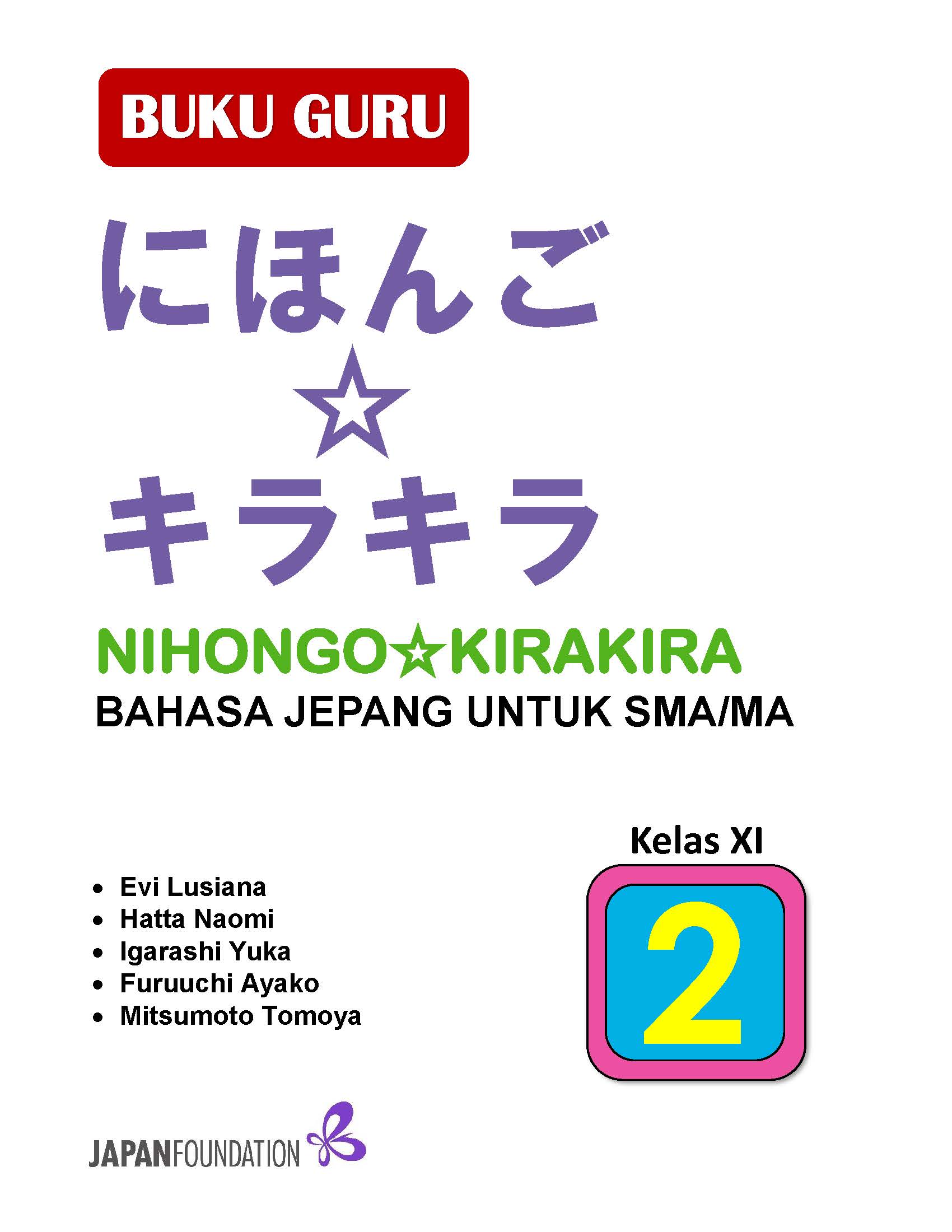 BUKU GURUNihongo☆KirakiraBahasa Jepang untuk SMA/MA Kelas XIHak cipta © 2017, The Japan Foundation, JakartaPenyusun:Evi Lusiana, M.A.Hatta Naomi, M.Ed.Igarashi Yuka, M.Ed.Mitsumoto Tomoya, M.A.Editor:Bambang Eko Sugihartadi, S.Pd.Pengaturan dan Tata Letak:Bambang Eko Sugihartadi, S.Pd.Buku ini dibuat menggunakan Microsoft Word 2016 (Arial, Century Schoolbook, MS Gothic, MS Mincho)Dilarang keras mengutip, menjiplak, atau memperjualbelikan baik sebagian maupun seluruh isi buku tanpa mendapat izin tertulis dari The, Japan Foundation Jakarta.HAK CIPTA DILINDUNGI OLEH UNDANG-UNDANGPENGANTARSejak didirikan pada tahun 1974, The Japan Foundation, Jakarta selama 40 tahun lebih telah mengembangkan berbagai kegiatan baik yang berkaitan dengan budaya Jepang, studi Jepang, maupun pendidikan bahasa Jepang untuk meningkatkan hubungan baik antar kedua negara.Selama ini The Japan Foundation, Jakarta melakukan berbagi dukungan bagi pendidikan bahasa Jepang di Indonesia dengan berbagai cara, antara lain pengiriman tenaga ahli penutur asli untuk mendampingi guru-guru bahasa Jepang dalam meningkatkan kompetensi profesional dan pedagogi. Di samping itu, selain melaksanakan pelatihan dalam dan luar negeri untuk para pengajar bahasa Jepang di Indonesia, kami juga menyusun buku teks pelajaran “Nihongo ☆   Kirakira” yang disesuaikan dengan tuntutan kurikulum, silabus serta tidak menyampingkan hasil penelitian pendidikan perolehan bahasa kedua terkini. Buku ini disertai oleh berbagai macam materi pendukung, yang salah satunya adalah buku guru. Buku guru ini merupakan buku yang dapat digunakan oleh para guru bahasa Jepang ketika menggunakan buku ajar “Nihongo ☆ Kirakira” di dalam proses kegiatan mengajar. Kami berharap dengan menggunakan buku guru ini, para guru dapat menggunakan buku ajar “Nihongo☆Kirakira” dengan tepat dan menghasilkan output para siswa yang dapat berkomunikasi menggunakan bahasa Jepang dalam berbagai situasi sederhana, serta mencapai keterampilan hidup abad 21.Akhir kata, kami menghaturkan banyak terima kasih kepada semua pihak yang tak dapat kami sebutkan satu persatu sehingga buku guru ini dapat tersusun. Jakarta, Oktober 2017Tim PenyusunDAFTAR ISIPengantar 		iiiDaftar Isi		ivTabel Kompetensi Inti (KI), Kompetensi Dasar (KD) 		1Struktur Buku Panduan Guru dan Penggunaannya 		2Panduan Penggunaan Huruf 		3Panduan Umum Buku Siswa 		5Poin Penting Dalam Pembelajaran Per BabBab 13 		12  Bab 14 		18Bab 15 		23Bab 16 		29Bab 17 		34Bab 18 		39Bab 19 		44Bab 20 		49Bab 21 		54Bab 22 		60Bab 23 		65Bab 24 		72 Panduan Evaluasi dan Penilaian 		78Daftar Kosakata 		85Naskah Audio dan Kunci Jawaban 		100Daftar Huruf Hiragana Dan Katakana		135Peta Jepang		136TABEL KOMPENTENSI INTI (KI), KOMPETENSI DASAR (KD)Penyusunan buku teks pelajaran ini disesuaikan dengan tuntutan KI dan KD yang telah ditentukan oleh Kementerian Pendidikan dan Kebudayaan. Dalam buku ini KI 1 dan KI 2 terintegrasi dalam KI 3 dan KI 4.Untuk buku kelas XI, KI dan KD yang digunakan adalah sebagai berikut:STRUKTUR BUKU PANDUAN GURU DAN PENGGUNAANNYABuku Panduan Guru ini dipergunakan untuk membantu guru dalam menyiapkan pembelajaran di kelas. Struktur buku panduan guru ini adalah sebagai berikut.Gambaran umum materi buku siswaBerisi mengenai gambaran umum dari materi yang ada di buku siswa, antara lain, alur pembelajaran, fungsi dari setiap latihan, serta panduan melatih bagian-bagian yang sama pada tiap bab.Poin penting pembelajaran per babPanduan detail bagi guru mengenai hal yang perlu diperhatikan dalam pembelajaran masing-masing bab. Pada bagian ini disediakan target pembelajaran, flow chart pembelajaran, poin pembelajaran, pengayaan, remedial dan evaluasi, serta penilaian yang dapat digunakan sebagai referensi bagi guru pemula untuk melakukan pembelajaran.Panduan evaluasi dan penilaianPanduan untuk melakukan evaluasi mengenai proses, hasil pembelajaran, serta penilaiannya. Pada bagian ini disertakan beberapa contoh evaluasi dan penilaian yang dapat dikembangkan oleh para guru sesuai dengan kebutuhan dan tuntutan masing-masing.Transkrip audioNaskah dari audio yang disediakan dalam buku siswa. Dengan naskah ini guru dapat menyiapkan materi yang perlu diperhatikan oleh siswa saat mendengarkan audio.Panduan pembelajaran dan daftar huruf hiragana dan katakanaDaftar huruf Hiragana dan Katakana yang bisa dipergunakan sebagai referensi saat mengajarkan tulisan dalam huruf Jepang.Peta Negara JepangMateri yang bisa dipakai saat mengajarkan materi yang berhubungan dengan geografi Jepang.Daftar kosakataDaftar kosakata yang terdapat pada buku ajar untuk siswa menggunakan urutan AIUEO.Silabus, daftar Can-do, dan ungkapan di dalam daftar isiDaftar silabus, target keterampilan berbahasa (Can-Do) serta ungkapan yang diajarkan pada buku siswa ditempatkan menjadi satu dalam daftar isi.PANDUAN PENGGUNAAN HURUFPada buku にほんご☆キラキラ2, huruf yang digunakan terdiri dari huruf Jepang (hiragana dan katakana), huruf latin (romaji), serta numerik. 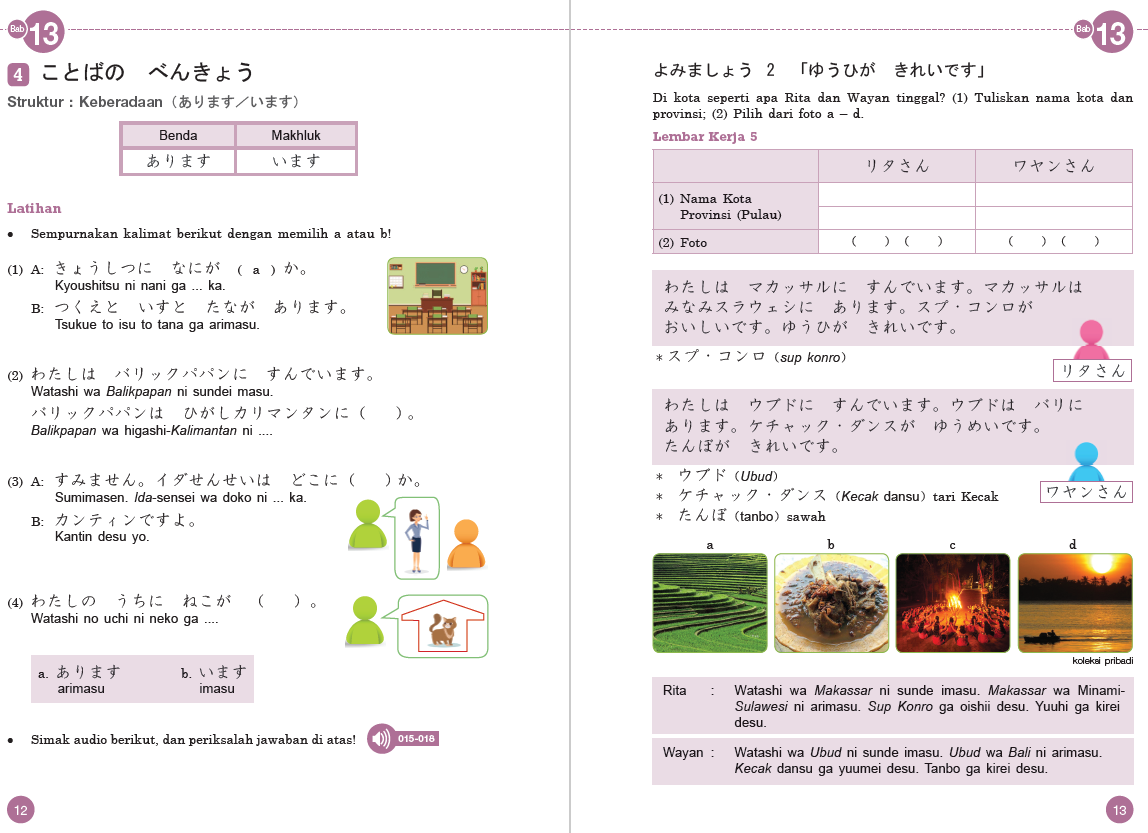 Semua huruf Jepang (hiragana dan katakana) hampir selalu disertai dengan huruf latin (romaji). Bagian refleksi dan rangkuman mulai dari bab 19 hanya menggunakan huruf kana.Bagian huruf hiragana dan katakana yang tidak disertai huruf romaji ada pada seluruh bagianよみましょう dan れんしゅうもんだい nomor 1. Pada bagian よみましょう tetap disediakan cara baca dalam romaji pada bagian bawah halaman.Kata otentik berasal dari indonesia dituliskan miring menggunakan romaji. Kata tersebut tidak mengikuti cara baca yang dituliskan dalam katakana.PANDUAN UMUM BUKU SISWA Bagian ini memberikan gambaran kepada guru mengenai isi dan alur dari setiap bab yang ada dalam buku 『にほんご☆キラキラ』. Selain itu, bagian ini juga merupakan panduan umum langkah-langkah dalam kegiatan pembelajaran. Isi dari setiap bab dalam buku ini terdiri dari Keterampilan (Can Do), Pengetahuan (kosa kata dan ungkapan), Kegiatan (Role Play, Wawancara-Presentasi)/ Proyek (Survei, Pembuatan Poster, dsb). Kegiatan pembelajaran yang ada dalam buku ini adalah みてかんがえましょう、きいていいましょう、にほんごでいいましょう、よみましょう、ききましょう、はなしましょう、かきましょう、Refleksi Materi Pembelajaran、Proyek (Wawancara, Survei, Pembuatan poster, dsb), Rangkuman Materi Pembelajaran、Penilaian Diri、れんしゅうもんだい. Kegiatan pembelajaran disesuaikan dengan tema yang dibahas. Oleh karena itu, tidak selalu semua kegiatan yang tertulis di atas, ada dalam satu bab.Rincian kegiatan, fungsi dan panduan cara melakukan latihanみて　かんがえましょうTujuan dari kegiatan ini adalah mengantarkan hal yang akan dipelajari dalam bab tersebut, serta memberikan gambaran target dari tema. Pada bagian ini disediakan foto/ilustrasi/gambar dan arahan diskusi yang sesuai dengan tema dan target dari bab tersebut. Langkah kegiatan adalah berikut ini;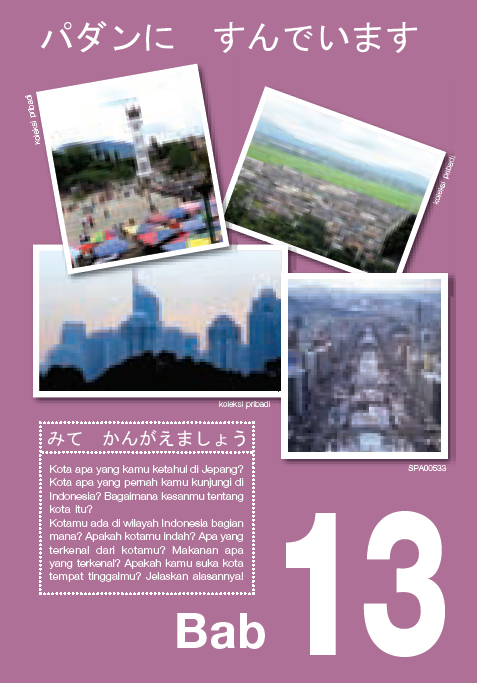 Arahkan siswa untuk mengamati foto yang  	ada.Sebaiknya guru membaca dulu teks dalam  	みてかんがえましょう. Urutan bisa 	disesuaikan dengan teks.Arahkan siswa untuk mengamati foto, 	kemudian menyatakan hal yang ada dalam  	masing-masing foto. Guru membantu dengan pertanyaan yang 	membuat siswa fokus pada hal yang perlu 	diamati pada tema tersebut. (Misal: Apa, di 	mana, sedang apa, siapa, persamaan dan 	perbedaan dsb)Siswa diminta membaca dengan suara lantang hal yang akan didiskusikan dalam teks yang tersedia.Siswa mendiskusikan dan berbagi mengenai hasil diskusi bersama.Guru menstimulus siswa agar diskusi berjalan sesuai dengan tema yang dibahas, dan tetap menjaga waktu agar tidak terlalu berkepanjangan.Hal yang didiskusikan oleh siswa sedapat mungkin hal yang berkaitan dengan kehidupan nyata, dengan membandingkan, serta memprediksikan (masa lalu dan kini, kini dan masa depan, di dalam sekolah dan di masyarakat luar). Pembahasan diskusi bertahap dari mengenai apa, mengapa, dan bagaimana. Pada bagian ini guru harus membiasakan untuk menanyakan sumber atau logika dari pendapat yang disampaikan siswa.きいて　いいましょうTujuan kegiatan ini adalah mengenalkan arti, lafal kata, serta ungkapan yang akan digunakan dalam bab tersebut. Pada bagian ini disediakan juga gambar situasi, audio, dan tulisan dari kosakata yang diperkenalkan. Gambar dan foto membantu siswa memahami arti kata atau ungkapan. Audio untuk memberikan contoh pengucapan lafal yang baik. Sedangkan tulisan huruf Jepang untuk memperkenalkan kata-kata tersebut dalam huruf Jepang. Sebelum memperdengarkan audio, siswa diminta mengkonfirmasi makna/situasi gambar. Cara memperdengarkan audio: 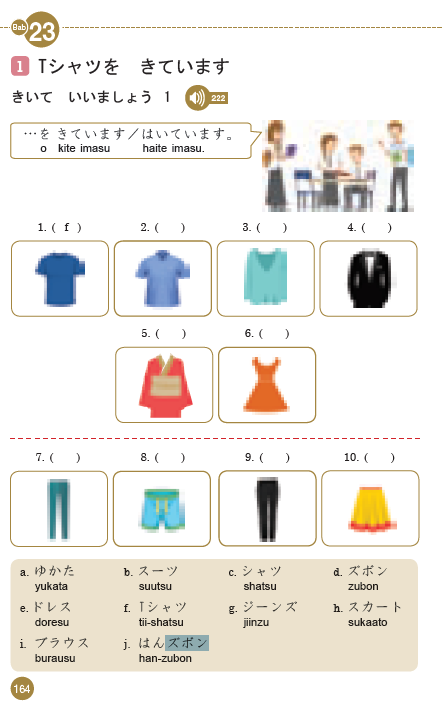 Siswa menyimak audio saja. (tanpa tulisan)Siswa menyimak dan memperhatikan tulisanSiswa menunjuk gambar di buku atau 	menyebutkan angka dari gambar yang 	disebutkan guru secara urut ataupun acak.Siswa mengucap ulang.Siswa menyebutkan bahasa Jepang dari 	gambar yang ditunjuk/disebut nomornya oleh 	guru atau siswa lain.Siswa mengerjakan tugas pencocokan tulisan 	dan gambar di buku, kemudian siswa saling 	mencocokkan dengan teman di dekatnya.Perdengarkan sekali lagi, sambil dicek bersama.にほんごで　いいましょうTujuan kegiatan adalah banyak melatih penyebutan kata bahasa Jepang yang telah dipelajari di bagian sebelumnya dengan benar dan sesuai. Latihan ini adalah latihan menyebutkan kata dalam bahasa Jepang yang sesuai dengan mengasosiasi kata arahan dalam bahasa Indonesia. Untuk membiasakan siswa mengemukakan pendapat, jawaban tidak selalu sama, bisa satu atau lebih tergantung pada sudut pandang masing-masing siswa. Pada saat jawaban berbeda, hal penting yang diperhatikan adalah argumen yang disebutkan oleh siswa. 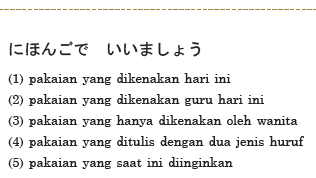 Latihan ini membiasakan siswa untuk menjawab dengan argumen, serta menghargai perbedaan. Cara melakukan kegiatan. Beri waktu untuk siswa sendiri membaca dan menjawab sendiri dalam hati Persilakan siswa mencocokkan jawaban dengan teman di dekatnya/kelompoknya, bila jawaban berbeda, siswa diminta untuk menjelaskan argumennya.Siswa mencocokkan jawaban bersama satu kelas.よみましょうLatihan よみましょうdibagi dua. Jenis pertama adalah latihan membaca kata yang dipelajari pada bab tersebut. Bentuk latihan ini ada beberapa tipe, antara lain tipe menjodohkan antara tulisan dengan gambar (gambar a, b).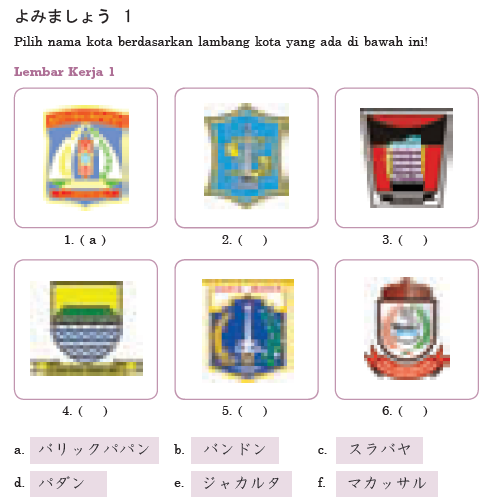 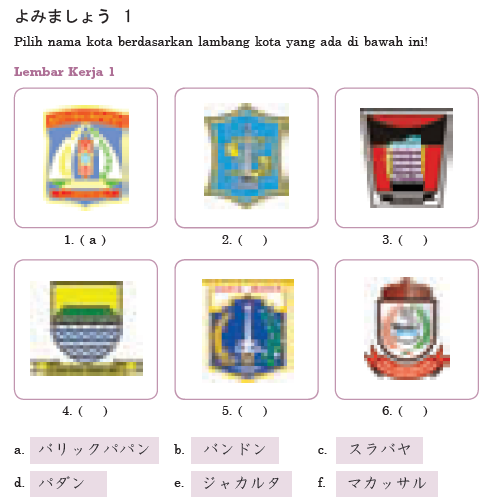 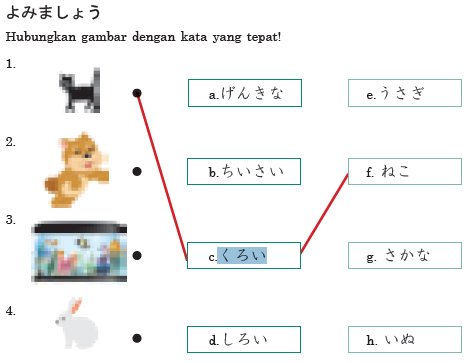 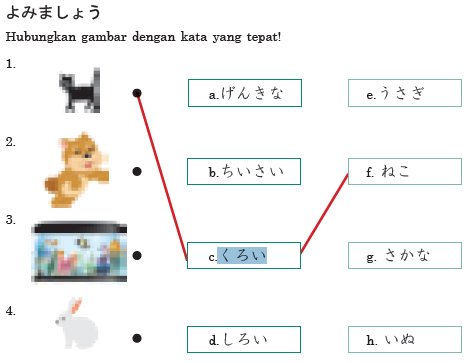 Tipe mencari tulisan sesuai dengan kata-kata yang ditampilkan melalui gambar pada kotak huruf yang disediakan (Cross word) (gambar c), tipe membaca untuk tugas nyata (lihat gambar d), tipe menentukan pilihan kata yang sesuai dengan gambar (lihat gambar e). 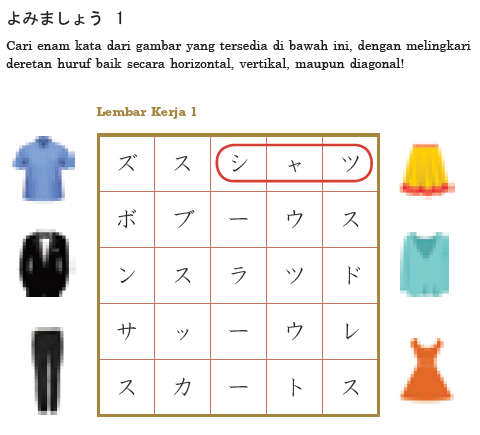 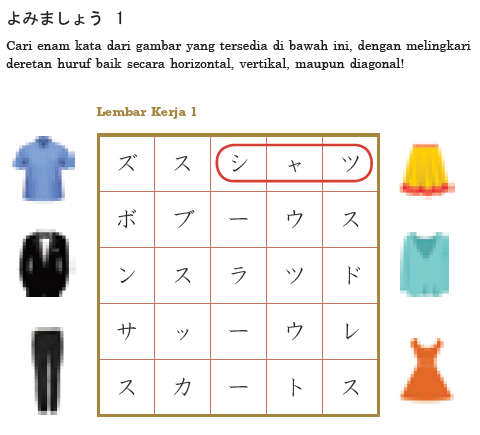 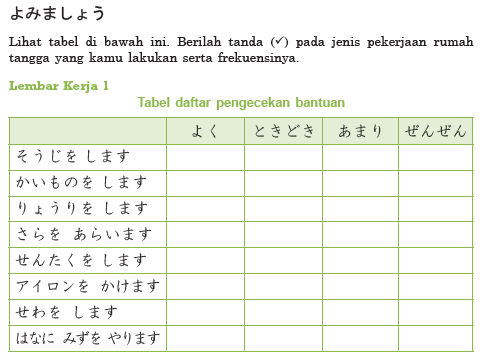 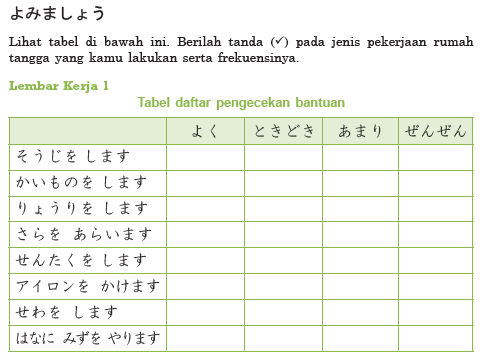 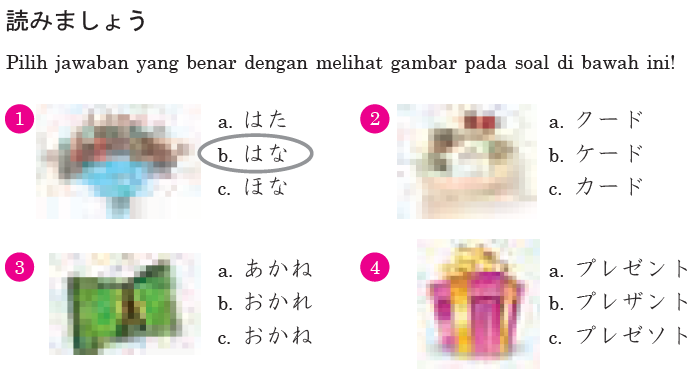 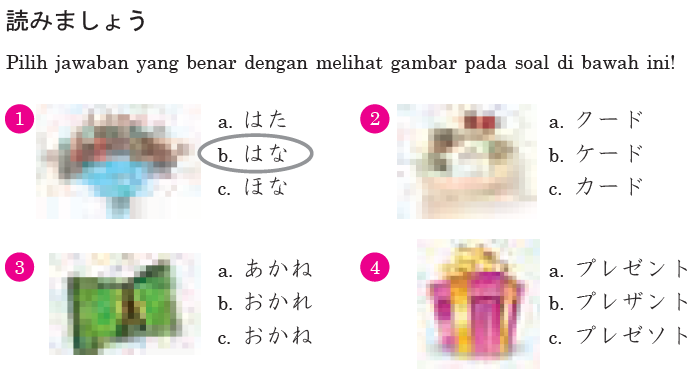 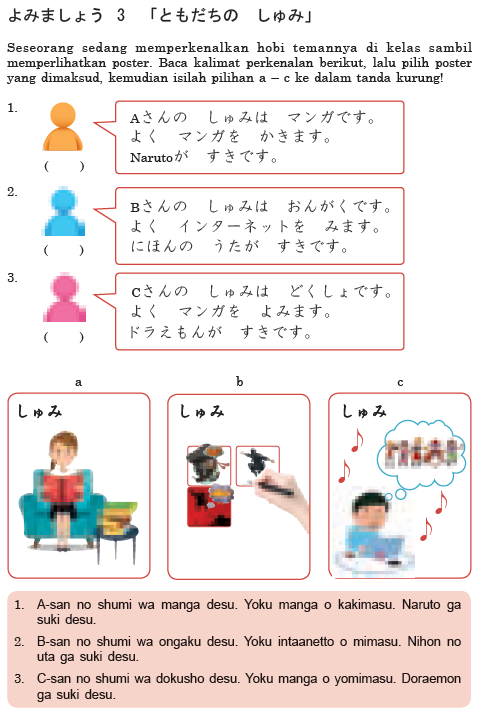 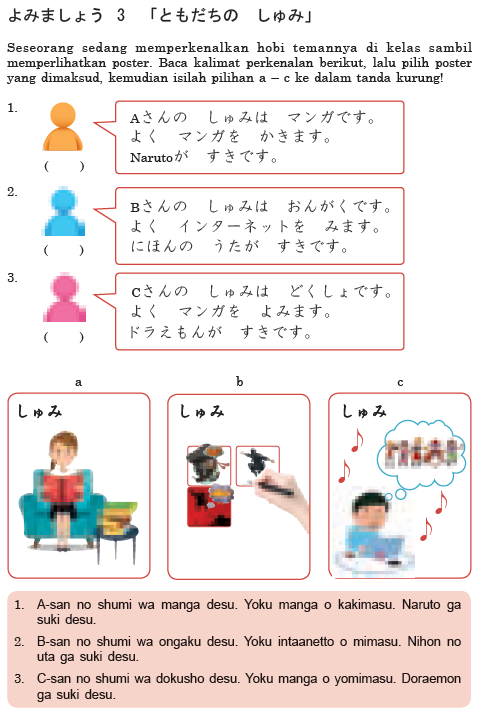 Jenis kedua adalah jenis membaca karangan singkat (gambar f). Tujuan dari kegiatan よみましょう jenis ini adalah mengajarkan siswa salah satu strategi membaca, yaitu untuk mendapatkan informasi yang dibutuhkan saja. Langkah kegiatannya adalah:Siswa membaca penjelasan tugas.Siswa melakukan hal yang diminta.Siswa saling mencocokkan jawaban.Siswa bersama membaca tulisan yang telah dikerjakan.Selain itu kegiatan よみましょう juga disediakan sebagai materi pengayaan pada bab-bab genap.かきましょう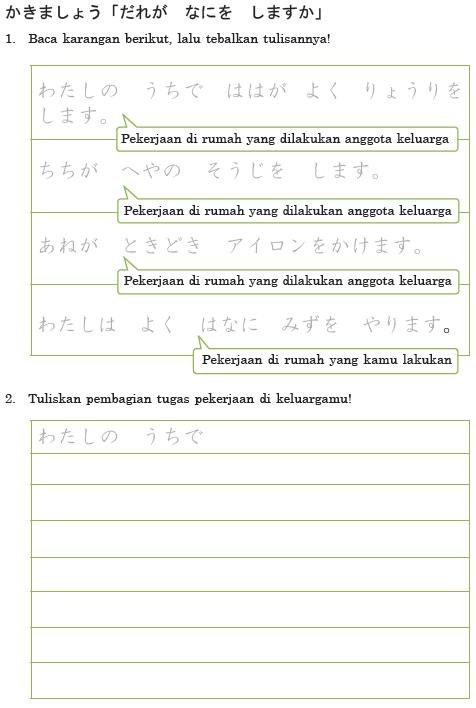 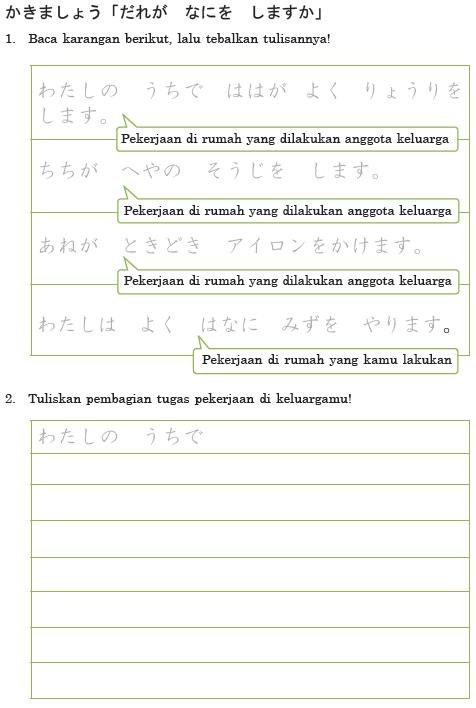 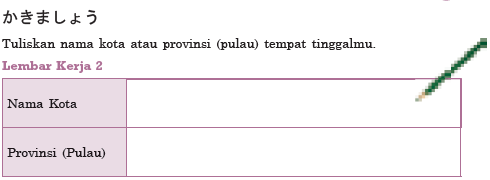 Tujuan latihan かきましょうadalah latihan menulis kata yang dipelajari pada bab tersebut dalam bentuk yang bermakna. Bentuk latihan  かきましょう adalah mengisi formulir atau mengarang sederhana mengenai tema yang sudah ditentukan. Selain itu, pada latihan ini juga melatih siswa untuk memperhatikan struktur karangan.ききましょうTujuan kegiatan ini adalah mengenalkan percakapan singkat sesuai tema, melalui tugas menyimak informasi tertentu. Percakapan tersebut menjadi model pada kegiatan output percakapan. Langkah kegiatan:Siswa membaca penjelasan tugas.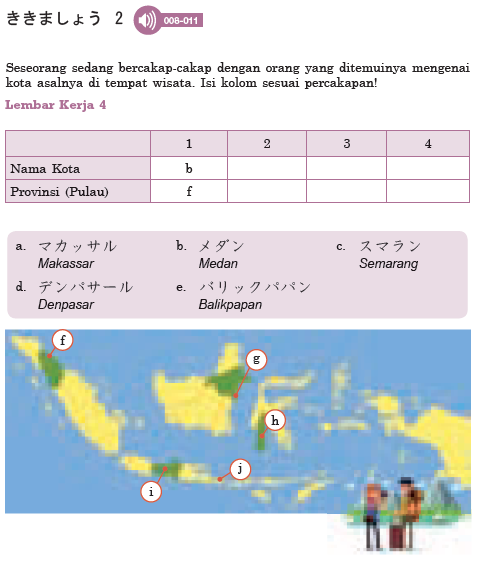 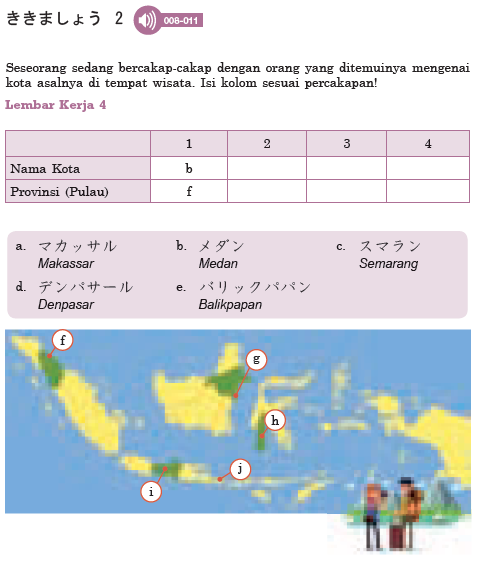 Siswa bersama mengkonfirmasi 	gambar/foto/keterangan yang tersedia 	dan hal yang harus didengarkan.Siswa mendengarkan audio dan 	mengisi kolom jawaban hingga selesai.Siswa memeriksa jawaban dengan 	sesama siswa. Bila ada perbedaan jawaban, bisa 	mendengarkan audio sekali lagi.Bila tidak ada kesalahan, gunakan 	audio untuk melatih siswa 	mendengarkan kembali, dan 	menangkap variasi percakapan 	(pertanyaan, jawaban, tanggapan dll).はなしましょうTujuan kegiatan memperkenalkan bentuk percakapan yang akan dilatihkan, bukan menghafal model percakapan. Siswa mengganti informasi tertentu dengan informasi yang sesuai dengan kondisi diri sendiri (otentik). 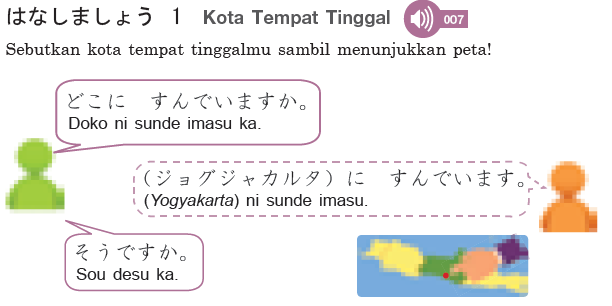 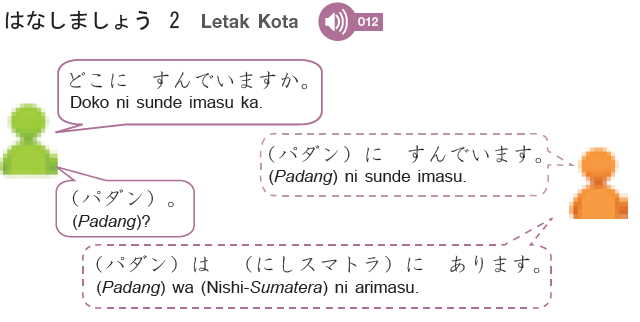 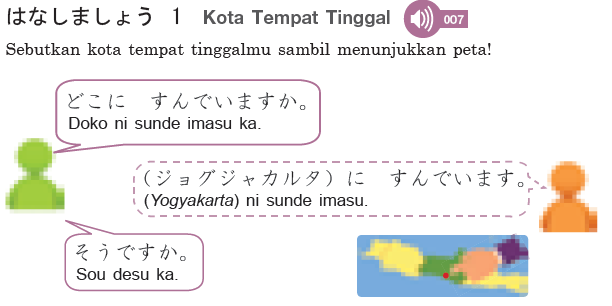 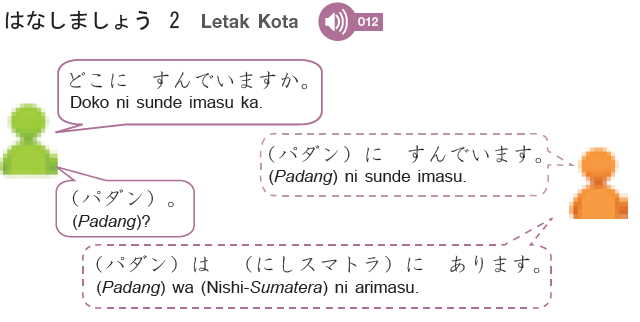 Pada latihan ini siswa diberi kesempatan berlatih sebanyak- banyaknya untuk bertanya dan menjawab. Latihan berpasangan secara serempak, kemudian berganti pasangan sesuai waktu atau instruksi yang diberikan oleh guru, bisa memberikan banyak kesempatan kepada siswa. Langkah kegiatan;Siswa membaca penjelasan tugas atau gambaran situasi.Siswa mendengarkan audio, lalu memastikan siapa yang sedang berbicara (peran), apa fungsi ujaran, dan arti.Siswa mengucap ulang, lalu memperhatikan alur pembicaraan dan makna dari pembicaraan tersebut.Siswa berlatih percakapan sesuai dengan informasi sesungguhnya (bukan menghafal model percakapan).Siswa diberi waktu berlatih dengan banyak temannya, atau guru menentukan berapa kali percakapan yang harus dilakukan oleh siswa.Tujuan latihan ini bukan utk menghafal model percakapanロールプレイDikenal dengan nama “bermain peran”. Kegiatan ini adalah kegiatan “output”, digunakan untuk memberikan siswa kesempatan untuk mempraktikkan kemampuan yang telah dilatihkan sebelumnya, dengan situasi yang lebih nyata. Maka, yang dipentingkan dari kegiatan ini bukan menghafal percakapan, namun dapat menanggapi percakapan sederhana sesuai situasi.ProyekKegiatan ini merupakan kegiatan “output” dalam bentuk proyek, antara lain survei, pembuatan produk (kartu nama, poster, pamflet, jadwal、dsb) sesuai tema dan target. Pelaksanaan proyek menggunakan bahasa Jepang sederhana dan terbatas. Pada sebagian proyek, siswa cukup menyalin frase atau kalimat bahasa Jepang yang disediakan guru. Bahasa Indonesia atau bahasa asing lainnya juga bisa dipakai untuk melengkapi. Selain menggunakan bahasa Jepang yang telah dipelajari, proyek ini juga mengasah keterampilan lain yang berguna dalam kehidupan dan bisa diterapkan pada mata pelajaran lainnya, misalnya menyajikan hasil survei dalam bentuk grafik, membuat poster yang komunikatif, dll. Disamping itu, sikap kerjasama, saling menghargai pendapat, kepemimpinan, ketelitian, disiplin terhadap waktu kerja, keberanian dalam berpresentasi, juga terasah dalam kegiatan proyek ini. Hasil proyek tidak hanya diperlihatkan saja, tapi juga dipresentasikan secara lisan. Langkah kegiatan;Siswa membaca dan memahami penjelasan pelaksanaan proyek.Perhatikan sikap yang bisa dibangun melalui proyek.Siswa mempresentasikan hasil proyeknya bersama dengan seluruh anggota kelompoknya.Refleksi Materi PembelajaranKegiatan ini digunakan untuk menyimpulkan materi pembelajaran sampai di bagian tersebut. Di bagian ini, siswa diberikan kesempatan untuk merefleksikan hal yang telah dipelajari, mengamati, serta menyimpulkan fungsi maupun bentuk dari kalimat yang telah dipelajari. Guru tidak menjelaskan apa-apa di sini kecuali memberikan arahan agar siswa dapat fokus pada hal yang harus diperhatikan serta mengapresiasi hasil pengamatan siswa yang tepat. Siswa tidak menuliskan dan mengingat penjelasan guru. Langkah kegiatan;Siswa membaca contoh kalimat.Siswa menyebutkan makna kalimat.Siswa menyimpulkan kata yang bisa diisi pada pola kalimat.Siswa menyimpulkan fungsi dari kalimat tersebut.ことばの　べんきょうPada bagian ini dibahas satu ungkapan secara lebih luas. Misalnya ungkapan yang sama namun mempunyai arti atau fungsi yang berbeda, dua ungkapan yang mempunyai makna sama dalam bahasa Indonesia tetapi mempunyai fungsi berbeda dalam bahasa Jepang, dan sebagainya. Langkah kegiatan:Siswa diminta mengingat kembali kalimat yang menggunakan struktur yang dipelajari.Siswa mengamati persamaan dan perbedaan makna/fungsi/penggunaan dari struktur tersebut dan menyimpulkannya.Siswa mengerjakan latihan, lalu saling mencek hasil kerjanya.ぶんかDalam kegiatan ini, siswa berkesempatan untuk mengenal budaya Jepang. Namun, pengenalan budaya tidak berupa penjelasan, melainkan berupa pertanyaan yang membuat siswa  dapat melakukan refleksi terhadap budaya sendiri. Tersedia beragam pertanyaan yang dapat membantu siswa untuk merefleksikan budaya Jepang serta budayanya sendiri. Diharapkan siswa terlatih belajar menilai poin-poin positif yang dimiliki budaya Jepang yang kemudian diadopsi menjadi budaya Indonesia. Selain itu, melalui pengetahuan tentang budaya Jepang, siswa diharapkan sadar akan kelebihan yang dimiliki oleh budaya Indonesia.Rangkuman Materi PembelajaranKegiatan ini adalah kegiatan siswa merangkum seluruh materi pembelajaran pada bab tersebut. Pada kegiatan ini, diharapkan siswa sendiri yang aktif menyimpulkan, guru hanya memberikan arahan apabila siswa kurang mampu merangkum simpulan, serta memberikan apresiasi kepada siswa yang berhasil membuat rangkuman yang sesuai.Membaca contoh ungkapan atau kalimat atau tata bahasa yang telah dipelajari. Mengingat kembali situasi dan ujaran (percakapan) yang telah dilakukan.Penilaian DiriKegiatan ini digunakan siswa untuk menilai sendiri capaian pembelajaran yang telah dilalui. Ingatkan siswa untuk juga mengisi komentar atau pendapat mengenai pembelajaran yang baru saja selesai, agar guru mendapat masukan mengenai pembelajaran Bagian ini bisa dicopy agar guru juga bisa melihat hasil penilaian diri siswa, dan dapat menyiapkan solusi bagi yang mempunyai masalah dalam pembelajaran. Langkah kegiatan;Siswa membaca poin penilaian diri. Siswa boleh bertanya hal yang tidak dipahami.Siswa mengisi penilaian diri.Siswa bisa saling memperlihatkan hasil penilaian dirinya kepada temannya.れんしゅうもんだいKegiatan ini digunakan siswa untuk memeriksa pencapaian target pengetahuan dan keterampilan dari materi yang telah dipelajari pada bab ini. Bagian ini bisa juga dijadikan pekerjaan rumah, namun diharapkan bagian ini juga diberi umpan balik (feedback).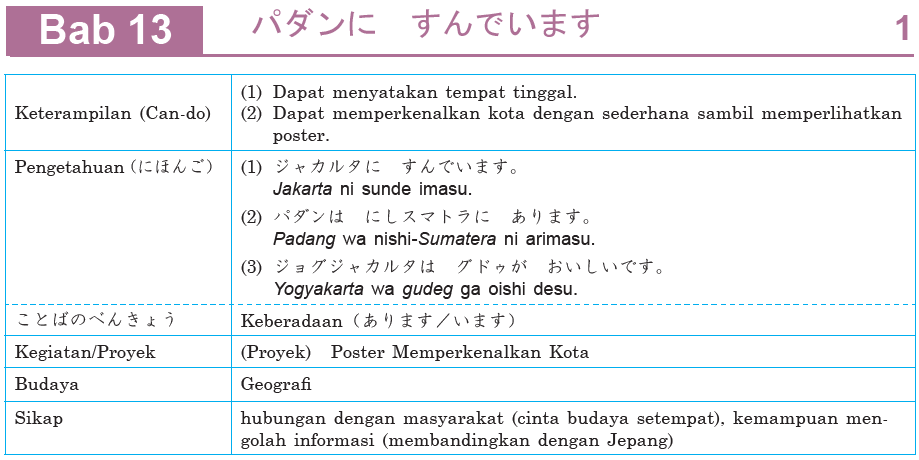 Flow Chart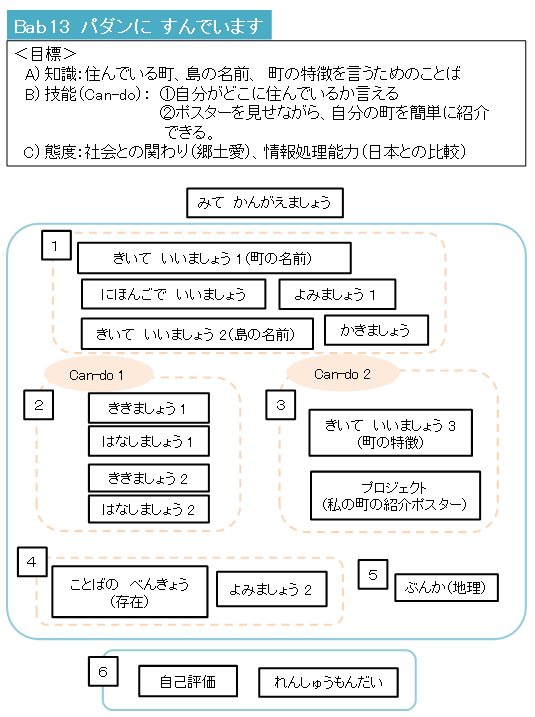 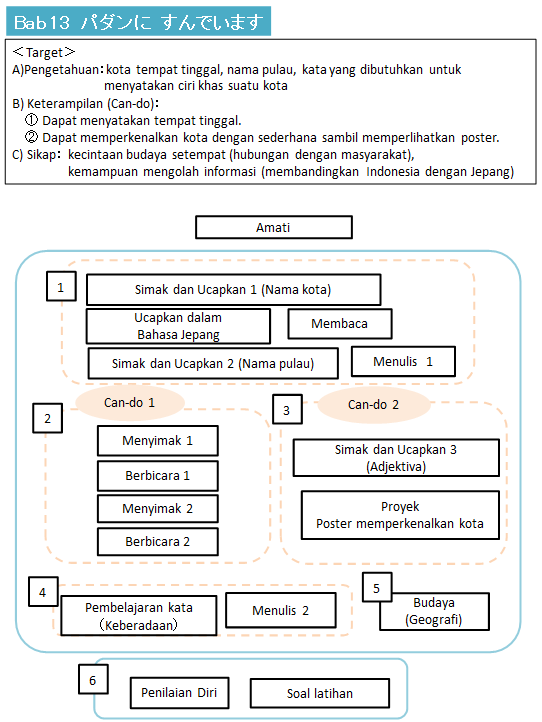 Bab 13　　パダンに　すんでいますLangkah-langkah Pembelajaranみて　かんがえましょうPada bab ini, siswa akan belajar memperkenalkan kota-kota di Indonesia dalam bentuk poster serta budaya yang menyadarkan mengenai letak geografis dan kekayaan yang dimiliki oleh Indonesia dengan membandingkan data Indonesia dan Jepang. Diharapkan siswa dapat menyadari kelebihan dan kekurangan negara kita bercermin dari data yang ada.Siswa diminta untuk mengamati foto, menerka kota apa yang ada di foto tersebut, di mana letak kota tersebut. Tanyakan apakah mereka pernah ke sana? Kalau pernah, bagaimana kesan tentang kota tersebut. Kalau tidak pernah, pernahkah mendengar tentang kota tersebut? Apa yang kamu ketahui tentang kota tersebut?Setelah itu, siswa diminta membaca redaksi yang ada di みて　かんがえましょう　dan mendiskusikannya. Lalu, setelah berdiskusi, wakil dari kelompok diminta mempresentasikan hasil diskusinya. Siswa lain boleh memberikan tanggapan atau memberikan informasi tambahan berdasarkan pengalaman maupun sumber terpercaya.どこに　すんでいますかきいて　いいましょう　１Siswa diminta mengamati peta Indonesia dan menyebutkan beberapa kota yang diketahui.Pada pengenalan kata dari bahasa Indonesia (nama, kota, nama makanan, objek wisata, dsb) adalah menyimak lafal orang Jepang saat mengucapkannya serta huruf katakananya. Dalam buku ini penulisan kata dari bahasa Indonesia dalam latin sesuai dengan ejaan bahasa Indonesia, tidak dijadikan romaji, dan dalam italic.Sesuai panduan umum.にほんごで　いいましょうDi bagian ini siswa diminta bekerja berpasangan atau berkelompok. Saling mencek jawaban mereka. Jika ada perbedaan bisa ditanyakan argumennya.BUKAN latihan menulis kataSesuai panduan umum.よみましょう　１Memasangkan simbol dan tulisan.Sesuai panduan umum.きいて　いいましょう　２Perkenalkan dan latihan dulu きた、ひがし、みなみ、にし.Sesuai panduan umum.かきましょうBesar kemungkinan siswa menuliskan nama kota dan provinsi yang sama, tetapi tidak perlu dipermasalahkan. かきましょう di sini bertujuan untuk menuliskan yang sesuai dengan keadaan sesungguhnya.Nama provinsi di bawahnya dapat dijadikan referensi siswa saat menulis nama provinsi. Jika ada waktu, sebagai tambahan boleh dilatihkan menulis nama provinsi tersebut, atau provinsi lain.Sesuai panduan umum.パダンは　にしスマトラに　ありますききましょう　１Situasinya seorang siswa Indonesia bertemu dengan wisatawan Jepang di suatu tempat wisata, dan wisatawan Jepang menanyakan kota asal siswa Indonesia.Fokus pertama pada kegiatan ini untuk mencari informasi yang dibutuhkan. Setelah itu, difokuskan pada ujaran dan fungsi ujaran.Sesuai panduan umum.はなしましょう　１Mengarahkan siswa untuk berlatih percakapan seperti yang sebelumnya disimak dalamききましょう. Seorang menjadi wisatawan Jepang, seseorang jadi siswa Indonesia.Saat berlatih berpasangan, siswa diminta untuk mengutarakan hal yang sesuai dengan kondisi diri sendiri.Sesuai panduan umum.ききましょう　２Sama dengan ききましょう　１Sesuai panduan umum.はなしましょう　２Sama dengan はなしましょう　１Saat berlatih berpasangan, siswa diminta untuk mengutarakan hal yang sesuai dengan kondisi diri sendiri.Sesuai panduan umum.Refleksi Materi Pembelajaran 1Guru tidak menjelaskan tata bahasa, tetapi mengarahkan siswa untuk menemukan sendiri struktur dan fungsi dari kalimat tersebut.Sesuai panduan umum.Kegiatan tambahan: Siswa membuat kalimat sendiri sesuai struktur dan fungsi.Fungsi (1) Menyatakan tempat tinggal(2) Menyampaikan letak kotaわたしの　まちを　しょうかしますきいて　いいましょう3Latihan menyimak mengenai bagaimana memperkenalkan ciri khas (makanan, tempat terkenal, dsb.) dari suatu kota.Sesuai panduan umum.Proyek: Poster Memperkenalkan KotaKegiatan ini kegiatan memperkenalkan kota tempat tinggal. Semua kelompok ada kemungkinan akan memperkenalkan kota yang sama. Hal ini tidak perlu dipermasalahkan, karena melalui proyek ini guru bisa menilai kreativitas, kerjasama, hasil kerja.Alur kegiatan sesuai arahan di buku.Contoh presentasi diperlihatkan. Pada saat presentasi semua anggota kelompok harus mendapat bagian kalimat presentasi, tidak boleh hanya diwakili oleh satu orang saja. Untuk itu sebelum tampil, perlu diberikan waktu untuk latihan.Refleksi Materi Pembelajaran 2Guru tidak menjelaskan tata bahasa, tetapi mengarahkan siswa untuk menemukan sendiri struktur dan fungsi dari kalimat tersebut.Sesuai panduan umum.Kegiatan tambahan: Siswa membuat kalimat sendiri sesuai struktur dan fungsi.Fungsi (3) Memperkenalkan tempat atau sesuatu yang direkomendasikan dari suatu kota.ことばの　べんきょうSiswa diminta membaca struktur.Guru memberikan pertanyaan stimulus. Mengenai apa ことばの　べんきょう pada bab ini? Apa perbedaannya?Siswa diminta mengerjakan latihan, lalu saling memeriksa dengan temannya, kemudian memeriksa bersama dengan memperdengarkan audio.Jika ada waktu bisa membaca bersama.よみましょう　２Tujuan membaca di sini untuk mendapatkan informasi yang ditanyakan dalam waktu singkat. Maka, tidak perlu membaca dan menerjemahkan per kalimat. Periksa jawaban antar teman, lalu bersama teman kelas.Apabila masih ada waktu setelah memeriksa jawaban, bisa dilakukan membaca nyaring bersama, dan menyebutkan artinya.ぶんかGuru sebaiknya memahami terlebih dulu mengenai data ini.Siswa diminta berdiskusi untuk menyimpulkan kedua data ini dan mempresentasikan fakta dari angka.Jumlah penduduk Indonesia dua kali lebih banyak dibanding Jepang (jumlah penduduk Jepang hanya setengah penduduk Indonesia.Jumlah pulau Indonesia dua kali lebih banyak dibanding Jepang (jumlah pulau Jepang setengah dari pulau Indonesia)Luas wilayah Indonesia lima kali lebih luas dibanding Jepang (luas wilayah Jepang hanya seperlimanya Indonesia)Selisih zona ekonomi eksekutif Indonesia dengan Jepang hanya 17% lebih banyak.Panjang negara dari timur ke barat, Indonesia lebih panjang 38% persen dari JepangPanjang negara dari utara ke selatan, Jepang lebih panjang 37% dibandingkan Jepang.Kemudian, siswa diminta untuk memaknai data angka tadi, misalnya, “Dari data tadi, apa yang bisa kita pahami?”, “Apa dampak besarnya zona ekonomi eksklusif?”, “Bagaimana perbedaan bentuk geografi Indonesia dan Jepang? Lalu apa dampak dari perbedaan bentuk geografis tersebut?”, dsb.Contoh jawaban, “Jumlah, penduduk, jumlah pulau dan luas wilayah, Indonesia lebih besar dari Jepang, namun untuk zona ekonomi eksklusif, Jepang tidak terlalu banyak berbeda dengan Indonesia”; “Bentuk negara Indonesia melebar, sedangkan Jepang memanjang”, “Iklimnya berbeda, pakaian, makananpun berbeda karena tumbuhan yang dapat hidup berbeda”)Dalam menjawab tentu siswa boleh menggunakan bahasa Indonesia ataupun Jepang (untuk kata-kata yang mereka ketahui)Dalam tema ini, siswa mengaitkan pengetahuan geografi, antropologinya dengan bahasan budaya.SimpulanRangkuman Materi PembelajaranSiswa membaca fungsi dan contoh kalimat.Siswa diminta untuk membuat satu kalimat yang sama dengan fungsi yang sedang dibahas.Penilaian DiriSiswa menilai pencapaian pelajarannya sendiri.Jika ada waktu, mereka diminta untuk mendiskusikan penilaian dirinya dengan teman di dekatnya. れんしゅうもんだいLatihan ini untuk mengevaluasi capaian pembelajaran siswa. Bisa dikerjakan di kelas maupun sebagai tugas di rumah.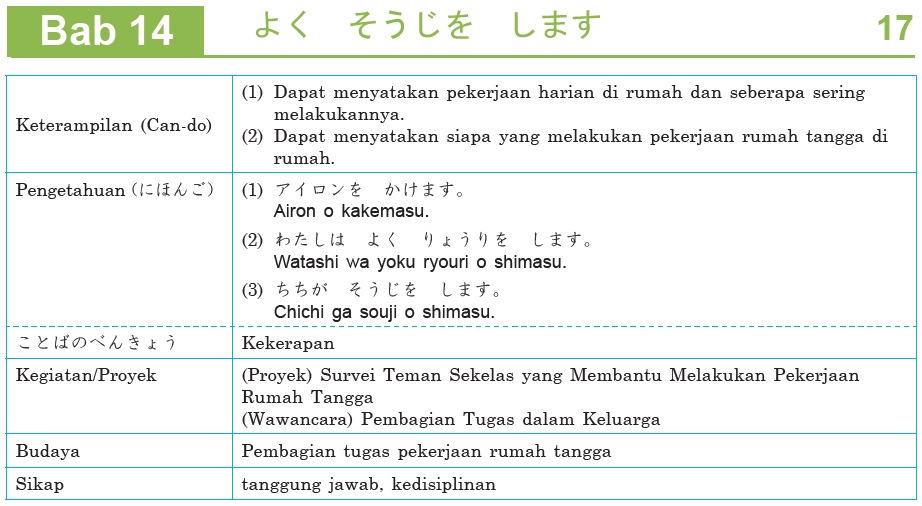 Flow Chart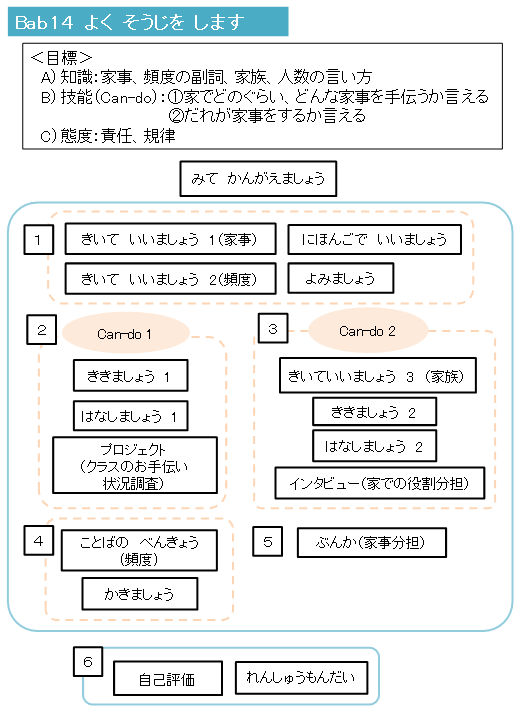 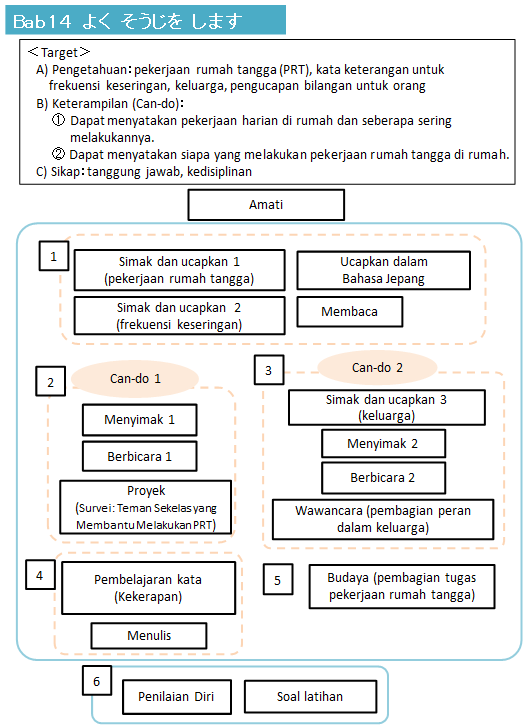 Bab 14　　よく　そうじを　しますLangkah-langkah Pembelajaranみて　かんがえましょうPada bab ini, siswa akan belajar memperkenalkan pekerjaan sehari-hari di rumah. Siswa diharapkan untuk sadar akan tanggung jawab pekerjaan di rumah juga merupakan bagian dari tanggung jawabnya, melalui survei dan menganalisa hasil survei.Siswa diminta untuk mengamati foto. Guru memberikan pertanyaan stimulus, “Apakah pekerjaan seperti ini juga ada di rumahmu?”, “Apakah ada perbedaan dengan pekerjaan di rumahmu?”Setelah itu, siswa diminta membaca redaksi yang ada di みて　かんがえましょう　dan mendiskusikannya. Lalu, setelah berdiskusi, wakil dari kelompok diminta mempresentasikan hasil diskusinya. Siswa lain boleh memberikan tanggapan atau memberikan informasi tambahan berdasarkan pengalaman maupun sumber terpercaya.よく　そうじを　しますきいて　いいましょう　１Memperkenalkan pekerjaan rumah tangga.Konfirmasi dulu gambar dalam bahasa Indonesia sebelum mendengarkan.Sesuai panduan umum.にほんごで　いいましょうDi bagian ini siswa diminta bekerja berpasangan atau berkelompok. Saling mencek jawaban mereka. Jika ada perbedaan bisa ditanyakan argumennya.BUKAN latihan menulis kataCara latihan Sesuai panduan umum.きいて　いいましょう2Memperkenalkan kekerapan mengerjakan pekerjaan rumah tangga.Konfirmasi dulu gambar dalam bahasa Indonesia sebelum mendengarkan.Sesuai panduan umum.よみましょうSiswa diminta untuk mengisi tabel sesuai dengan kondisi yang sebenarnya. Biarkan siswa membaca sendiri dulu (atau saling bertanya dengan teman), setelah selesai pada saat akan memeriksa bersama, siswa bersama membaca nyaring.Setelah membaca, guru bisa menanyakan「そうじ　します。よく　する人はだれですか」. Minta siswa yang menjawab「よく」mengangkat tangannya. Guru menanyakan alasannya mereka melakukan itu, lakukan kegiatan yang sama untuk jawaban ときどき、あまり、ぜんぜん. Tanyakan alasannya secara acak.どんな　おてつだいを　しますかききましょう　１Situasinya seorang sedang berbicara dengan seseorang mengenai seberapa sering dia membantu mengerjakan pekerjaan rumah tangga..Fokus pertama pada kegiatan ini untuk mencari informasi yang dibutuhkan. Setelah itu, difokuskan pada ujaran dan fungsi ujaran.Sesuai panduan umum.はなしましょう　１Mengarahkan siswa untuk berlatih percakapan seperti yang tadi disimak dalam ききましょう.Saat berlatih berpasangan, siswa diminta untuk mengutarakan hal yang sesuai dengan kondisi diri sendiri.Sesuai panduan umum.Proyek: Survei Teman Sekelas yang Membantu Melakukan Pekerjaan Rumah TanggaKegiatan ini berupa survei.Alur kegiatan sesuai arahan di buku.Perhatikan jumlah orang yang disurvei harus sesuai dengan jumlah siswa di kelas.Contoh presentasi diperlihatkan. Pada saat presentasi semua anggota kelompok harus mendapat bagian kalimat presentasi, tidak boleh hanya diwakili oleh satu orang saja. Untuk itu sebelum tampil, perlu diberikan waktu untuk latihan.Saat presentasi dilakukan, minta satu siswa secara bergantian untuk merekap hasil survei yang dilaporkan.Setelah selesai dilaporkan hasil survei, siswa diminta untuk menganalisis hasil survei, dan melaporkan hasil analisisnya. (butir analisis lihat di buku)Refleksi Materi Pembelajaran 1Guru tidak menjelaskan tata bahasa, tetapi mengarahkan siswa untuk menemukan sendiri struktur dan fungsi dari kalimat tersebut.Sesuai panduan umum.Kegiatan tambahan: Siswa membuat kalimat sendiri sesuai struktur dan fungsi.Fungsi (1) Menyatakan tugas yang dilakukan di rumah.(2) Menyatakan seberapa sering kamu melakukan tugas tersebut.だれが　せんたくを　しますかきいて　いいましょう　２Memperkenalkan siapa yang melakukan pekerja rumah tangga.Konfirmasi dulu gambar dalam bahasa Indonesia sebelum mendengarkan.Jika perlu, ulangi dulu sebutan untuk anggota keluarga sendiri dan anggota keluarga orang lain.Sesuai panduan umum.ききましょう　２　Siswa diminta untuk memahami situasi percakapan melalui redaksi yang tersedia di buku.Konfirmasikan kosakata yang ada dalam gambar dengan bahasa Jepang.Sesuai panduan umum.はなしましょう　２Saat berlatih berpasangan, siswa diminta untuk mengutarakan hal yang sesuai dengan kondisi diri sendiri.Sesuai panduan umum.WawancaraBertanya jawab mengenai siapa yang melakukan tugas di rumah.Isi terlebih dulu kolom わたしの　うちsesuai kondisi di rumah maisng-masing, kemudian mewawancara dan diwawancara.Refleksi Materi Pembelajaran 2Guru tidak menjelaskan tata bahasa, tetapi mengarahkan siswa untuk menemukan sendiri struktur dan fungsi dari kalimat tersebut.Kegiatan tambahan: Siswa membuat kalimat sendiri sesuai struktur dan fungsi.Fungsi (3) Menyatakan siapa yang melakukan suatu pekerjaanことばの　べんきょうSiswa diminta membaca struktur. Guru memberikan pertanyaan stimulus. Mengenai apa ことばの　べんきょう pada bab ini? Apa perbedaannya (bentuk, makna, fungsi)?Siswa diminta mengerjakan latihan, lalu saling periksa dengan temannya, kemudian diperiksa bersama dengan memperdengarkan audio.Jika ada waktu bisa membaca bersama.かきましょうSiswa diminta untuk menuliskan kalimat di atas tulisan yang tipis. Setelah selesai, siswa diminta untuk menuliskan karangan seperti contoh karangan di atas, dengan alur karangan yang tertulis dalam bahasa Indonesia.ぶんかTema ini untuk menyadarkan mengenai keterlibatan siswa dalam pengerjaan pekerjaan rumah tangga.Siswa mendiskusikan setiap pertanyaan, setelah selesai semua, wakil kelompk secara bergantian.melaporkan hasil diskusinya.SimpulanRangkuman Materi PembelajaranSiswa membaca fungsi dan contoh kalimat.Siswa diminta membuat satu kalimat sama dengan fungsi yang sedang dibahas.Penilaian DiriSiswa menilai pencapaian pelajarannya sendiri.Jika ada waktu, mereka diminta untuk mendiskusikan penilaian dirinya dengan teman di dekatnya. れんしゅうもんだいLatihan ini untuk mengevaluasi capaian pembelajaran siswa. Bisa dikerjakan di kelas maupun sebagai tugas di rumah.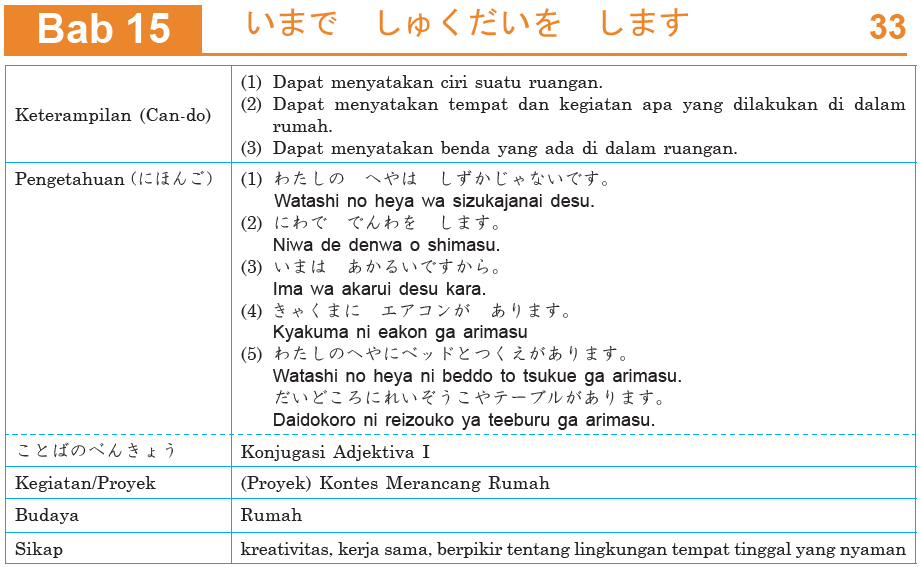 Flow Chart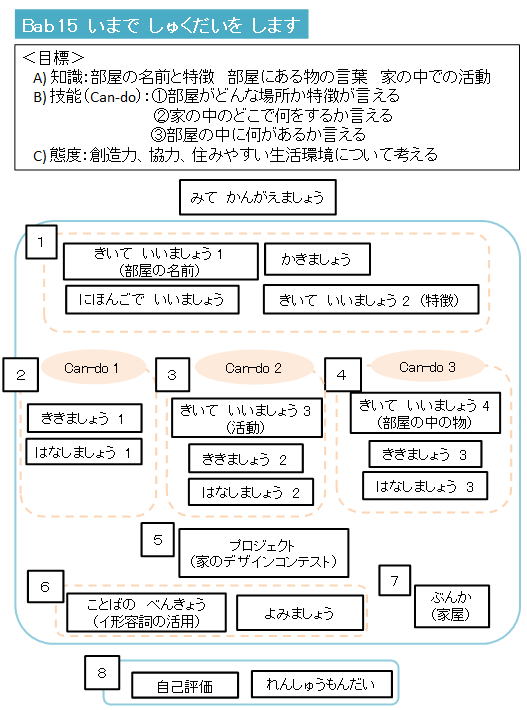 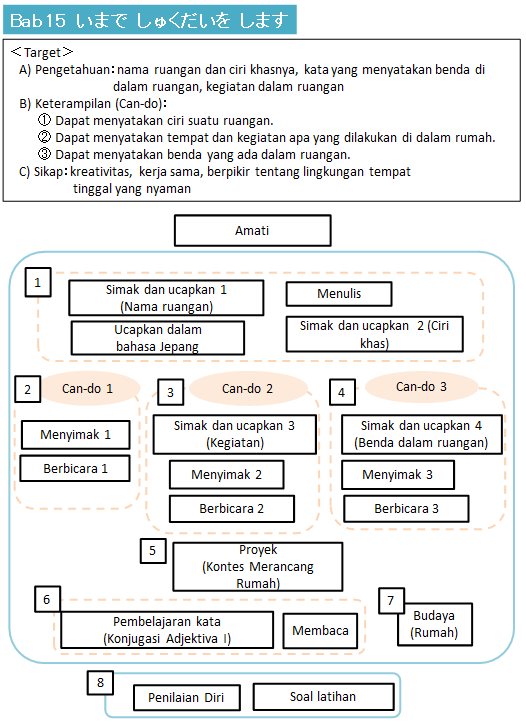 Bab 15　　いまで　しゅくだいを　しますLangkah-langkah Pembelajaranみて　かんがえましょうPada bab ini, siswa akan belajar memperkenalkan ruang-ruang di rumah serta fungsi ruang-ruang tersebut. Melalui proyek kontes merancang rumah, siswa bisa menyalurkan kreativitasnya untuk merancang rumah idamannya beserta argumennya mengenai rancangan rumahnya.Siswa diminta untuk mengamati foto, siapa, di mana, sedang apa. Lalu minta siswa merefleksikan dengan kondisi mereka di rumah. Di mana mereka berkumpul dengan anggota keluarga, kapan, apa yang dilakukan saat berkumpul, dll.Setelah itu, siswa diminta membaca redaksi yang ada di みて　かんがえましょう　dan mendiskusikannya. Lalu, setelah berdiskusi, wakil dari kelompok diminta mempresentasikan hasil diskusinya. Siswa lain boleh memberikan tanggapan atau memberikan informasi tambahan berdasarkan pengalaman maupun sumber terpercaya.きゃくまで　べんきょうしますきいて　いいましょう　１Konfirmasi dulu gambar dalam bahasa Indonesia sebelum mendengarkan.Siswa membaca kalimat pertanyaan.Sesuai panduan umum.にほんごで　いいましょうDi bagian ini siswa diminta bekerja berpasangan atau berkelompok. Saling mencek jawaban mereka. Jika ada perbedaan bisa ditanyakan argumennya.BUKAN latihan menulis kataSesuai panduan umum.かきましょうSiswa berlatih menuliskan sendiri kata yang sesuai dengan gambar. Perhatikan penulisan yang benar.きいて　いいましょう　２Konfirmasi dulu gambar dalam bahasa Indonesia sebelum mendengarkan.Sesuai panduan umum.わたしの　へやは　あかるいですききましょう　１Situasinya seseorang membicarakan keadaan di rumah teman.Konfirmasi dulu gambar dalam Jepang sebelum mendengarkan.Sesuai panduan umum.はなしましょう　１Mengarahkan siswa untuk berlatih percakapan seperti yang tadi disimak dalam 　ききましょう.Saat berlatih berpasangan, siswa diminta untuk mengutarakan hal yang sesuai dengan kondisi diri sendiri.Sesuai panduan umum.どこで　しゅくだいを　しますかきいて　いいましょう　２Latihan menyimak kegiatan yang dilakukan di rumah.Konfirmasi dulu gambar dalam bahasa Indonesia sebelum mendengarkan.Sesuai panduan umum.ききましょう　２Konfirmasikan gambar yang dipakai sebagai jawaban.Siswa diminta menyebutkan kata yang diwakili gambar dalam bahasa Jepang.Sesuai panduan umum.Setelah selesai mencocokkan jawaban, siswa diminta melengkapi kalimat yang tersedia di buku.はなしましょう　２Saat berlatih berpasangan, siswa diminta untuk mengutarakan hal yang sesuai dengan kondisi diri sendiri.Sesuai panduan umum.Refleksi Materi Pembelajaran 1Guru tidak menjelaskan tata bahasa, tetapi mengarahkan siswa untuk menemukan sendiri struktur dan fungsi dari kalimat tersebut.Sesuai panduan umum.Kegiatan tambahan: Siswa membuat kalimat sendiri sesuai struktur dan fungsi.Fungsi (1) Menerangkan keadaan kamar.(2) Menyatakan tempat dimana suatu kegiatan dilakukan(3) Menayatakan alasan dilakukannya suatu kegiatanいまに　ソファや　テーブルが　ありますきいて　いいましょう　４Latihan menyebutkan barang-barang yang ada di rumah.Konfirmasi dulu gambar dalam bahasa Indonesia sebelum mendengarkan.Sesuai panduan umum.ききましょう　３Konfirmasikan gambar yang dipakai sebagai jawaban.Siswa diminta menyebutkan kata yang diwakili gambar dalam bahasa Jepang.Sesuai panduan umum.はなしましょう　３Saat berlatih berpasangan, siswa diminta untuk mengutarakan hal yang sesuai dengan kondisi diri sendiri.Sesuai panduan umum.わたしたちは　うちを　しょうかいしますProyek: Kontes Merancang RumahKegiatan ini merancang rumah. Melalui proyek ini guru bisa menilai kreativitas, kerjasama, hasil kerja.Alur kegiatan sesuai arahan di buku.Contoh presentasi diperlihatkan. Pada saat presentasi semua anggota kelompok harus mendapat bagian kalimat presentasi, tidak boleh hanya diwakili oleh satu orang saja. Untuk itu sebelum tampil, perlu diberikan waktu untuk latihan.Refleksi Materi Pembelajaran 2Guru tidak menjelaskan tata bahasa, tetapi mengarahkan siswa untuk menemukan sendiri struktur dan fungsi dari kalimat tersebut.Sesuai panduan umum.Kegiatan tambahan: Siswa membuat kalimat sendiri sesuai struktur dan fungsi.Fungsi (4) Mendeskripsikan apa yang terletak di dalam ruangan.(5) Perbedaan 「と」dan 「や」「と」digunakan untuk menyebutkan seluruh benda yang ada.「や」digunakan bagi menyebutkan sebagian yang mewakili benda yang ada. ことばの　べんきょうSiswa diminta membaca struktur.Guru memberikan pertanyaan stimulus. Mengenai apa ことばの　べんきょう pada bab ini? Apa perbedaannya (bentuk, makna, fungsi)?Siswa diminta mengerjakan latihan, lalu saling periksa dengan temannya, kemudian diperiksa bersama dengan memperdengarkan audio.Jika ada waktu bisa membaca bersama.よみましょうTujuan membaca di sini untuk mendapatkan informasi yang ditanyakan dalam waktu singkat. Maka tidak perlu membaca dan menerjemahkan per kalimat. Periksa jawaban antar siswa, lalu bersama teman kelas.Sebagai tambahan, apabila masih ada waktu setelah memeriksa jawaban, bisa dilakukan membaca nyaring bersama, dan menyebutkan artinya.ぶんかSiswa berdiskusi mengenai butir-butir yang tertulis. Setelah itu wakil kelompok melaporkan hasil diskusi.Dalam menjawab tentu siswa boleh menggunakan bahasa Indonesia ataupun Jepang (untuk kata-kata yang mereka ketahui)SimpulanRangkuman Materi PembelajaranSiswa membaca fungsi dan contoh kalimat.Siswa diminta untuk membuat satu kalimat yang sama dengan fungsi yang sedang dibahas.Penilaian DiriSiswa menilai pencapaian pelajarannya sendiri.Jika ada waktu, mereka diminta untuk mendiskusikan penilaian dirinya dengan teman di dekatnya. れんしゅうもんだいLatihan ini untuk mengevaluasi capaian pembelajaran siswa. Bisa dikerjakan di kelas maupun sebagai tugas di rumah.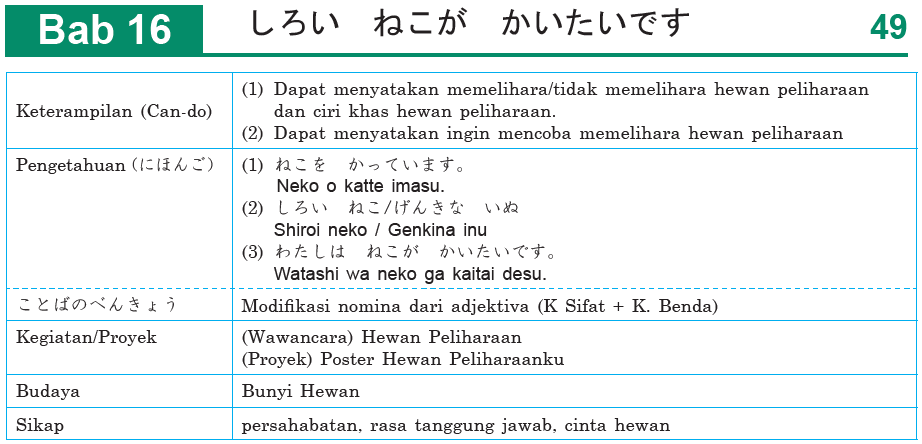 Flow Chart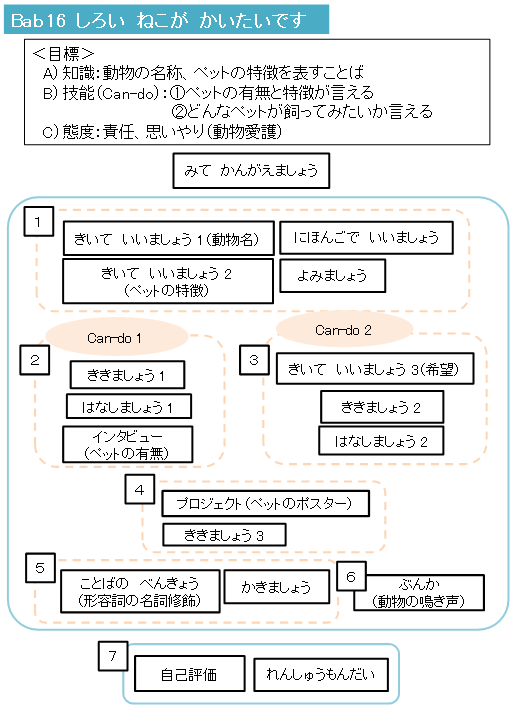 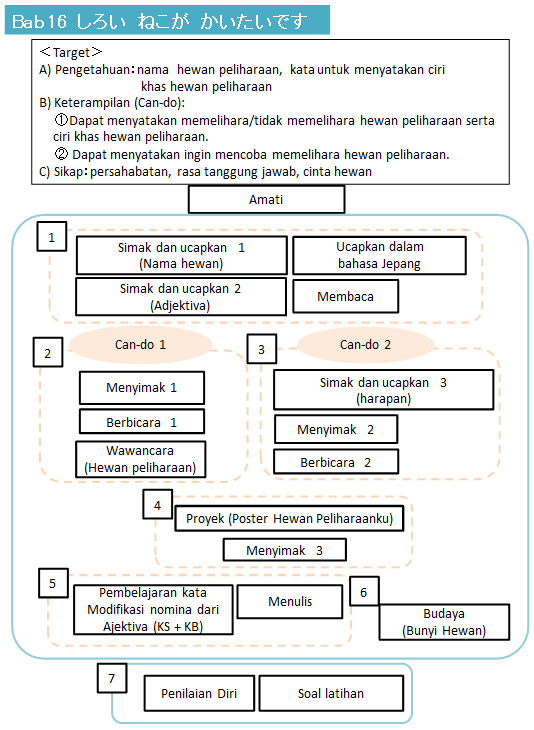 Bab 16　　しろい　ねこが　かいたいですLangkah-langkah Pembelajaranみて　かんがえましょうPada bab ini, siswa akan belajar memperkenalkan hewan peliharaan, ciri khasnya dan keinginan memelihara hewan peliharaan, dengan membuat poster.Siswa diminta untuk mengamati foto. Lalu minta siswa merefleksikan dengan kondisi mereka di rumah berkaitan dengan hewan peliharaan. Setelah itu, siswa diminta membaca redaksi yang ada di みて　かんがえましょう　dan mendiskusikannya. Lalu, setelah berdiskusi, wakil dari kelompok diminta mempresentasikan hasil diskusinya. Siswa lain boleh memberikan tanggapan atau memberikan informasi tambahan berdasarkan pengalaman maupun sumber terpercaya.ねこを　かっていますきいて　いいましょう　１Memperkenalkan nama-nama hewan peliharaan.Konfirmasi dulu gambar dalam bahasa Indonesia sebelum mendengarkan.Sesuai panduan umum.にほんごで　いいましょうDi bagian ini siswa diminta bekerja berpasangan atau berkelompok. Saling mencek jawaban mereka. Jika ada perbedaan bisa ditanyakan argumennya.BUKAN latihan menulis kataSesuai panduan umum.きいて　いいましょう　２Memperkenalkan ciri khas hewan peliharaan.Konfirmasi dulu gambar dalam bahasa Indonesia sebelum mendengarkan.Sesuai panduan umum.よみましょうTujuan membaca di sini untuk menjodohkan dua kata yang sesuai dengan gambar. しろい　ねこを　かっていますききましょう　１Situasinya seseorang membicarakan tentang hewan yang dipelihara.Konfirmasi dulu gambar dalam bahasa Jepang sebelum mendengarkan.Sesuai panduan umum.はなしましょう　１Mengarahkan siswa untuk berlatih percakapan seperti yang tadi disimak dalam  ききましょう.Saat berlatih berpasangan, siswa diminta untuk mengutarakan hal yang sesuai dengan kondisi diri sendiri.Sesuai panduan umum.WawancaraSesuai arahan buku.Refleksi Materi Pembelajaran 1Guru tidak menjelaskan tata bahasa, tetapi mengarahkan siswa untuk menemukan sendiri struktur dan fungsi dari kalimat tersebut.Sesuai panduan umum.Kegiatan tambahan: Siswa membuat kalimat sendiri sesuai struktur dan fungsi.Fungsi (1) Menyatakan memelihara/tidak memelihara hewan(2) Menggambarkan ciri khas hewan peliharaanどんな　ペットが　かいたいですかきいて　いいましょう　３Memperkenalkan ungkapan ingin/tidak ingin memelihara hewan..Konfirmasi dulu gambar dalam bahasa Indonesia sebelum mendengarkan.Sesuai panduan umum.ききましょう　２Konfirmasikan gambar yang dipakai sebagai jawaban.Siswa diminta menyebutkan kata yang diwakili gambar dalam bahasa Jepang.Sesuai panduan umum.はなしましょう　２　Saat berlatih berpasangan, siswa diminta untuk mengutarakan hal yang sesuai dengan kondisi diri sendiri.Sesuai panduan umum.きれいな　とりが　かいたいですProyek: Poster Hewan PeliharaankuKegiatan ini memperkenalkan hewan yang dipelihara atau yang ingin dipelihara. Melalui proyek ini guru bisa menilai kreativitas, kerjasama, hasil kerja.Alur kegiatan sesuai arahan di buku.Contoh presentasi diperlihatkan. Pada saat presentasi semua anggota kelompok harus mendapat bagian kalimat presentasi, tidak boleh hanya diwakili oleh satu orang saja. Untuk itu sebelum tampil, perlu diberikan waktu untuk latihan.ききましょう　３Konfirmasikan gambar yang dipakai sebagai jawaban.Siswa diminta menyebutkan kata yang diwakili gambar dalam bahasa Jepang.Sesuai panduan umum.Contoh PresentasiSiswa diminta untuk membaca contoh presentasi, lalu diminta untuk berlatih presentasi.Setelah semua presentasi, siswa dalam kelompok diminta untuk berdiskusi sesuai arahan buku.Refleksi Materi Pembelajaran 2Guru tidak menjelaskan tata bahasa, tetapi mengarahkan siswa untuk menemukan sendiri struktur dan fungsi dari kalimat tersebut.Sesuai panduan umum.Kegiatan tambahan: Siswa membuat kalimat sendiri sesuai struktur dan fungsi.Fungsi (3) Bertanya-jawab mengenai heawan uang ingin dipelihara.ことばの　べんきょうSiswa diminta membaca struktur.Guru memberikan pertanyaan stimulus. Mengenai apa ことばの　べんきょう pada bab ini? Apa perbedaannya (bentuk, makna, fungsi)?Siswa diminta mengerjakan latihan, lalu saling periksa dengan temannya, kemudian diperiksa bersama dengan memperdengarkan audio.Jika ada waktu bisa membaca bersama.かきましょうPertama, siswa diminta untuk menuliskan kalimat di atas tulisan yang tipis.Setelah selesai, siswa diminta untuk menuliskan karangan seperti contoh karangan di atas, dengan alur karangan yang tertulis dalam bahasa Indonesia.ぶんかSiswa berdiskusi mengenai butir-butir yang tertulis. Setelah itu wakil kelompok melaporkan hasil diskusi.Dalam menjawab tentu siswa boleh menggunakan bahasa Indonesia ataupun Jepang (untuk kata-kata yang mereka ketahui)SimpulanRangkuman Materi PembelajaranSiswa membaca fungsi dan contoh kalimat.Siswa diminta untuk membuat satu kalimat yang sama dengan fungsi yang sedang dibahas.Penilaian DiriSiswa menilai pencapaian pelajarannya sendiri.Jika ada waktu, mereka diminta untuk mendiskusikan penilaian dirinya dengan teman di dekatnya. れんしゅうもんだいLatihan ini untuk mengevaluasi capaian pembelajaran siswa. Bisa dikerjakan di kelas maupun sebagai tugas di rumah.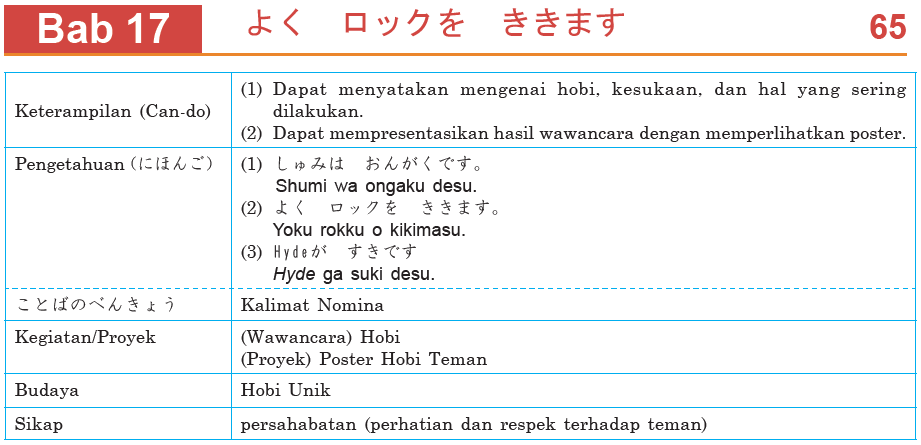 Flow Chart　　Bab 17よく　ロックを　ききます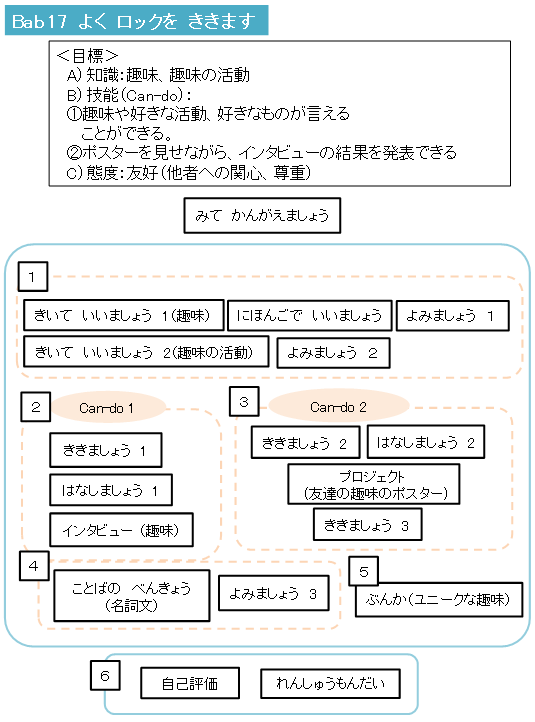 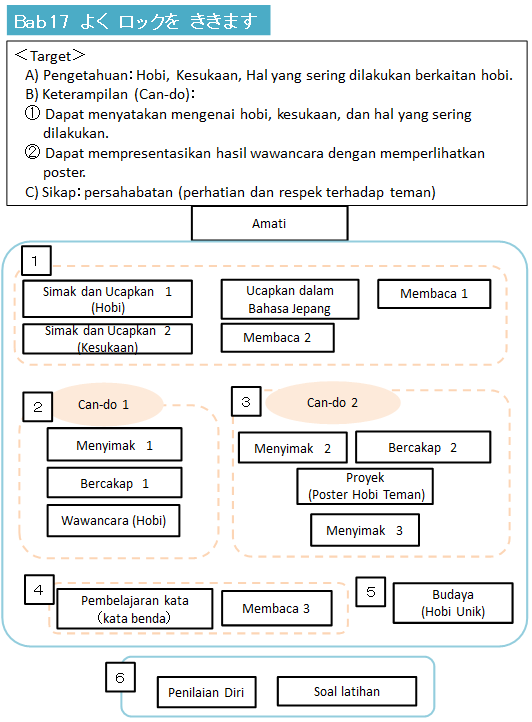 Langkah-langkah Pembelajaranみて　かんがえましょうPada bab ini, siswa akan belajar memperkenalkan hobi dan kesukaannya kepada teman agar bisa lebih akrab satu dengan yang lain. Sebagai proyek, siswa diminta untuk memperkenalkan hobi dan kesukaan salah satu teman, dan memberikan kesannya terhadap teman tersebut.Siswa diminta untuk mengamati foto, siapa, di mana, sedang apa. Lalu minta siswa merefleksikan dengan kondisi mereka sendiri. Guru dapat menanyakan, “Seserius apa kalian melakukan hobi dan kesukaan kalian?”, dll.Setelah itu, siswa diminta membaca redaksi yang ada di みて　かんがえましょう　dan mendiskusikannya. Lalu, setelah berdiskusi, wakil dari kelompok diminta mempresentasikan hasil diskusinya. Siswa lain boleh memberikan tanggapan atau memberikan informasi tambahan berdasarkan pengalaman maupun sumber terpercaya.わたしの　しゅみは　おんがくですきいて　いいましょう　１Konfirmasi dulu gambar dalam bahasa Indonesia sebelum mendengarkan.Sesuai panduan umum.にほんごで　いいましょうDi bagian ini siswa diminta bekerja berpasangan atau berkelompok. Saling mencek jawaban mereka. Jika ada perbedaan bisa ditanyakan argumennya.BUKAN latihan menulis kataSesuai panduan umum.よみましょう　１Tujuan membaca adalah mengetahui bentuk huruf dari kosakata yang telah didengar di latihan sebelumnya.きいて　いいましょう　２Konfirmasi dulu gambar dalam bahasa Indonesia sebelum mendengarkan.Sesuai panduan umum.よみましょう　２Tujuan membaca adalah memasangkan kata kerja dan kata benda yang sesuai.よく　ロックを　ききますききましょう　１Situasinya seseorang membicarakan hobi dan kegiatan yang sering dilakukan.Konfirmasi dulu gambar dalam Jepang sebelum mendengarkan.Sesuai panduan umum.はなしましょう　１Mengarahkan siswa untuk berlatih percakapan seperti yang tadi disimak dalam ききましょう.Saat berlatih berpasangan, siswa diminta untuk mengutarakan hal yang sesuai dengan kondisi diri sendiri.Sesuai panduan umum.WawancaraSesuai arahan bukuNarutoが　すきですききましょう　２Konfirmasikan gambar yang dipakai sebagai jawaban.Siswa diminta menyebutkan kata yang diwakili gambar dalam bahasa Jepang.Sesuai panduan umum.Setelah selesai mencocokkan jawaban, siswa diminta melengkapi kalimat percakapan yang tersedia di buku.はなしましょう　２Saat berlatih berpasangan, siswa diminta untuk mengutarakan hal yang sesuai dengan kondisi diri sendiri.Sesuai panduan umum.Refleksi Materi Pembelajaran 1Guru tidak menjelaskan tata bahasa, tetapi mengarahkan siswa untuk menemukan sendiri struktur dan fungsi dari kalimat tersebut.Sesuai panduan umum.Kegiatan tambahan: Siswa membuat kalimat sendiri sesuai struktur dan fungsi.Fungsi (1) Menyatakan hobi diri sendiri.(2) Menyatakan hal yang sering dilakukan (berkaitan hobi)ききましょう　３Konfirmasikan gambar yang dipakai sebagai jawaban.Sesuai panduan umum.Proyek: Poster Hobi TemanSiswa diminta untuk mewawancara teman yang jarang diajak berbicara, untuk mendapat informasi mengenai hobi dan kesukaannya.Alur kegiatan sesuai arahan di buku.Contoh presentasi diperlihatkan.Saat ada yang presentasi, siswa lain mengisi Lembar Kerja 7.Refleksi Materi Pembelajaran 2Guru tidak menjelaskan tata bahasa, tetapi mengarahkan siswa untuk menemukan sendiri struktur dan fungsi dari kalimat tersebut.Sesuai panduan umum.Kegiatan tambahan: Siswa membuat kalimat sendiri sesuai struktur dan fungsi.Fungsi (3) Menyatakan kesukaanことばの　べんきょうSiswa diminta membaca StrukturGuru memberikan pertanyaan stimulus. Mengenai apa ことばの　べんきょう pada bab ini? Apa perbedaannya (bentuk, makna, fungsi)?Siswa diminta mengerjakan latihan, lalu saling periksa dengan temannya, kemudian diperiksa bersama dengan memperdengarkan audio.Jika ada waktu bisa membaca bersama.よみましょう　３Tujuan membaca di sini untuk mendapatkan informasi yang ditanyakan dalam waktu singkat. Maka tidak perlu membaca dan menerjemahkan per kalimat. Periksa jawaban antar teman, lalu bersama teman kelas.Sebagai tambahan, apabila masih ada waktu setelah memeriksa jawaban, bisa dilakukan membaca nyaring bersama, dan menyebutkan artinya.ぶんかSiswa berdiskusi mengenai butir-butir yang tertulis. Setelah itu wakil kelompok melaporkan hasil diskusi.Dalam menjawab tentu siswa boleh menggunakan bahasa Indonesia ataupun Jepang (untuk kata-kata yang mereka ketahui)SimpulanRangkuman Materi PembelajaranSiswa membaca fungsi dan contoh kalimat.Siswa diminta untuk membuat satu kalimat yang sama dengan fungsi yang sedang dibahas.Penilaian DiriSiswa menilai pencapaian pelajarannya sendiri.Jika ada waktu, mereka diminta untuk mendiskusikan penilaian dirinya dengan teman di dekatnya. れんしゅうもんだいLatihan ini untuk mengevaluasi capaian pembelajaran siswa. Bisa dikerjakan di kelas maupun sebagai tugas di rumah.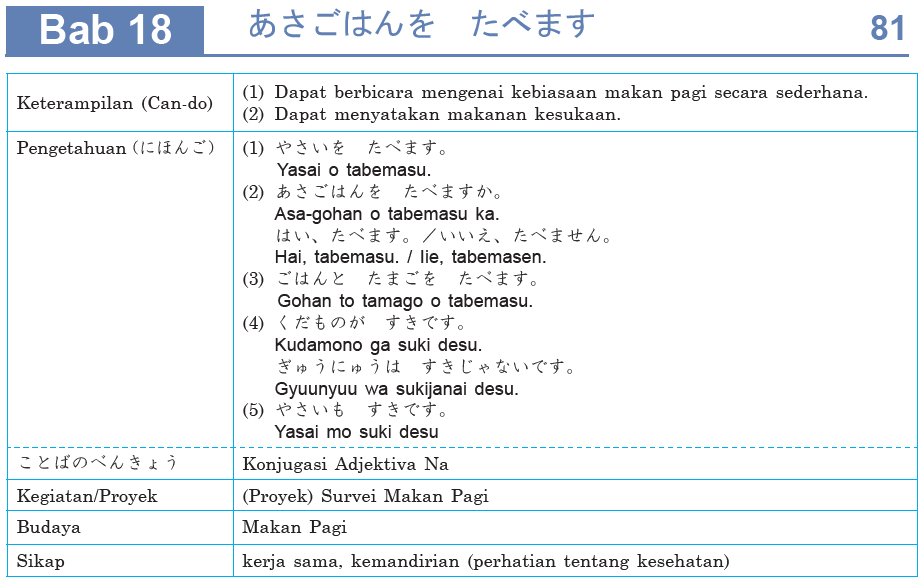 Flow Chart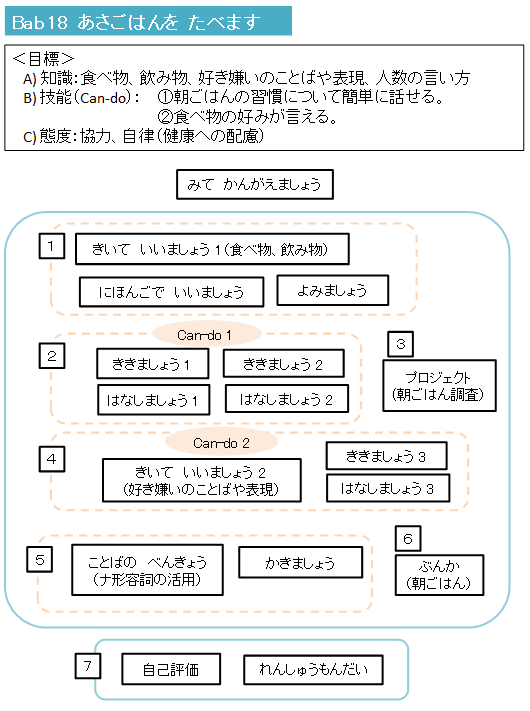 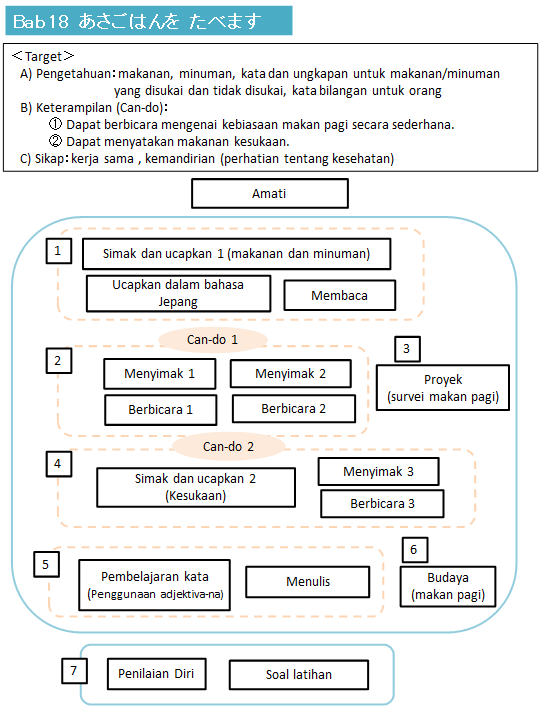 Bab 18　　あさ　ごはんを　たべますLangkah-langkah Pembelajaranみて　かんがえましょうPada bab ini, siswa akan belajar memperkenalkan kebiasaan sarapan pagi melalui survei makan pagi.Siswa diminta untuk mengamati foto. Lalu minta siswa merefleksikan dengan kondisi mereka di rumah berkaitan dengan kebiasaan makan pagi. Setelah itu, siswa diminta membaca redaksi yang ada di みて　かんがえましょう　dan mendiskusikannya. Lalu, setelah berdiskusi, wakil dari kelompok diminta mempresentasikan hasil diskusinya. Siswa lain boleh memberikan tanggapan atau memberikan informasi tambahan berdasarkan pengalaman maupun sumber terpercaya.ごはんを　たべますきいて　いいましょう　１Memperkenalkan nama-nama sarapan pagi.Konfirmasi dulu gambar dalam bahasa Indonesia sebelum mendengarkan.Sesuai panduan umum.にほんごで　いいましょうDi bagian ini siswa diminta bekerja berpasangan atau berkelompok. Saling mencek jawaban mereka. Jika ada perbedaan bisa ditanyakan argumennya.BUKAN latihan menulis kataSesuai panduan umum.よみましょうTujuan membaca di sini untuk mengisi angket sarapan diri sendiri.Selesai mengerjakan, mereka diminta untuk mebacakan isi angket mereka dalam kelompok masing-masing secara bergantian.Sebagai tambahan, bisa ditanyakan “apakah ada teman kelompok yang sarapannya sama denganmu?” あさごはんを　たべますかききましょう　１Situasinya seseorang membicarakan tentang makan pagi.Sesuai panduan umum.はなしましょう　１Mengarahkan siswa untuk berlatih percakapan seperti yang tadi disimak dalam　 ききましょう.Saat berlatih berpasangan, siswa diminta untuk mengutarakan hal yang sesuai dengan kondisi diri sendiri.Sesuai panduan umum.ききましょう　２Konfirmasikan gambar yang dipakai sebagai jawaban.Siswa diminta menyebutkan kata yang diwakili gambar dalam bahasa Jepang.Sesuai panduan umum.はなしましょう　２Saat berlatih berpasangan, siswa diminta untuk mengutarakan hal yang sesuai dengan kondisi diri sendiri.Sesuai panduan umum.あさごはんを　たべますProyek: Survei Makan PagiKegiatan ini mewawancarai teman mengenai makan pagi. Melalui proyek ini guru bisa menilai kerjasama, dan ketelitian hasil kerja.Alur kegiatan sesuai arahan di buku.Data dari hasil presentasi setiap kelompok harus dicatat oleh masing-masing kelompok lain, karena hasil akhirnya akan dipergunakan untuk membuat grafik.Contoh presentasi Diperlihatkan. Pada saat presentasi semua anggota kelompok harus mendapat bagian kalimat presentasi, tidak boleh hanya diwakili oleh satu orang saja. Untuk itu sebelum tampil, perlu diberikan waktu untuk latihan.Contoh grafik Diperlihatkan dan dijelaskan terlebih dulu.Dari hasil yang tertera digrafik, siswa diminta berdiskusi untuk menarik kesimpulan, lalu wakil kelompok mempresentasikan.Refleksi Materi Pembelajaran 1Guru tidak menjelaskan tata bahasa, tetapi mengarahkan siswa untuk menemukan sendiri struktur dan fungsi dari kalimat tersebut.Sesuai panduan umum.Kegiatan tambahan: Siswa membuat kalimat sendiri sesuai struktur dan fungsi.Fungsi (1) Menyatakan kebiasaan.(2) Bertanya-jawab mengenai hal yang biasa dilakukan(3) Menyatakan dua hal setara.くだものが　すきですきいて　いいましょう　２Memperkenalkan ungkapan suka atau tidak suka suatu makanan.Konfirmasi dulu gambar dalam bahasa Indonesia sebelum mendengarkan.Sesuai panduan umum.ききましょう　３Konfirmasikan gambar yang dipakai sebagai jawaban.Siswa diminta menyebutkan kata yang diwakili gambar dalam bahasa Jepang.Sesuai panduan umum.はなしましょう　２Saat berlatih berpasangan, siswa diminta untuk mengutarakan hal yang sesuai dengan kondisi diri sendiri.Sesuai panduan umum.Refleksi Materi Pembelajaran 2Guru tidak menjelaskan tata bahasa, tetapi mengarahkan siswa untuk menemukan sendiri struktur dan fungsi dari kalimat tersebut.Sesuai panduan umum.Kegiatan tambahan: Siswa membuat kalimat sendiri sesuai struktur dan fungsi.Fungsi (4) Menyatakan hal yang disukai dan tidak disukai(5) Menyatakan hal yang sama dengan pernyataan sebelumnya.ことばの　べんきょうSiswa diminta membaca StrukturGuru memberikan pertanyaan stimulus. Mengenai apa ことばの　べんきょう pada bab ini? Apa perbedaannya (bentuk, makna, fungsi)?Siswa diminta mengerjakan latihan, lalu saling periksa dengan temannya, kemudian diperiksa bersama dengan memperdengarkan audio.Jika ada waktu bisa membaca bersama.かきましょうPertama, siswa diminta untuk menuliskan kalimat di atas tulisan yang tipis.Setelah selesai, siswa diminta untuk menuliskan karangan seperti contoh karangan di atas, dengan alur karangan yang tertulis dalam bahasa Indonesia.Siswa diminta untuk menggambar atau menempel foto makan paginya ぶんかSiswa berdiskusi mengenai butir-butir yang tertulis. Setelah itu wakil kelompok melaporkan hasil diskusi.Dalam menjawab tentu siswa boleh menggunakan bahasa Indonesia ataupun Jepang (untuk kata-kata yang mereka ketahui)SimpulanRangkuman Materi PembelajaranSiswa membaca fungsi dan contoh kalimat.Siswa diminta untuk membuat satu kalimat yang sama dengan fungsi yang sedang dibahas.Penilaian DiriSiswa menilai pencapaian pelajarannya sendiri.Jika ada waktu, mereka diminta untuk mendiskusikan penilaian dirinya dengan teman di dekatnya. れんしゅうもんだいLatihan ini untuk mengevaluasi capaian pembelajaran siswa. Bisa dikerjakan di kelas maupun sebagai tugas di rumah.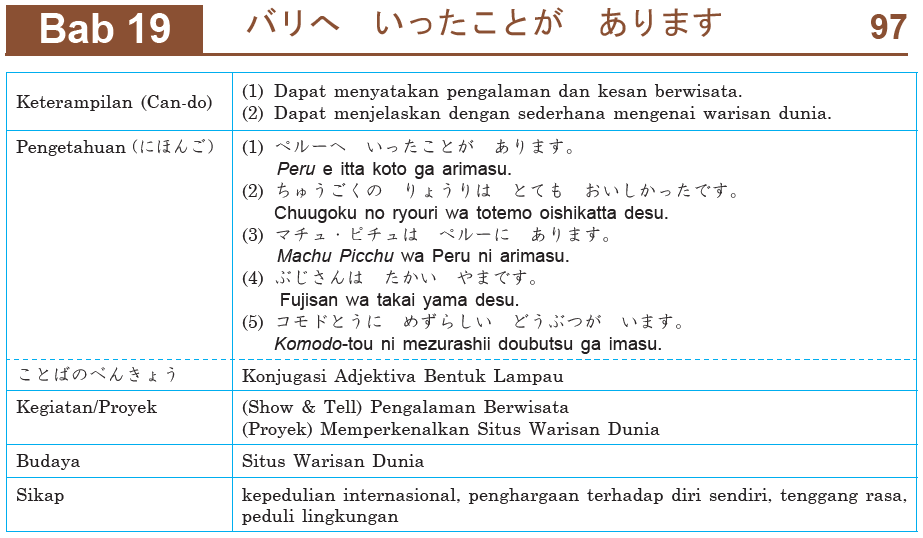 Flow Chart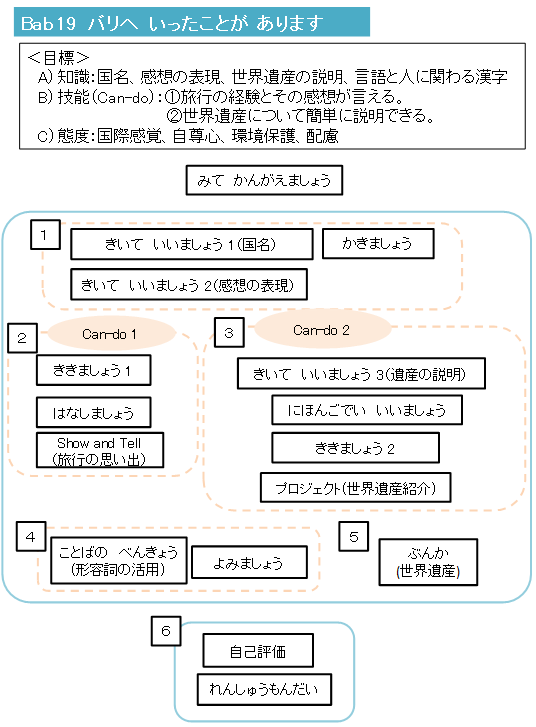 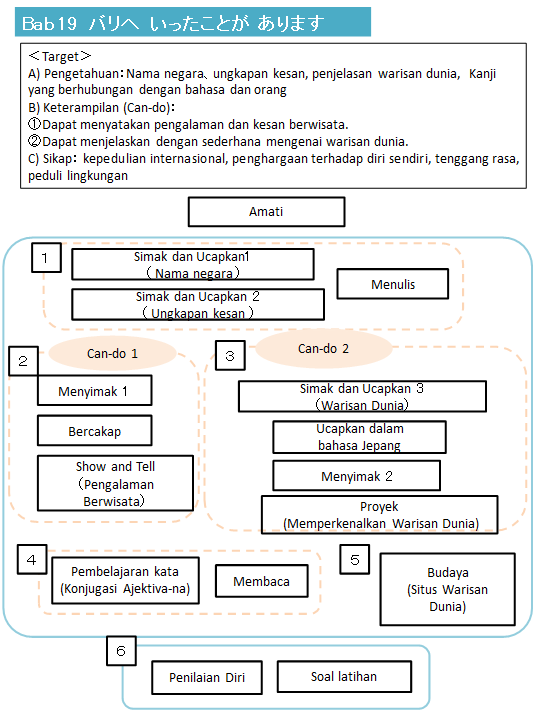 Bab 19　　バリへ　いったことが　ありますLangkah-langkah Pembelajaranみて　かんがえましょうPada bab ini, siswa akan belajar memperkenalkan tempat yang menjadi warisan dunia. Sebagai proyek, siswa diminta untuk memperkenalkan salah satu tempat warisan dunia dalam bentuk power point dan mempresentasikannya.Siswa diminta untuk mengamati foto, lalu diskusikan apa, di mana, dan apa kesamaan kedua gambar tersebut (Jawaban: Keduanya warisan dunia). Setelah itu, siswa diminta membaca redaksi yang ada di みて　かんがえましょう　dan mendiskusikannya. Lalu, setelah berdiskusi, wakil dari kelompok diminta mempresentasikan hasil diskusinya. Siswa lain boleh memberikan tanggapan atau memberikan informasi tambahan berdasarkan pengalaman maupun sumber terpercaya.にほんへ　いったことが　ありますきいて　いいましょう　１Konfirmasi dulu negara-negara di dalam peta dengan bahasa Indonesia sebelum mendengarkan.Sesuai panduan umum.かきましょうSiswa diminta untuk menyebutkan dulu bendera negara yang ada pada gambar, lalu siswa diberi waktu untuk menuliskan nama negaranya dalam tulisan Jepang.Setelah itu, siswa mencocokkan dengan teman di dekatnya.Jika ada waktu, siswa diminta menuliskan satu negara di depan dan siswa lain menilai apakah tulisannya benar atau tidak. Kalau tidak benar, minta siswa lain memperbaikinya.きいて　いいましょう　２Konfirmasi dulu gambar dalam bahasa Indonesia sebelum mendengarkan.Sesuai panduan umum.インドで　なにを　しましたかききましょう1Situasinya seseorang membicarakan hobi dan kegiatan yang sering dilakukan tempat wisata yang pernah dikunjungi (tempat, yang dilakukan di sana,dan kesan).Konfirmasi dulu gambar dalam Jepang sebelum mendengarkan.Sesuai panduan umum.Kegiatan berikutnya adalah mendengarkan untuk melengkapi kalimat percakapan.はなしましょう１siswa untuk berlatih percakapan seperti yang tadi disimak dalam ききましょう.Saat berlatih berpasangan, siswa diminta untuk mengutarakan hal yang sesuai dengan kondisi diri sendiri.Sesuai panduan umum.Show and Tell: Pengalaman BerwisataPresentasi singkat mengenai tempat wisata yang pernah dikunjungiSesuai arahan bukuContoh PresentasiDiperlihatkan.Refleksi Materi Pembelajaran 1Guru tidak menjelaskan tata bahasa, tetapi mengarahkan siswa untuk menemukan sendiri struktur dan fungsi dari kalimat tersebut.Sesuai panduan umum..Kegiatan tambahan: Siswa membuat kalimat sendiri sesuai struktur dan fungsi.Fungsi (1) Menyatakan pernah mengunjungi suatu tempat wisata.(2) Menyatakan kesan.ふじさんは　たかい　やまです　２Baca pengantar di buku siswaきいて　いいましょう　３Konfirmasi dulu gambar dalam bahasa Indonesia sebelum mendengarkan.Sesuai panduan umum.Konfirmasi dulu arti dalam bahasa Indonesia sebelum mendengarkan.にほんごで　いいましょうDi bagian ini siswa diminta bekerja berpasangan atau berkelompok. Saling mencek jawaban mereka. Jika ada perbedaan bisa ditanyakan argumennya.BUKAN latihan menulis kataSesuai panduan umum.Proyek: Memperkenalkan Warisan DuniaSiswa dalam kelompok membuat materi dalam power point yang berisi memperkenalkan salah satu warisan duniaAlur kegiatan sesuai arahan di buku.ききましょう３Konfirmasikan gambar atau kosakata yang dipakai sebagai jawaban.Siswa diminta menyebutkan kata yang diwakili gambar dalam bahasa Jepang.Sesuai panduan umum.Cara PresentasiSesuai arahan buku.Contoh SlideHanya sebagai contoh.Contoh PresentasiDiperlihatkan.Refleksi Materi Pembelajaran 2Guru tidak menjelaskan tata bahasa, tetapi mengarahkan siswa untuk menemukan sendiri struktur dan fungsi dari kalimat tersebut.Sesuai panduan umum.Kegiatan tambahan: Siswa membuat kalimat sendiri sesuai struktur dan fungsi.Fungsi (3) Menyatakan keberadaan suau warisan dunia.(4) Menjelaskan jenis warisan dunia.(5) Menyebutkan peninggalan yang ada di tempat yang menjadi warisan dunia.ことばの　べんきょうSiswa diminta membaca StrukturGuru memberikan pertanyaan stimulus. Mengenai apa ことばの　べんきょう pada bab ini? Apa perbedaannya (bentuk, makna, fungsi)?Siswa diminta mengerjakan latihan, lalu saling periksa dengan temannya, kemudian diperiksa bersama dengan memperdengarkan audio.Jika ada waktu bisa membaca bersama.よみましょうTujuan membaca di sini untuk mendapatkan informasi yang ditanyakan dalam waktu singkat. Maka, tidak perlu membaca dan menerjemahkan per kalimat. Periksa jawaban antar teman, lalu bersama teman kelas.Sebagai tambahan, apabila masih ada waktu setelah memeriksa jawaban, bisa dilakukan membaca nyaring bersama, dan menyebutkan artinya.ぶんかSiswa berdiskusi mengenai butir-butir yang tertulis. Setelah itu wakil kelompok melaporkan hasil diskusi.Dalam menjawab tentu siswa boleh menggunakan bahasa Indonesia ataupun Jepang (untuk kata-kata yang mereka ketahui)SimpulanRangkuman Materi PembelajaranSiswa membaca fungsi dan contoh kalimat.Siswa diminta untuk membuat satu kalimat yang sama dengan fungsi yang sedang dibahas.Penilaian DiriSiswa menilai pencapaian pelajarannya sendiri.Jika ada waktu, mereka diminta untuk mendiskusikan penilaian dirinya dengan teman di dekatnya. れんしゅうもんだいLatihan ini untuk mengevaluasi capaian pembelajaran siswa. Bisa dikerjakan di kelas maupun sebagai tugas di rumah.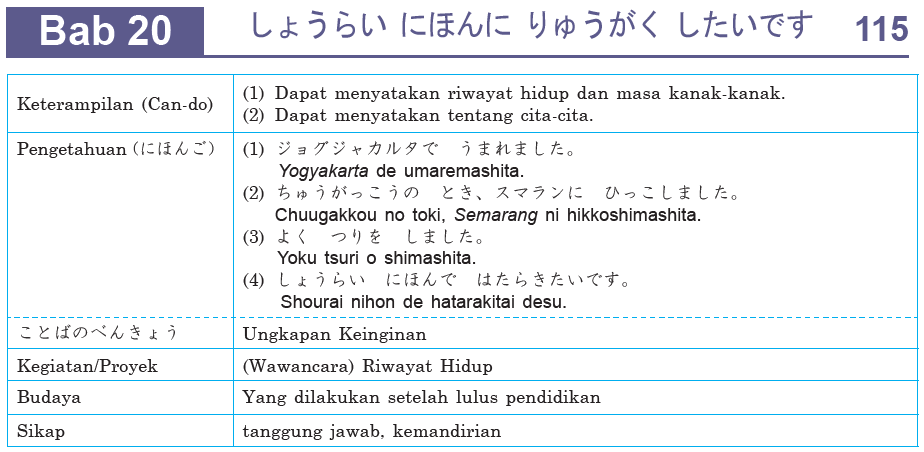 Flow Chart　 Bab 20　　しょうらい　にほんに　りゅうがくしたいです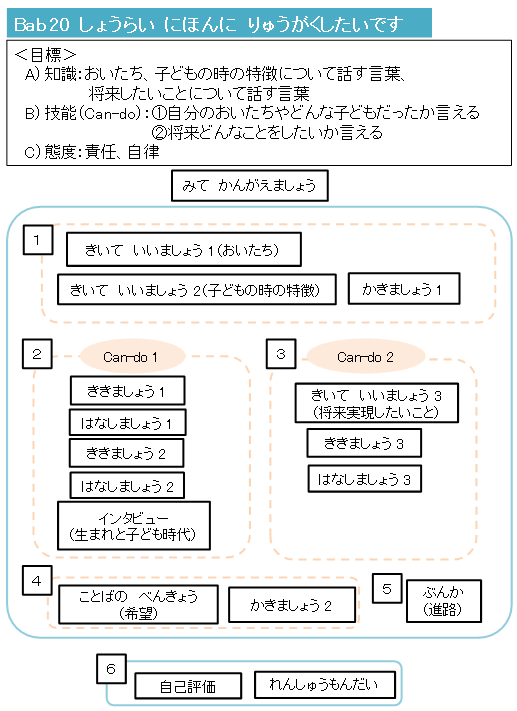 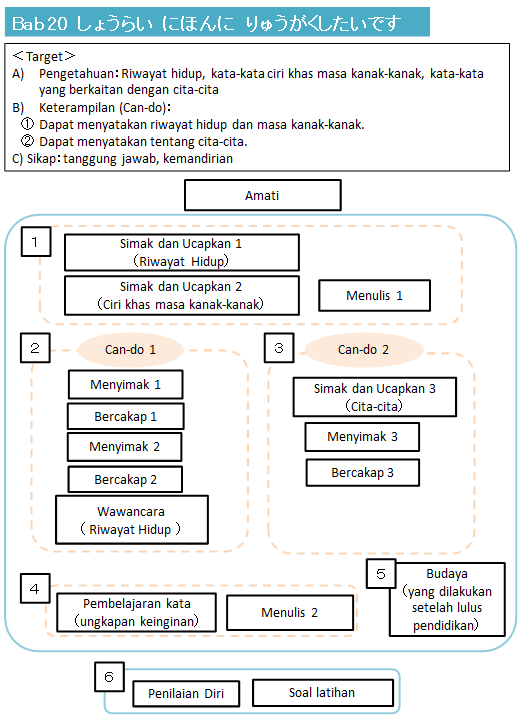 Langkah-langkah Pembelajaranみて　かんがえましょうPada bab ini, siswa akan berbicara mengenai riwayat hidup.Siswa diminta untuk mengamati foto. Lalu minta siswa merefleksikan dengan kondisi mereka saat masa kecil dan cita-cita kelak. Setelah itu, siswa diminta membaca redaksi yang ada di みて　かんがえましょう　dan mendiskusikannya. Lalu, setelah berdiskusi, wakil dari kelompok diminta mempresentasikan hasil diskusinya. Siswa lain boleh memberikan tanggapan atau memberikan informasi tambahan berdasarkan pengalaman maupun sumber terpercaya.ジャカルタで　うまれましたきいて　いいましょう　１Memperkenalkan riwayat hidup (Lahir, dibesarkan dan berpindah tempat tinggal)Konfirmasi dulu gambar dan kosakata dalam bahasa Indonesia sebelum mendengarkan.Sesuai panduan umum.きいて　いいましょう　２Memperkenalkan kenangan kegiatan masa kecil.Konfirmasi dulu gambar dan kosakata dalam bahasa Indonesia sebelum mendengarkan.Sesuai panduan umum.かきましょう　１1)  Siswa diminta untuk melengkapi karangan sesuai dengan gambar yang tersedia.Konfirmasikan dulu apa makna gambar tersebut agar dapat masuk dalam cerita karangan.2)  Siswa diminta mengarang mengenai riwayat hidupnya.Sebagai kegiatan tambahan, karangan ini bisa dibacakan dalam kelompok secara bergantian.どこで　うまれましたかききましょう　１Situasinya seseorang membicarakan tentang riwayat hidupnyaKonfirmasi dulu kota-kota yang ada dalam peta.Sesuai panduan umum.はなしましょう　１Mengarahkan siswa untuk berlatih percakapan seperti yang tadi disimak dalam ききましょう.Saat berlatih berpasangan, siswa diminta untuk mengutarakan hal yang sesuai dengan kondisi diri sendiri.Sesuai panduan umum.ききましょう　２Konfirmasikan gambar yang dipakai sebagai jawaban.Siswa diminta menyebutkan kata yang diwakili gambar dalam bahasa Jepang.Sesuai panduan umum.はなしましょう　２Saat berlatih berpasangan, siswa diminta untuk mengutarakan hal yang sesuai dengan kondisi diri sendiri.Sesuai panduan umum.WawancaraSesuai arahan bukuRefleksi Materi Pembelajaran 1Guru tidak menjelaskan tata bahasa, tetapi mengarahkan siswa untuk menemukan sendiri struktur dan fungsi dari kalimat tersebut.Sesuai panduan umum.Kegiatan tambahan: Siswa membuat kalimat sendiri sesuai struktur dan fungsi.Fungsi (1) Menyatakan tempat lahir dan dibesarkan.(2) Menyatakan kapan dan pindah ke mana.(3) Menyatakan kekhasan masa kanak-kanak.つうやくに　なりたいですきいて　いいましょう　３Memperkenalkan ungkapan cita-cita.Konfirmasi dulu gambar dalam bahasa Indonesia sebelum mendengarkan.Sesuai panduan umum.ききましょう　３Konfirmasikan gambar yang dipakai sebagai jawaban.Siswa diminta menyebutkan kata yang diwakili gambar dalam bahasa Jepang.Sesuai panduan umum.はなしましょう　３Saat berlatih berpasangan, siswa diminta untuk mengutarakan hal yang sesuai dengan kondisi diri sendiri.Sesuai panduan umum.Refleksi Materi Pembelajaran 2Guru tidak menjelaskan tata bahasa, tetapi mengarahkan siswa untuk menemukan sendiri struktur dan fungsi dari kalimat tersebut.Sesuai panduan umum.Kegiatan tambahan: Siswa membuat kalimat sendiri sesuai struktur dan fungsi.Fungsi (4) Menyatakan keinginanことばの　べんきょうSiswa diminta membaca StrukturGuru memberikan pertanyaan stimulus. Mengenai apa ことばの　べんきょう pada bab ini? Apa perbedaannya (bentuk, makna, fungsi)?Siswa diminta mengerjakan latihan, lalu saling periksa dengan temannya, kemudian diperiksa bersama dengan memperdengarkan audio.Jika ada waktu bisa membaca bersama.かきましょう2Pertama, siswa diminta untuk menuliskan kalimat di atas tulisan yang tipis.Setelah selesai, siswa diminta untuk menuliskan karangan seperti contoh di atas.ぶんかSiswa berdiskusi mengenai butir-butir yang tertulis. Setelah itu wakil kelompok melaporkan hasil diskusi.Dalam menjawab tentu siswa boleh menggunakan bahasa Indonesia ataupun Jepang (untuk kata-kata yang mereka ketahui)SimpulanRangkuman Materi PembelajaranSiswa membaca fungsi dan contoh kalimat.Siswa diminta untuk membuat satu kalimat yang sama dengan fungsi yang sedang dibahas.Penilaian DiriSiswa menilai pencapaian pelajarannya sendiri.Jika ada waktu, mereka diminta untuk mendiskusikan penilaian dirinya dengan teman di dekatnya. れんしゅうもんだいLatihan ini untuk mengevaluasi capaian pembelajaran siswa. Bisa dikerjakan di kelas maupun sebagai tugas di rumah.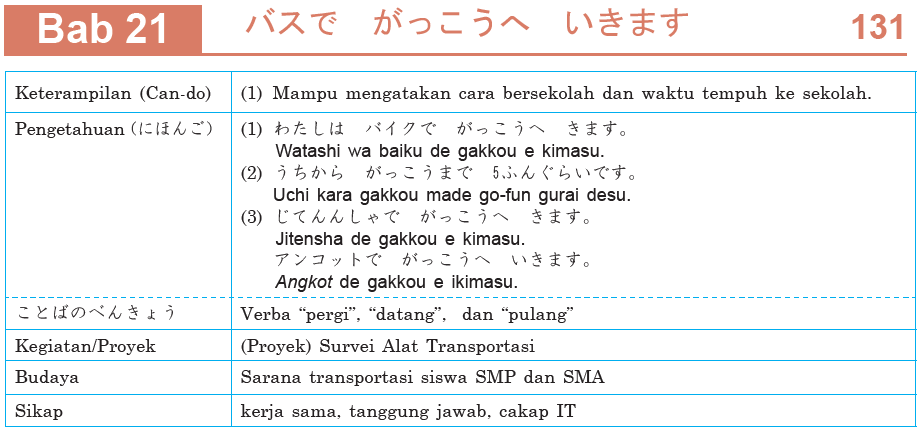 Flow Chart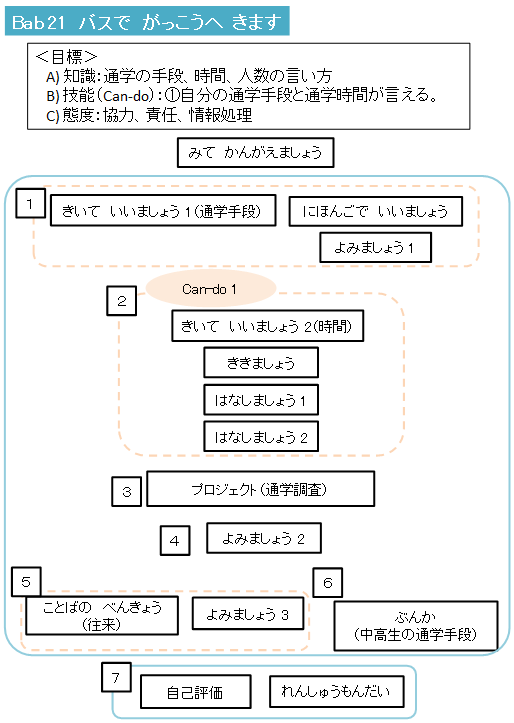 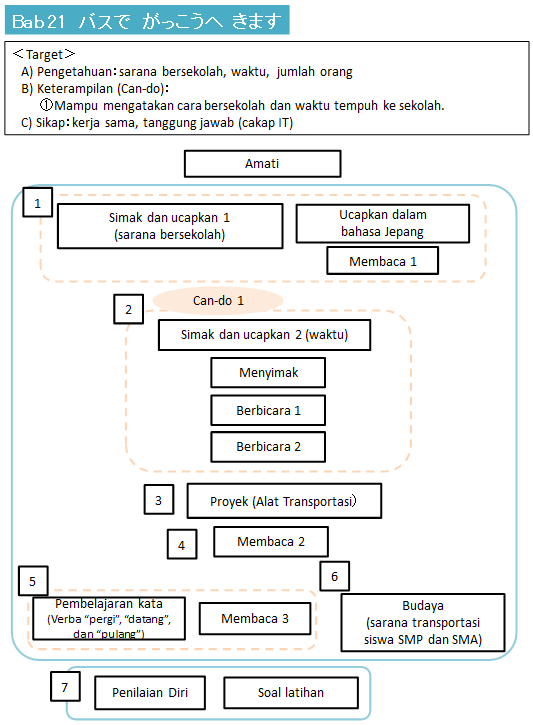 Bab 21　　バスで　がっこうへ　きますLangkah-langkah Pembelajaranみて　かんがえましょうPada bab ini, siswa akan berlatih menyatakan kendaraan yang digunakan saat pulang pergi ke sekolah, dan mereka akan melakukan survei terkait dengan hal ini.Siswa diminta untuk mengamati foto, lalu diskusikan apa, dimana, dan apa kesamaan kedua dan perbedaan gambar tersebut. Setelah itu, siswa diminta membaca redaksi yang ada di みて　かんがえましょう　dan mendiskusikannya. Lalu, setelah berdiskusi, wakil dari kelompok diminta mempresentasikan hasil diskusinya. Siswa lain boleh memberikan tanggapan atau memberikan informasi tambahan berdasarkan pengalaman maupun sumber terpercaya.バスで　がっこうへ　きますきいて　いいましょう1Konfirmasi dulu nama kendaraan dalam bahasa In donesia sebelum mendengarkan, dan baca juga percakapan yang tertulis.Sesuai panduan umum.にほんごで　いいましょうDi bagian ini siswa diminta bekerja berpasangan atau berkelompok. Saling mencek jawaban mereka. Jika ada perbedaan bisa ditanyakan argumennya.BUKAN latihan menulis kataSesuai panduan umum.うちから　がっこうまで　どのぐらいですかきいて　いいましょう2Perkenalkan waktu tempuh ke sekolah.Konfirmasi dulu gambar dalam bahasa Indonesia sebelum mendengarkan.Siswa diminta membaca pertanyaan terlebih dulu.Sesuai panduan umum.Mini TaskGuru menyebutkan waktu tempuh (yang telah diajarkan) dalam bahasa Jepang, lalu siswa yang waktu tempuhnya disebut oleh guru mengangkat tangannya.ききましょうSituasi yang berlangsung adalah seseorang membicarakan alat transportasi yang digunakan dan waktu tempuh.Konfirmasi dulu gambar dalam bahasa Jepang sebelum memperdengarkan, informasi apa yang harus fokus didengar, serta cara mengisi Lembar Kerja.Sesuai panduan umum.はなしましょう1Mengarahkan siswa untuk berlatih percakapan seperti yang tadi disimak dalam  　ききましょう mengenai alat transportasi yang digunakan saat datang ke sekolah.Saat berlatih berpasangan, siswa diminta untuk mengutarakan hal yang sesuai dengan kondisi diri sendiri.Sesuai panduan umum.はなしましょう2Mengarahkan siswa untuk berlatih percakapan seperti yang tadi disimak dalam  　ききましょう mengenai waktu tempuh dari rumah ke sekolah.Saat berlatih berpasangan, siswa diminta untuk mengutarakan hal yang sesuai dengan kondisi diri sendiri.Sesuai panduan umum.Refleksi Materi Pembelajaran 1Guru tidak menjelaskan tata bahasa, tetapi mengarahkan siswa untuk menemukan sendiri struktur dan fungsi dari kalimat tersebut.Sesuai panduan umum.Kegiatan tambahan: Siswa membuat kalimat sendiri sesuai struktur dan fungsi.Fungsi (1) Menyatakan cara datang ke sekolah.(2) Menyatakan waktu tempuh ke sekolah.なんで　がっこうへ　きますかProyek: Survei Alat TransportasiAlur kegiatan sesuai arahan di buku.Siswa diingatkan untuk mencocokkan hasil survei mereka dengan teman kelompok.Hasil survei kelompok direkapitulasi (digabungkan) menjadi hasil survei kelas. Contoh PercakapanPerdengarkan dan berlatih antar pasangan.Setelah siswa lancar, baru percakapan ini digunakan untuk melakukan survei.Contoh Presentasi Hasil SurveiSebelum mencontohkan presentasi, ulang sebentar sebutan jumlah orang (Maksimal sejumlah siswa di kelas, karena akan digunakan saat presentasi hasil satu kelas)Perlihatkan cara presentasi.Beri waktu siswa untuk berlatih di dalam kelompok.Semua anggota kelompok harus mendapat kesempatan untuk mempresentasikan satu bagian dari presentasi kelompok.Saat kelompok lain melakukan presentasi kelompok lain mencatat hasilnya menggunakan Lembar kerja 4 (tunjukkan contoh tabel), yang akan digunakan untuk membuat grafik. Kesalahan data akan membuat bentuk grafik berbeda.Guru meminta siswa untuk mengamati hasil survei dalam bentuk grafik, lalu menyimpulkan data tersebut. Misal, “Ternyata 75% siswa kelas ini datang ke sekolah dengan naik motor” dsb.  オラワンさんは？よみましょう2Sebelum membaca, guru meminta siswa untuk melihat gambar di tabel. Menanyakan “di mana tempat keberadaannya?”. Hal ini untuk menyadarkan mereka perbedaan kata “kimasu” dan “ikimasu” yang akan keluar di audio.Tujuan membaca di sini untuk mendapatkan informasi yang ditanyakan dalam waktu singkat. Maka, tidak perlu membaca dan menerjemahkan per kalimat. Periksa jawaban antar teman, lalu bersama teman kelas.Sebagai tambahan, apabila masih ada waktu setelah memeriksa jawaban, bisa dilakukan membaca nyaring bersama, dan menyebutkan artinya.Refleksi Materi Pembelajaran 2Guru tidak menjelaskan tata bahasa, tetapi mengarahkan siswa untuk menemukan sendiri struktur dan fungsi dari kalimat tersebut.Sesuai panduan umum.Kegiatan tambahan: Siswa membuat kalimat sendiri sesuai struktur dan fungsi.Fungsi (3) Perbedaan 「きます」 dan「いきます」「きます」diucapkan saat kita sudah berada di tempat yang dibicarakan.「いきます」diucapkan saat kita belum berada di tempat yang dibicarakan.ことばの　べんきょうSiswa diminta membaca struktur.Guru memberikan pertanyaan stimulus. Mengenai apa ことばの　べんきょう pada bab ini? Apa perbedaannya (bentuk, makna, fungsi)?Siswa diminta mengerjakan latihan, lalu saling periksa dengan temannya, kemudian diperiksa bersama dengan memperdengarkan audio.Jika ada waktu bisa membaca bersama.よみましょう3Sebelum membaca, guru meminta siswa untuk melihat grafik dan membaca grafik dalam bahasa Indonesia terlebih dulu.Tujuan membaca di sini untuk mencari grafik yang sesuai dengan laporan hasil survei. Maka, tidak perlu menerjemahkan per kalimat. Periksa jawaban antar teman, lalu bersama teman kelas.Sebagai tambahan, apabila masih ada waktu setelah memeriksa jawaban, bisa dilakukan membaca nyaring bersama, dan menyebutkan artinya.ぶんかCatatan: Warna biru adalah hasil survei siswa SMP, sedangkan warna pink adalah hasil survei siswa SMA. Berikut adalah hal yang bisa ditanyakan pada siswa sebelum mereka menjawab butir-butir pertanyaan untuk didiskusikan.Siswa SMP paling banyak berjalan kaki pergi ke sekolah.Siswa SMA paling banyak naik sepeda pergi ke sekolah.Mengapa siswa SMP lebih banyak berjalan kaki? Karena di Jepang siswa SMP bersekolah tidak terlalu jauh dari rumah, jadi tidak memerlukan alat transportasi. Sedangkan untuk siswa SMA, mungkin jaraknya dari rumah ke sekolah lebih jauh ketimbang saat SMP. Lalu, saat SMA, penggunaan alat transport juga ada yang lebih dari 2, misal: jalan kaki dan naik kereta, atau naik bis kemudian naik kereta, atau berjalan kaki lalu naik bis, atau naik kereta kemudian naik bis, dst. Siswa berdiskusi mengenai butir-butir yang tertulis. Setelah itu wakil kelompok melaporkan hasil diskusi.Dalam menjawab tentu siswa boleh menggunakan bahasa Indonesia ataupun Jepang (untuk kata-kata yang mereka ketahui)SimpulanRangkuman Materi PembelajaranSiswa membaca fungsi dan contoh kalimat.Siswa diminta untuk membuat satu kalimat yang sama dengan fungsi yang sedang dibahas.Penilaian DiriSiswa menilai pencapaian pelajarannya sendiri.Jika ada waktu, mereka diminta untuk mendiskusikan penilaian dirinya dengan teman di dekatnya. れんしゅうもんだいLatihan ini untuk mengevaluasi capaian pembelajaran siswa. Bisa dikerjakan di kelas maupun sebagai tugas di rumah.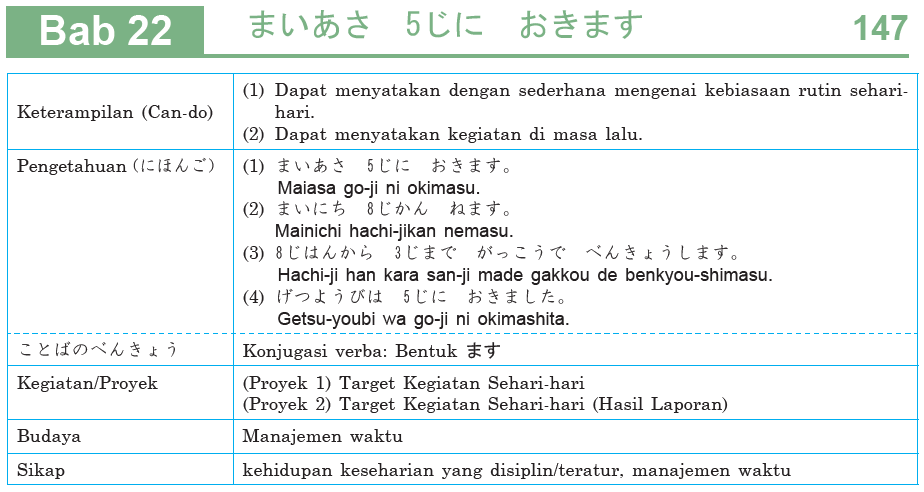 Flow Chart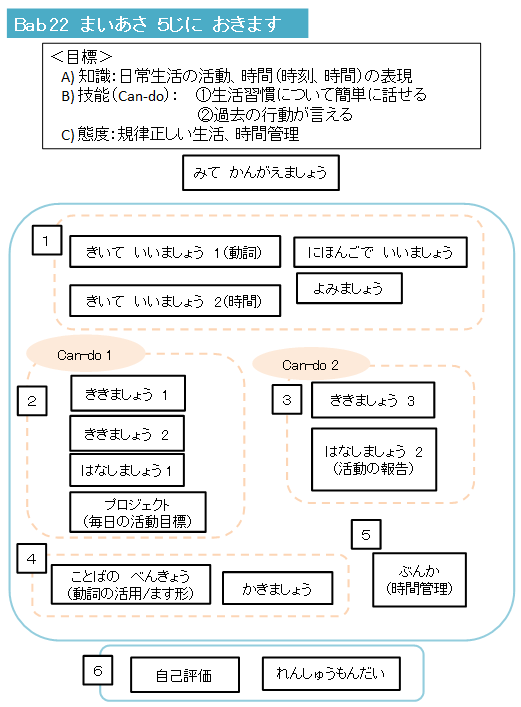 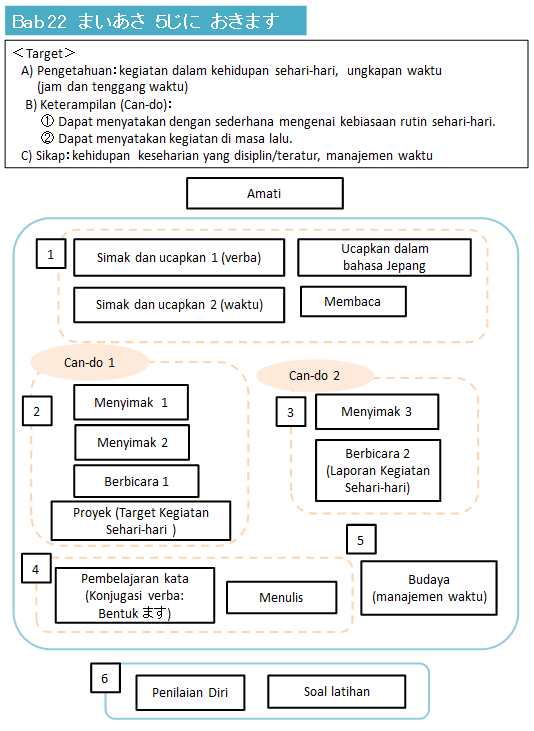 Bab 22　　まいあさ　５じに　おきますLangkah-langkah Pembelajaranみて　かんがえましょうPada bab ini, siswa akan berlatih menyatakan rencana kegiatan harian, dan mengevaluasi apakah rencana tersebut terealisasi atau tidak.Siswa diminta untuk mengamati foto, lalu diskusikan apa, dimana, dan apa kesamaan kedua dan perbedaan gambar tersebut. Setelah itu, siswa diminta membaca redaksi yang ada di みて　かんがえましょう　dan mendiskusikannya. Lalu, setelah berdiskusi, wakil dari kelompok diminta mempresentasikan hasil diskusinya. Siswa lain boleh memberikan tanggapan atau memberikan informasi tambahan berdasarkan pengalaman maupun sumber terpercaya.5じに　おきますきいて　いいましょう1Konfirmasi dulu kegiatan sehari-hari dalam bahasa Indonesia sebelum mendengarkan.Sesuai panduan umum.にほんごで　いいましょうDi bagian ini siswa diminta bekerja berpasangan atau berkelompok. Saling mencek jawaban mereka. Jika ada perbedaan bisa ditanyakan argumennya.BUKAN latihan menulis kataSesuai panduan umum.きいて　いいましょう2Perkenalkan penyebutan jam.Konfirmasi dulu gambar dalam bahasa Indonesia sebelum mendengarkan.Siswa diminta membaca pertanyaan terlebih dulu.Sesuai panduan umum.Perdengarkan lagu 「いま、なんじ？」, lalu nyanyikan bersamaMini TaskGuru menyebutkan jam dalam bahasa Jepang, lalu siswa mencatat jam tersebut dalam bukunya.よみましょうSebelum membaca, guru meminta siswa untuk melihat grafik dan jelaskan siswa tugasnya menjodohkan kata kerja dengan kata yang ada dalam grafik.Periksa jawaban antar teman, lalu bersama teman kelas.Sebagai tambahan, apabila masih ada waktu setelah memeriksa jawaban, bisa dilakukan membaca nyaring bersama, dan menyebutkan artinya.まいにち　なんじに　ねますかききましょう1Situasinya seseorang membicarakan kegiatan yang biasa dilakukan sehari-hari, serta waktu kegiatan tersebut dilakukan.Konfirmasi dulu gambar dalam Jepang sebelum mendengarkan.Sesuai panduan umum.ききましょう2Situasinya seseorang membicarakan kegiatan yang biasa dilakukan sehari-hari, serta lama kegiatan tersebut dilakukan.Konfirmasi dulu gambar dalam bahasa Jepang sebelum memperdengarkan, informasi apa yang harus fokus didengar, serta cara mengisi lembar kerja.Sesuai panduan umum.はなしましょう1Siswa diminta menuliskan kegiatan yang biasa dilakukan sehari-hari, beserta waktunya.Mengarahkan siswa untuk berlatih percakapan seperti contoh percakapan yang tersedia.Saat berlatih berpasangan, siswa diminta untuk mengutarakan hal yang sesuai dengan kondisi diri sendiri.Sesuai panduan umum.Proyek: Target Kegiatan Sehari-hariAlur kegiatan sesuai arahan di buku.Siswa diingatkan untuk mencocokkan hasil survei mereka dengan teman kelompok.Contoh Presentasi Membaca contoh presentasi bersama.Perlihatkan cara presentasi.Siswa berlatih presentasi, setelah itu melakukan presentasi di dalam kelompok.Refleksi Materi Pembelajaran 1Guru tidak menjelaskan tata bahasa, tetapi mengarahkan siswa untuk menemukan sendiri struktur dan fungsi dari kalimat tersebut.Sesuai panduan umum.Kegiatan tambahan: Siswa membuat kalimat sendiri sesuai struktur dan fungsi.Fungsi (1) Menyatakan waktu melakukan suatu kegiatan.(2) Menyatakan berapa lama melakukan suatu kegiatan(3) Menyatakan dari jam berapa sampai jam berapa suatu kegiatan dilakukanかようびは　10じ　ねませんでしたききましょう３Situasinya seseorang membicarakan realisasi dari rencana kegiatannya.Konfirmasi dulu tulisan dalam tabel sebelum memperdengarkan, informasi apa yang harus fokus didengar, serta cara mengisi Lembar Kerja.Sesuai panduan umum.はなしましょう２Mengarahkan siswa untuk berlatih melaporkan realisasi rencana kegiatan.Baca contoh percakapan bersama.Saat berlatih berpasangan, siswa diminta untuk mengutarakan hal yang sesuai dengan kondisi diri sendiri.Sesuai panduan umum.Refleksi Materi Pembelajaran 2Guru tidak menjelaskan tata bahasa, tetapi mengarahkan siswa untuk menemukan sendiri struktur dan fungsi dari kalimat tersebut.Sesuai panduan umum.Kegiatan tambahan: Siswa membuat kalimat sendiri sesuai struktur dan fungsi.Fungsi (4) Menyatakankegiatan yang sudah dilakukan.Keterangan WaktuMengulang keterangan waktu yang sudah dipelajari selama ini.ことばの　べんきょうSiswa diminta membaca StrukturGuru memberikan pertanyaan stimulus. Mengenai apa ことばの　べんきょう pada bab ini? Apa perbedaannya (bentuk, makna, fungsi)?Siswa diminta mengerjakan latihan, lalu saling periksa dengan temannya, kemudian diperiksa bersama dengan memperdengarkan audio.Jika ada waktu bisa membaca bersama.かきましょうPertama, siswa diminta untuk menuliskan kalimat di atas tulisan yang tipis.Setelah selesai, siswa diminta untuk menuliskan karangan seperti contoh karangan di atas.ぶんかSiswa berdiskusi mengenai butir-butir yang tertulis. Setelah itu wakil kelompok melaporkan hasil diskusi.Dalam menjawab tentu siswa boleh menggunakan bahasa Indonesia ataupun Jepang (untuk kata-kata yang mereka ketahui)SimpulanRangkuman Materi PembelajaranSiswa membaca fungsi dan contoh kalimat.Siswa diminta untuk membuat satu kalimat yang sama dengan fungsi yang sedang dibahas.Penilaian DiriSiswa menilai pencapaian pelajarannya sendiri.Jika ada waktu, mereka diminta untuk mendiskusikan penilaian dirinya dengan teman di dekatnya. れんしゅうもんだいLatihan ini untuk mengevaluasi capaian pembelajaran siswa. Bisa dikerjakan di kelas maupun sebagai tugas di rumah.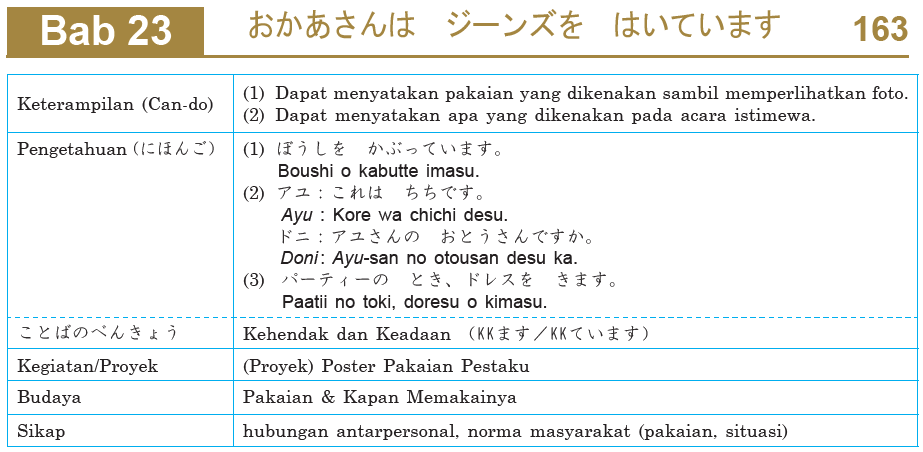 Flow Chart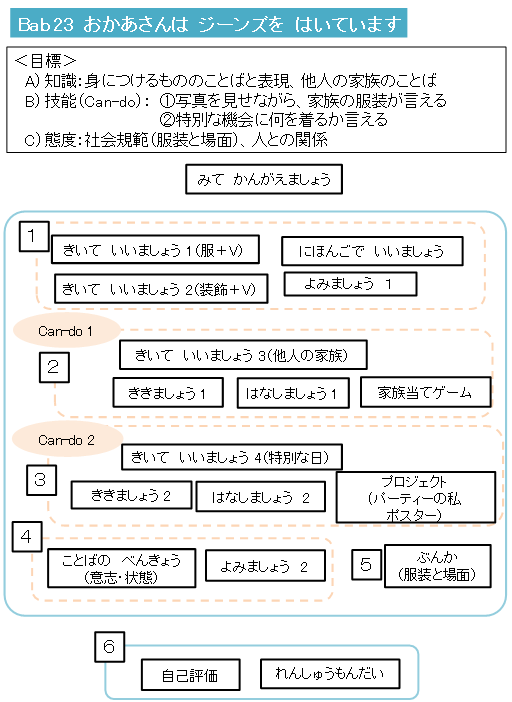 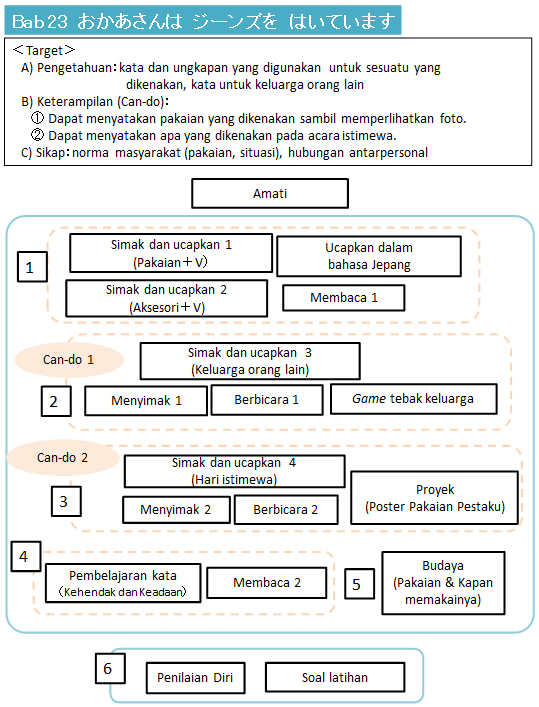 Bab 23　　おかあさんは　ジーンズを　はいていますLangkah-langkah Pembelajaranみて　かんがえましょうPada bab ini, siswa akan berlatih menyatakan penampilan pakaian pada situasi tertentu (di rumah, ke pesta, resmi, dll). Siswa akan membuat poster dirinya saat pergi pesta. Siswa diminta untuk mengamati foto. Foto ini adalah satu keluarga yang sama namun berpenampilan yang berbeda. Siswa diminta mengamati kedua foto tersebut, apa, dimana, dan apa kesamaan kedua dan perbedaan gambar tersebut. Setelah itu, siswa diminta membaca redaksi yang ada di みて　かんがえましょう　dan mendiskusikannya. Lalu, setelah berdiskusi, wakil dari kelompok diminta mempresentasikan hasil diskusinya. Siswa lain boleh memberikan tanggapan atau memberikan informasi tambahan berdasarkan pengalaman maupun sumber terpercaya.Tシャツを　きていますきいて　いいましょう1Konfirmasi dulu nama pakaian dalam bahasa Indonesia sebelum mendengarkan, dan baca juga percakapan yang tertulis.Sesuai panduan umum.にほんごで　いいましょうDi bagian ini siswa diminta bekerja berpasangan atau berkelompok. Saling mencek jawaban mereka. Jika ada perbedaan bisa ditanyakan argumennya.BUKAN latihan menulis kataSesuai panduan umum.よみましょうSebelum membaca, guru meminta siswa untuk mengkonfirmasi gambar dalam bahasa Jepang. Tujuan membaca di sini untuk menemukan tulisan yang sesuai dengan gambar yang tersedia. Periksa jawaban antar teman, lalu bersama teman kelas.きいて　いいましょう2Memperkenalkan asesoris penampilan berpakaian.Konfirmasi dulu gambar dalam bahasa Indonesia sebelum mendengarkan.Sesuai panduan umum.Setelah selesai, siswa diminta untuk mengisi tabel pasangan pakaian atau asesoris dari kata kerja berpakaian yang tersedia.Mini TaskGuru meminta siswa berpasangan, lalu secara bergantian siswa menyebutkan penampilan (pakaian atau asesoris) pasangannya.Jika ada waktu, siswa bisa mempraktekkan dengan beberapa pasangan.ちちは　Tシャツを　きていますきいて　いいましょう３Memperkenalkan anggota keluarga sendiri.Konfirmasi dulu gambar dalam bahasa Indonesia sebelum mendengarkan.Sesuai panduan umum.Mini TaskGuru meminta siswa berpasangan, lalu secara bergantian siswa memperkenalkan anggota keluarga dengan bantuan foto kepada pasangannya.Latihankan contoh percakapan terlebih dulu.Jika ada waktu, siswa bisa mempraktekkan dengan beberapa pasangan.ききましょう1Situasinya Anisa dan Yuki memperkenalkan anggota keluarga dan penampilan dengan menggunakan foto keluarga. Konfirmasi dulu gambar dalam bahasa Jepang sebelum memperdengarkan, informasi apa yang harus fokus didengar, serta cara mengisi Lembar Kerja.Sesuai panduan umum.はなしましょう1Mengarahkan siswa untuk berlatih percakapan seperti yang tadi disimak dalam   ききましょう mengenai anggota keluarga dan penampilan.Saat berlatih berpasangan, siswa diminta untuk mengutarakan hal yang sesuai dengan kondisi diri sendiri.Sesuai panduan umum.Tebakan GambarSiswa dalam kelompok, masing-masing siswa mengeluarkan foto keluarga.Siswa secara bergantian menyebutkan penampilan (pakaian dan asesoris) salah satu orang (boleh anggota keluarga sendiri atau keluarga orang lain) dalam foto tersebut, lalu siswa lain menebak siapa orang yang dimaksud. Contoh kalimat bisa dilihat di halaman 169.Guru memberikan batasan waktu untuk kegiatan tebakan gambar ini.Refleksi Materi Pembelajaran 1Guru tidak menjelaskan tata bahasa, tetapi mengarahkan siswa untuk menemukan sendiri struktur dan fungsi dari kalimat tersebut.Sesuai panduan umum.Kegiatan tambahan: Siswa membuat kalimat sendiri sesuai struktur dan fungsi.Fungsi (1) Menyatakan pakaian yang dikenakan saat ini.(2) Menyatakan anggota keluarga sendiri dan anggota keluarga orang lain.パーティーのとき、ドレスを　きますきいて　いいましょう３Memperkenalkan penampilan sesuai tempat, waktu dan situasi.Konfirmasi dulu gambar dalam bahasa Indonesia sebelum mendengarkan.Sesuai panduan umum.ききましょう2Situasinya seseorang menjelaskan penampilan pada saat tertentu. Konfirmasi dulu gambar dalam bahasa Jepang sebelum memperdengarkan, informasi apa yang harus fokus didengar, serta cara mengisi Lembar Kerja.Sesuai panduan umum.Setelah selesai mencocokkan jawaban, siswa diminta untuk melengkapi kalimat dari audio No. 3 dan 4.はなしましょう2Mengarahkan siswa untuk berlatih percakapan seperti yang tadi disimak dalam　　ききましょう mengenai penampilan saat tertentu.Saat berlatih berpasangan, siswa diminta untuk mengutarakan hal yang sesuai dengan kondisi diri sendiri.Sesuai panduan umum.Proyek: Poster Pakaian PestakuAlur kegiatan sesuai arahan di buku.Guru memberikan batas waktu pembuatan poster.Contoh PresentasiPerdengarkan dan berlatih antar pasangan.Siswa diminta untuk berlatih mempresentasikan poster.Refleksi Materi Pembelajaran 2Guru tidak menjelaskan tata bahasa, tetapi mengarahkan siswa untuk menemukan sendiri struktur dan fungsi dari kalimat tersebut.Sesuai panduan umum.Kegiatan tambahan: Siswa membuat kalimat sendiri sesuai struktur dan fungsi.Fungsi (3) Menyebutkan rencana mengenakan suatu pakaian pada suatu kegiatan.ことばの　べんきょうSiswa diminta membaca StrukturGuru memberikan pertanyaan stimulus. Mengenai apa ことばの　べんきょう pada bab ini? Apa perbedaannya (bentuk, makna, fungsi)?Siswa diminta mengerjakan latihan, lalu saling periksa dengan temannya, kemudian diperiksa bersama dengan memperdengarkan audio.Jika ada waktu bisa membaca bersama.よみましょう2Sebelum membaca, guru meminta siswa untuk melihat gambar di tabel. Menanyakan “di mana tempat keberadaannya?”. Hal ini untuk menyadarkan mereka perbedaan kata “kimasu” dan “ikimasu” yang akan keluar di audio.Tujuan membaca di sini untuk mendapatkan informasi yang ditanyakan dalam waktu singkat. Maka, tidak perlu membaca dan menerjemahkan per kalimat. Periksa jawaban antar teman, lalu bersama teman kelas.Sebagai tambahan, apabila masih ada waktu setelah memeriksa jawaban, bisa dilakukan membaca nyaring bersama, dan menyebutkan artinya.よみましょう3Sebelum membaca, guru meminta siswa untuk melihat grafik dan membaca grafik dalam bahasa Indonesia terlebih dulu.Tujuan membaca di sini untuk mencari grafik yang sesuai dengan laporan hasil survei. Maka, tidak perlu menerjemahkan per kalimat. Periksa jawaban antar teman, lalu bersama teman kelas.Sebagai tambahan, apabila masih ada waktu setelah memeriksa jawaban, bisa dilakukan membaca nyaring bersama, dan menyebutkan artinya.ぶんかCatatan: Warna biru adalah hasil survei siswa SMP, sedangkan warna pink adalah hasil survei siswa SMA. Berikut adalah hal yang bisa ditanyakan pada siswa sebelum mereka menjawab butir-butir pertanyaan untuk didiskusikan.Siswa SMP paling banyak berjalan kaki pergi ke sekolah.Siswa SMA paling banyak naik sepeda pergi ke sekolah.Mengapa siswa SMP lebih banyak berjalan kaki? Karena di Jepang siswa SMP bersekolah tidak terlalu jauh dari rumah, jadi tidak memerlukan alat transportasi. Sedangkan untuk siswa SMA, mungkin jaraknya dari rumah ke sekolah lebih jauh ketimbang saat SMP. Saat SMA, penggunaan alat transport juga ada yang lebih dari dua, misal: jalan kaki dan naik kereta, atau naik bis kemudian naik kereta, atau berjalan kaki lalu naik bis, dst. Siswa berdiskusi mengenai butir-butir yang tertulis. Setelah itu wakil kelompok melaporkan hasil diskusi.Dalam menjawab tentu siswa boleh menggunakan bahasa Indonesia ataupun Jepang (untuk kata-kata yang mereka ketahui)SimpulanRangkuman Materi PembelajaranSiswa membaca fungsi dan contoh kalimat.Siswa diminta untuk membuat satu kalimat yang sama dengan fungsi yang sedang dibahas.Penilaian DiriSiswa menilai pencapaian pelajarannya sendiri.Jika ada waktu, mereka diminta untuk mendiskusikan penilaian dirinya dengan teman di dekatnya. れんしゅうもんだいLatihan ini untuk mengevaluasi capaian pembelajaran siswa. Bisa dikerjakan di kelas maupun sebagai tugas di rumah.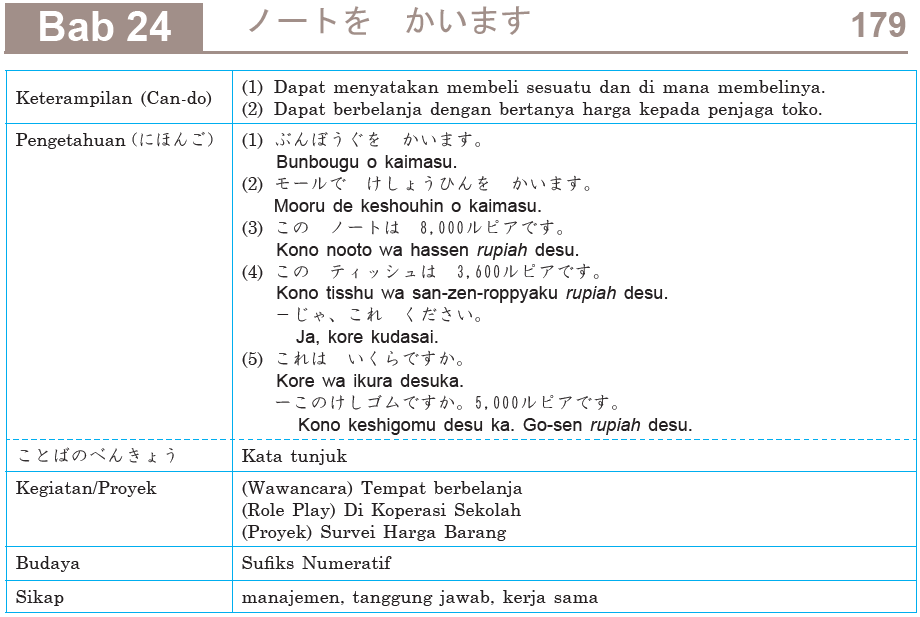 Flow Chart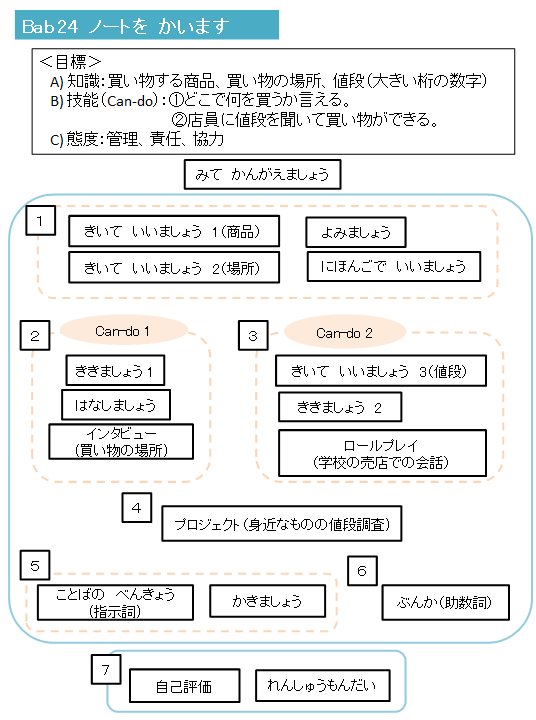 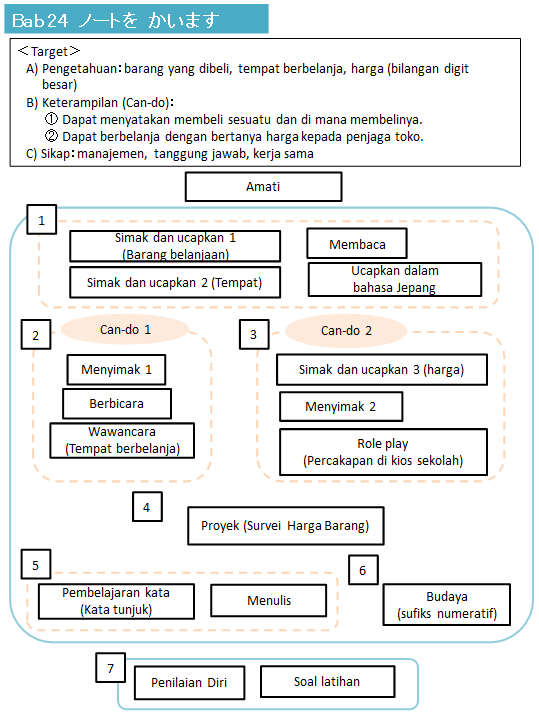 Bab 24　　ノートを　かいますLangkah-langkah Pembelajaranみて　かんがえましょうPada bab ini, siswa akan berlatih berbelanja dalam bahasa Jepang serta mengembangkan kepekaan terhadap perbedaan harga barang yang sama di tempat berbelanja berbeda dan memikirkan alasannya, agar dapat tumbuh sebagai konsumen yang peduli.Siswa diminta untuk mengamati foto, lalu diskusikan apa, dimana, dan apa kesamaan kedua dan perbedaan gambar tersebut. Setelah itu, siswa diminta membaca redaksi yang ada di みて　かんがえましょう　dan mendiskusikannya. Lalu, setelah berdiskusi, wakil dari kelompok diminta mempresentasikan hasil diskusinya. Siswa lain boleh memberikan tanggapan atau memberikan informasi tambahan berdasarkan pengalaman maupun sumber terpercaya.おかしを　かいますきいて　いいましょう1Konfirmasi dulu nama-nama barang dagagan yang tertera di gambar dalam bahasa Indonesia sebelum memperdengarkan.Sesuai panduan umum.よみましょうSebelum membaca, guru meminta siswa untuk melihat bon dari Sakuramaret dan jelaskan siswa tugasnya mencocokkan barang yang dibeli dengan kata bahasa Jepangnya.Periksa jawaban antar teman, lalu bersama teman kelas.Sebagai tambahan, apabila masih ada waktu setelah memeriksa jawaban, bisa dilakukan membaca nyaring bersama, dan menyebutkan artinya.きいて　いいましょう2Konfirmasi dulu gambar dalam bahasa Indonesia sebelum memperdengarkan.Siswa diminta membaca pertanyaan terlebih dulu.Sesuai panduan umum.にほんごで　いいましょうDi bagian ini siswa diminta bekerja berpasangan atau berkelompok. Saling mencek jawaban mereka. Jika ada perbedaan bisa ditanyakan argumennya.BUKAN latihan menulis kata.Sesuai panduan umum.どこで　かいものを　しますかききましょう1Situasi dua orang berbincang mengenai di mana dan apa yang dibeli saat belanja.Konfirmasi dulu gambar dalam bahasa Jepang sebelum memperdengarkan, informasi apa yang harus fokus didengar, serta cara mengisi Lembar Kerja.Sesuai panduan umum.はなしましょうMengarahkan siswa untuk berlatih percakapan seperti contoh percakapan yang tersedia.Saat berlatih berpasangan, siswa diminta untuk mengutarakan hal yang sesuai dengan kondisi diri sendiri.Sesuai panduan umum.WawancaraBuat siswa berkelompok terlebih dulu (5 – 6 orang)Siswa diminta untuk mengisi kolom わたし pada Lembar Kerja 2Siswa diminta untuk mewawancarai anggota kelompoknya .Ingatkan untuk menggunakan bahasa Jepang pada bagian yang sudah dipelajari. Untuk hal yang belum dipelajari (alasan berbelanja di situ) bisa menggunakan bahaasa Indonesia.Sesuai arahan bukuRefleksi Materi Pembelajaran 1Guru tidak menjelaskan tata bahasa, tetapi mengarahkan siswa untuk menemukan sendiri struktur dan fungsi dari kalimat tersebut.Sesuai panduan umum.Kegiatan tambahan: Siswa membuat kalimat sendiri sesuai struktur dan fungsi.Fungsi (1) Menyatakan barang yang dibeli.(2) Menyatakan membeli di mana.これは　いくらですかきいて　いいましょう2Konfirmasi dulu gambar dalam bahasa Indonesia sebelum memperdengarkan.Siswa diminta membaca pertanyaan terlebih dulu.Sesuai panduan umum.Cara mengucapkan bilangan besarSesuai arahan bukuMini TaskSesuai arahan bukuvariasi (bila masih ada waktu) : Persiapan, siswa diminta membuat uang-uangan dengan jumlahnya ditentukan oleh guru (pecahan uang dan banyaknya per pecahan)Cara berlatih, siswa berpasangan. Satu orang sebagai penjual menyebutkan harga total belanja yang harus dibayar, yang lain mengeluarkan jumlah uang sesuai dengan yang disebutkan.ききましょう2Situasinya seseorang sedang berbelanja di warung.Konfirmasi dulu gambar dalam bahasa Jepang sebelum memperdengarkan, informasi apa yang harus fokus didengar, serta cara mengisi Lembar Kerja.Sesuai panduan umum.ロールプレイBuat siswa berpasangan.Masing2 dari mereka diminta untuk membaca perannya (A atau B)Latih siswa contoh percakapan (bersama, berkelompok, berpasangan). Saat latihan berpasangan minta siswa mengubah nama dan harga barang.Setelah mereka lancar melakukan percakapan, minta mereka melakukan bermain peran sesuai peran mereka masing-masing.Kalau sudah selesai siswa berganti peran.Refleksi Materi Pembelajaran 2Guru tidak menjelaskan tata bahasa, tetapi mengarahkan siswa untuk menemukan sendiri struktur dan fungsi dari kalimat tersebut.Sesuai panduan umum.Kegiatan tambahan: Siswa membuat kalimat sendiri sesuai struktur dan fungsi.Fungsi (3) Bertanya-jawab mengenai harga.(4) Menyampaikan kepada penjaga toko apa yang ingin dibeli.(5) Perbedaan 「これ」 dan「この（………）」「これ」kata pengganti benda, bisa dijadikan subyek.「この（………）」kata penunjuk untuk benda, sehingga harus diikuti dengan kata benda.スーパーが　いちばん　やすいですProyek: Survei Harga BarangAlur kegiatan sesuai arahan di buku.Contoh Presentasi Membaca contoh presentasi bersama.Perlihatkan cara presentasi.Siswa berlatih presentasi, setelah itu melakukan latihan presentasi di dalam kelompok (setiap siswa wajib mendapat bagian mengucapkan kalimat dalam presentasi)Diskusikan hasil survei kelas melalui poster, simpulkan hasil survei.ことばの　べんきょうSiswa diminta membaca StrukturGuru memberikan pertanyaan stimulus. Mengenai apa ことばの　べんきょう pada bab ini? Apa perbedaannya (bentuk, makna, fungsi)?Siswa diminta mengerjakan latihan, lalu saling periksa dengan temannya, kemudian diperiksa bersama dengan memperdengarkan audio.Jika ada waktu bisa membaca bersama.かきましょうPertama, siswa diminta untuk menuliskan kalimat di atas tulisan yang tipis.Setelah selesai, siswa diminta untuk menuliskan karangan seperti contoh karangan di atas.ぶんかSiswa berdiskusi mengenai butir-butir yang tertulis. Setelah itu wakil kelompok melaporkan hasil diskusi.Dalam menjawab tentu siswa boleh menggunakan bahasa Indonesia ataupun Jepang (untuk kata-kata yang mereka ketahui)SimpulanRangkuman Materi PembelajaranSiswa membaca fungsi dan contoh kalimat.Siswa diminta untuk membuat satu kalimat yang sama dengan fungsi yang sedang dibahas.Penilaian DiriSiswa menilai pencapaian pelajarannya sendiri.Jika ada waktu, mereka diminta untuk mendiskusikan penilaian dirinya dengan teman di dekatnya. れんしゅうもんだいLatihan ini untuk mengevaluasi capaian pembelajaran siswa. Bisa dikerjakan di kelas maupun sebagai tugas di rumah.PANDUAN EVALUASI DAN PENILAIANPada buku teks pelajaran bagi siswa, penilaian disesuaikan dengan tuntutan kurikulum 2013, yaitu penilaian otentik. Penilaian otentik adalah penilaian yang mengharuskan siswa untuk menunjukkan pengetahuan (knowledge), sikap (afective), keterampilan (skills) dan kemampuannya (ability) dalam situasi yang nyata real life situations (Popham, 1995; Bookhart, 2001). Selain itu, Penilaian otentik merupakan penilaian yang dilakukan secara komprehensif untuk menilai mulai dari masukan (input), proses,dan keluaran (output) pembelajaran. (Permendikbud No 66/2013). Penilaian dapat dilakukan pada proses, hasil belajar serta produk proyek (bila ada), serta  penilaian dilakukan oleh diri sendiri, teman dan guru. Penilaian dilakukan untuk tiga aspek yaitu sikap, pengetahuan, dan keterampilan .A. Penilaian aspek sikapPenilaian aspek sikap, dapat dilakukan melalui pengamatan, penilaian diri, penllaian antarteman, dan jurnal. Dalam buku ini penilaian sikap dapat dilakukan dengan pengamatan dan penilaian diri. Di dalam kolom Penilaian Diri selalu disediakan satu pernyataan untuk menilai sikap yang berhubungan dengan kegiatan dalam bab tersebut. Pada setiap bab, terdapat unsur sikap yang akan ditanamkan dan bisa dinilai. Contoh: Pada Bab 4 nilai sikap yang dapat dinilai adalah, “cinta keluarga”. Dalam Bab ini siswa akan memperkenalkan anggota keluarganya. Antara lain, sifat serta kesukaan anggota keluarganya dengan menunjukkan foto keluarganya.B. Penilaian aspek pengetahuanPenilaian aspek pengetahuan dapat dilakukan melalui tes (tertulis/lisan) dan penugasan (non tes). Dalam buku teks pelajaran ini, contoh soal tes dapat dikerjakan padaれんしゅうもんだい yang tersedia pada bagian akhir setiap bab. Dalam menilai aspek pengetahuan, bentuk-bentuk soalnya antara lain, arti kata, penggunaan kata/frasa/ kalimat yang sesuai dengan fungsinya, urutan kalimat, penggunaan kata yang tepat dengan kalimat, menjawab yang sesuai dengan pertanyaan, mengisi partikel, menuliskan kalimat yang seusai dengan situasi dan kondisi sebenarnya, merangkai alur percakapan, menjodohkan, melengkapi percakapan, melengkapi kalimat sesuai dengan kondisi yang sebenarnya. Berikut adalah contoh bentuk soal dengan penilaian aspek pengetahuan beserta dekripsi objek penilaian yang diharapkan.Soal 1 dan 2 menilai pengetahuan kata/ungkapan dalam bahasa Jepang dari kata/ ungkapan bahasa Indonesia atau sebaliknya, dengan cara memilih jawaban yang tersedia.Soal 1					Soal 2 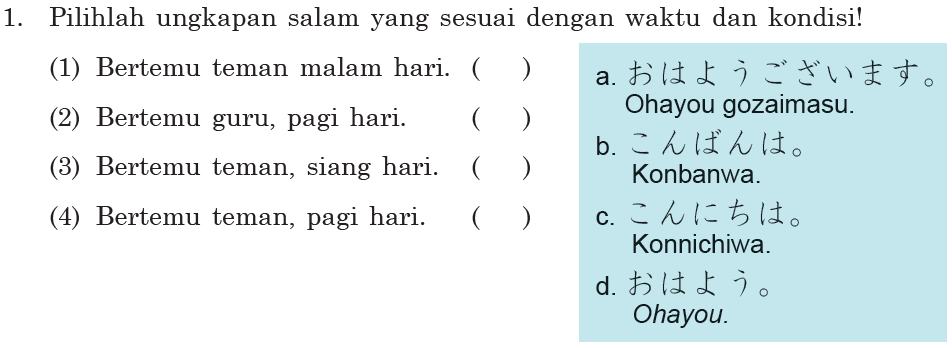 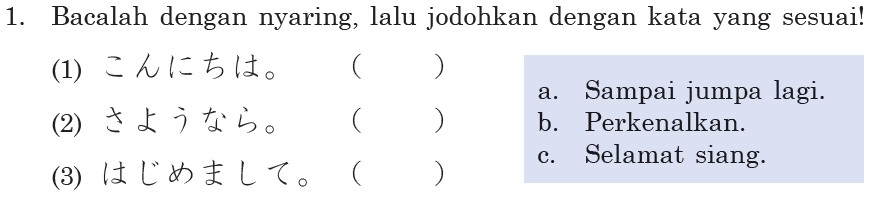 Soal 3 menilai pengetahuan tata bahasa khususnya mengenai penggunaan partikel yang tepat. Sedangkan Soal 4 menilai pengetahuan tata bahasa dalam bentuk membuat kalimat. Jawaban dituliskan.Soal 3					Soal 4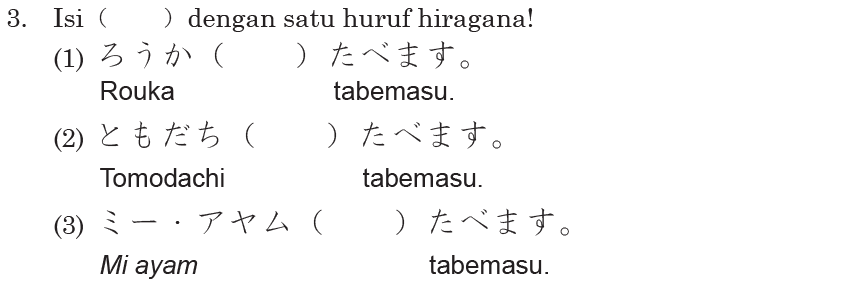 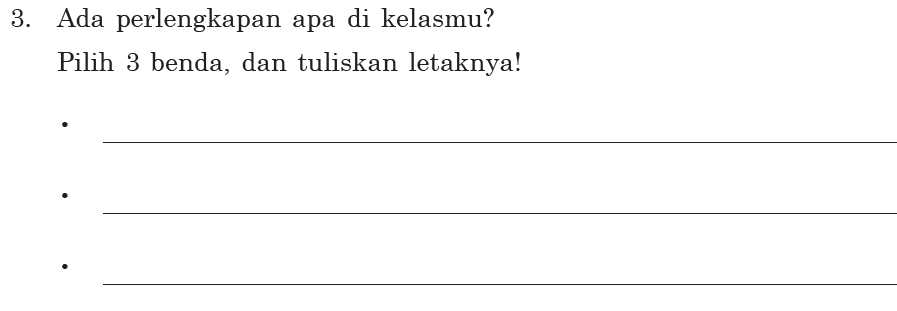 Soal 5 menilai pengetahuan kata dengan menuliskan jawabannya. Soal 6 menilai pengetahuan alur wacana.Soal 5					Soal 6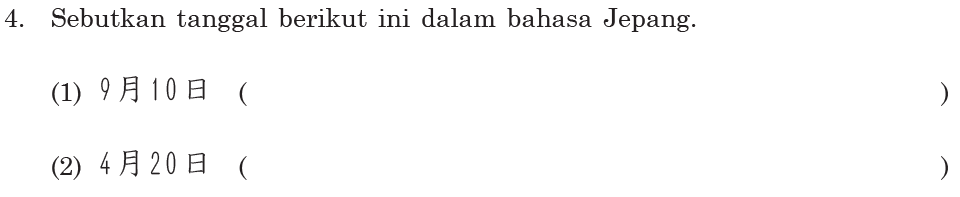 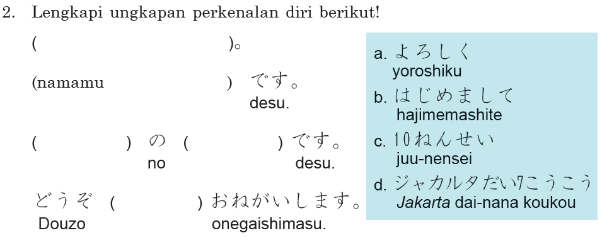 Soal 7 menilai pengetahuan kata kerja yang sesuai dengan cara menjodohkannya. Soal 8 menilai pengetahuan tata bahasa dengan menyusun kata menjadi kalimat yang benar.Soal 7					Soal 8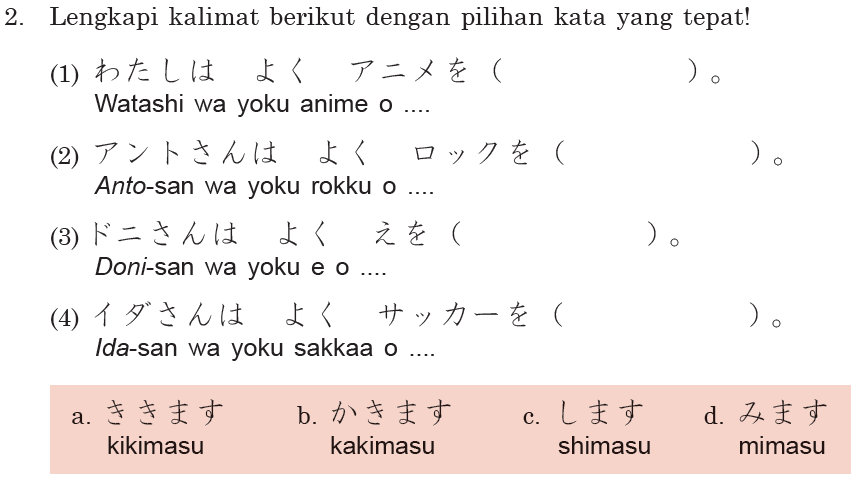 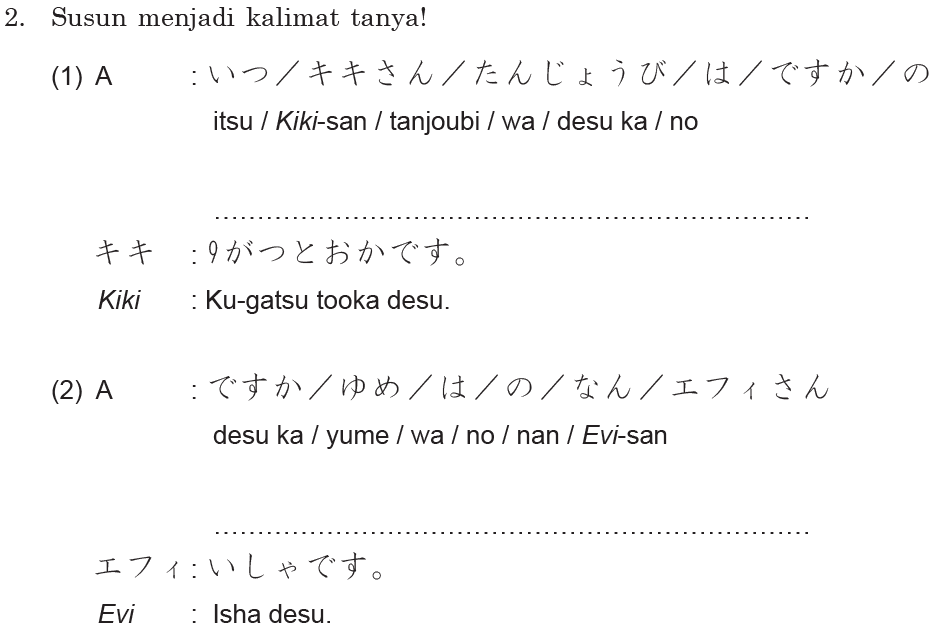 Soal 9 menilai pengetahuan ungkapan yang tepat dengan cara memilih jawaban yang benar. Soal 10 menilai pengetahuan kata/ungkapan yang sesuai dengan alur percakapan.Soal 9					Soal 10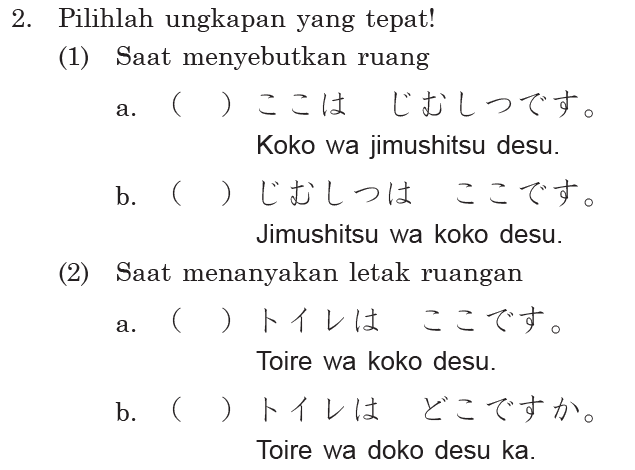 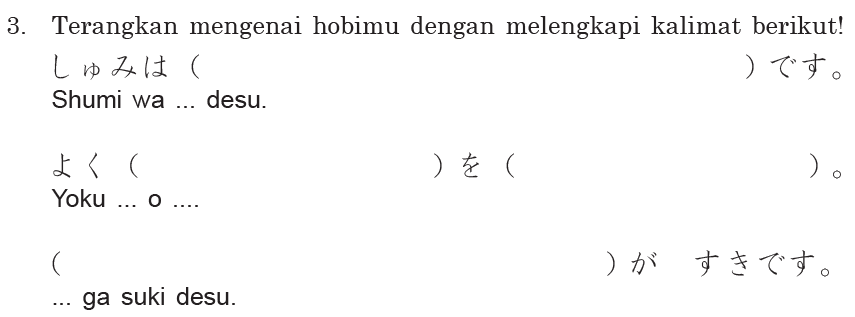 Soal 11 menilai pengetahuan kata sesuai kondisi sebenarnya.Soal 11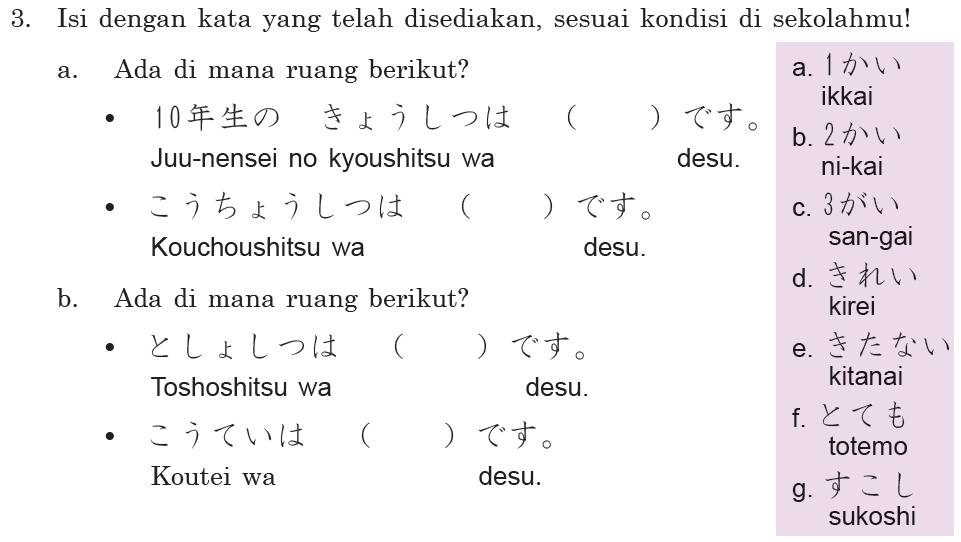 C. Penilaian aspek keterampilanPenilaian aspek keterampilan dapat dilakukan untuk menilai keterampilan berkomunikasi lisan (percakapan maupun presentasi), keterampilan membaca, serta keterampilan menulis. Keterampilan berkomunikasi lisan, dinilai dari praktek percakapan pada kegiatan bermain peran, presentasi, atau latihan percakapan yang tersedia. Keterampilan menulis dapat dilihat dari produk proyek, seperti membuat kartu nama, kartu salam, kartu ucapan, poster dsb. Keterampilan membaca dapat dinilai dari membaca tulisan pada soal membaca atau tulisan yang ada pada karya-karya proyek.Dalam buku ini, pada bagian れんしゅうもんだい menyediakan soal yang dapat menilai keterampilan berkomunikasi lisan (bercakap-cakap, presentasi), membaca dan menulis. Berikut adalah contoh bentuk soal dengan penilaian aspek keterampilan  beserta dekripsi objek penilaian yang diharapkan.Soal 12 menilai keterampilan berkomunikasi lisan dalam bentuk presentasi. Sedangkan soal 13 menilai keterampilan berkomunikasi dengan melakukan bermain peran (role play).Soal 12			　　	　 　　　Soal 13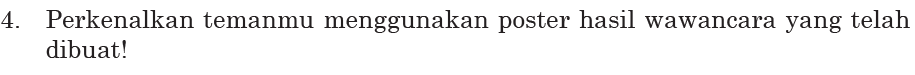 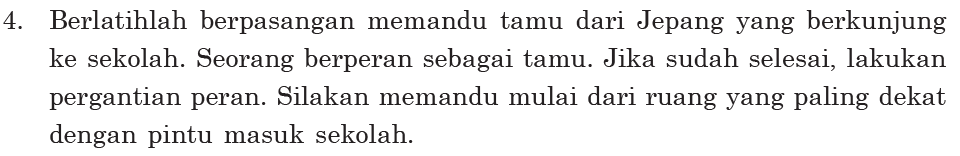 Soal 14 dan Soal 15 menilai kemahiran membaca. Soal 14 menjodohkan tulisan dengan gambar, sedangkan soal 15 menjodohkan tulisan dengan arti ungkapan.Soal 14					 Soal 15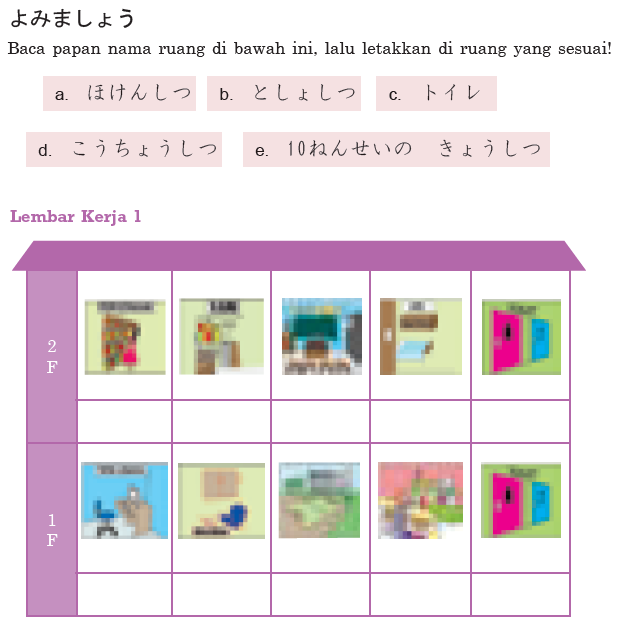 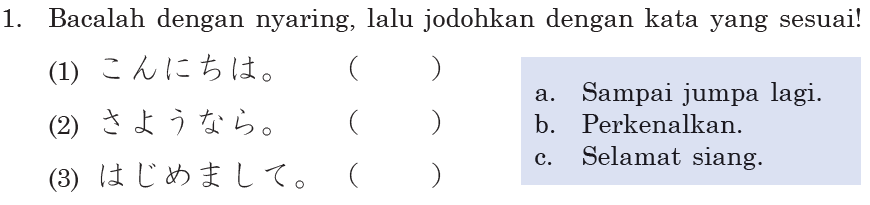 Soal 16 dan 17 menilai kemahiran menulis. Soal 16					　 Soal 17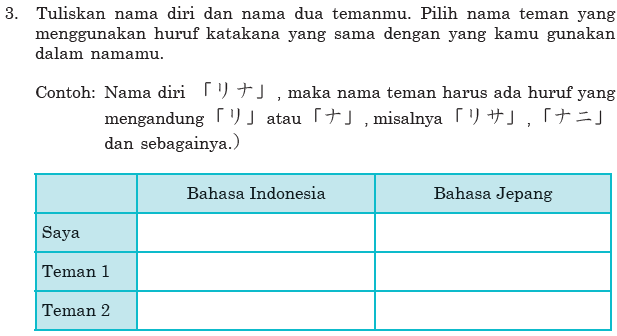 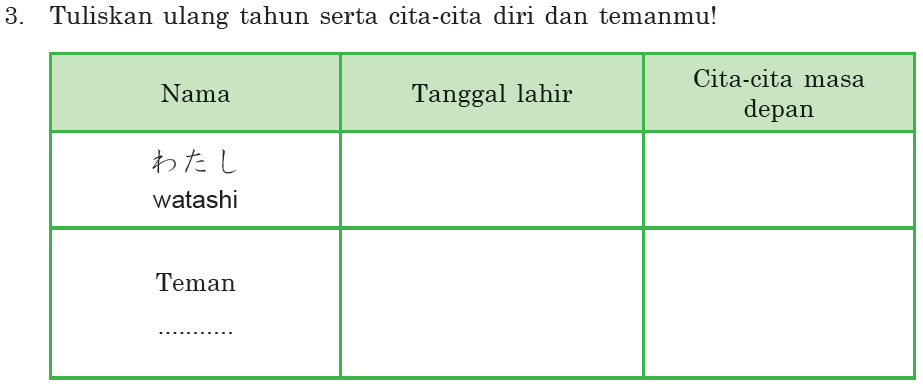 Demikian beberapa contoh soal yang bisa digunakan untuk mengevaluasi pembelajaran.DAFTAR KOSAKATANASKAH AUDIO DAN KUNCI JAWABAN●「きいて　いいましょう」「はなしましょう」Pada Buku Siswa ada tulisan.■「ききましょう」「Latihan」「みて　よみましょう」Pada Buku Siswa tidak ada tulisan.▲「にほんごで　いいましょう」「よみましょう」「かきましょう」「れんしゅうもんだい」Hanya jawaban . Tidak ada data audio. Bab 13●きいて　いいましょう １こたえ001メダン、メダンです、メダンに　すんでいます。バリックパパン、バリックパパンです、　バリックパパンに　すんでいます。マカッサル、マカッサルです、マカッサルに　すんでいます。ジャヤプラ、ジャヤプラです、ジャヤプラに　すんでいます。デンパサール、デンパサールです、デンパサールに　すんでいます。スラバヤ、スラバヤです、スラバヤに 　すんでいます。ジョグジャカルタ、ジョグジャカルタです、ジョグジャカルタに　すんでいます。バンドン、バンドンです、バンドンに 　すんでいます。▲にほんごで　いいましょうこたえ（1）ジャカルタ　（2）デンパサール　（3）マカッサル　（4）バンドン　（5）メダン、マナド　（6）Disesuaikan dengan kondisi▲よみましょう 1 こたえ1．a　　2．c　　3．d　　4．b　　5．e　　6．f　●きいて　いいましょう 2こたえ002きたスマトラ、きたスマトラに　あります、メダンは　きたスマトラに　あります。みなみスラウェシ、みなみスラウェシにあります、マカッサルは　みなみスラ　ウェシに　あります。ひがしカリマンタン、ひがしカリマン　　タンに　あります、バリックパパンは　　ひがしカリマンタンにあります。にしジャワ、にしジャワに　あります、バンドンは　にしジャワにあります。　ちゅうぶジャワ、ちゅうぶジャワに　　あります、スマランはちゅうぶジャワに　あります。バリ、バリに　あります、デンパサールは　バリにあります。　▲かきましょう Disesuaikan dengan kondisi■ききましょう 1こたえ003-006A：リスカさん、どこに　すんでいますか。B：ジャカルタに　すんでいます。A：そうですか。A：ラウトリさんは　どこに　すんでいますか。B：スラバヤに　すんでいます。A：スラバヤですか。A：ヘスティさん、どこに　すんでいますか。B：パダンに　すんでいます。A：メダンですか。B：いいえ、パダンです。A：リタさんは　どこに　すんでいますか。B：マナドに　すんでいます。A：マナドですか。B：はい。●はなしましょう 1007　A：どこに　すんでいますか。　B：ジョグジャカルタに　すんでいます。　A：そうですか。■ききましょう 2こたえ008-011A：マディさん、どこに　すんでいますか。B：メダンに　すんでいます。A：メダン？B：メダンは　きたスマトラに　あります。A：そうですか。A：ラフミさんは　どこに　すんでいますか。B：スマランに　すんでいます。A：スマラン？B：スマランは　ちゅうぶジャワに　あります。A：へー、そうですか。A：フィナさん、どこに　すんでいますか。B：バリックパパンに　すんでいます。A：えーと、バリックパパン？B：バリックパパンは　ひがしカリマン　タンに　あります。A：ひがしカリマンタンですか。わかりました。A：ディアンさんは　どこに　すんでいますか。B：マカッサルに　すんでいます。A：マカッサル？B：マカッサルは　みなみスラウェシに　あります。A：ああ、みなみスラウェシですか。●はなしましょう 2012　A：どこに　すんでいますか。　B：パダンに　すんでいます。　A：パダン？　B：パダンは　にしスマトラに　あります。●きいて　いいましょう 3こたえ0131．おいしいです、グドゥが　おいしいです、ジョグジャカルタは　グドゥが　おいしいです。2．きれいです、プラン・バナンが　きれい   です、ジョグジャカルタは　プラン・バ  ナンが　きれいです。3．ゆうめいです、バティックが　ゆうめい  です、ジョグジャカルタは　バティックが　ゆうめいです。4．ゆうめいです、フォート・ロッテルダムが　ゆうめいです、マカッサルは　フォート・ロッテルダムが　ゆうめいです。5．きれいです、ゆうひが　きれいです、     マカッサルは　ゆうひが　きれいです6．おいしいです、スプ・コンロが　おいしいです、マカッサルは　スプ・コンロが　  おいしいです●Contoh Presentasi014わたしたちの　まちを　しょうかい　します。わたしたちは　ブキティンギに　すんでいます。ブキティンギは　にしスマトラに　あります。ジャム・ガダンが　ゆうめいです。    グヌン・シンガランが　きれいです。チャンチャン・ウビが　おいしいです。□ことばの　べんきょう■Latihanこたえ（1）a　（2）a　（3）b　（4）b015-018A：きょうしつに　なにが　ありますか。B：つくえと　いすと　たなが　あります。わたしは　バリックパパンに　すんでいます。バリックパパンは　ひがしカリ　マンタンに　あります。A：すみません。イダせんせいは　どこに　いますか。B：カンティンですよ。わたしの　うちに　ねこが　います。▲よみましょう 2こたえ▲れんしゅうもんだいこたえ1．（1）b　（2）d　（3）a　（4）c2．（1）c　（2）b　（3）a3．（1）に　（2）は/に　（3）が4．Disesuaikan dengan kondisiPengayaan▲かきましょうDisesuaikan dengan kondisiBab 14こたえ●きいて　いいましょう 1019そうじを　します、わたしは　そうじを　します。りょうりを　します、わたしは　りょうりをします。　せんたくを　します、わたしは　せんたくをします。さらを　あらいます、わたしは　さらを あらいます。　　　　アイロンを　かけます、わたしは　アイ　ロンを　かけます。　　　せわを　します、わたしは　せわをします。はなに　みずを　やります、わたしは　 はなに　みずを　やります。かいものを　します、わたしは　かいものをします。▲にほんごで　いいましょう　こたえせんたくを　します　りょうりを　しますせんたくを　します、かいものを　します、はなに　みずを　やりますContoh そうじを　します、せんたくを　します、アイロンを　かけます、せわを　しますContoh そうじを　します、りょうり　をします、せんたくを　します、さらを  あらいます　など（Jawaban boleh apa saja, asalkan siswa bisa menerangkan alat yang digunakan.）Disesuaikan dengan kondisi●きいて　いいましょう 20201．よく、よく　します　2．ときどき、ときどき　します  3．あまり、あまり　しません　4．ぜんぜん、ぜんぜん　しません▲よみましょうDisesuaikan dengan kondisi■ききましょう 1こたえ021-024A：よく　おてつだいを　しますか。B：よく　します。A：どんな　おてつだいを　しますか。B：さらを　あらいます。A：そうですか。B：リンダさんは、よく　おてつだいを　しますか。A：あまり　しません。B：そうですか。A：ディマスさんは　よく　おてつだいを　しますか。B：そうですね。はい、ときどき　しますよ。A：どんな　おてつだいを　しますか。B：そうじを　します。トイレの　そう	じを　しますよ。A：そうですか。いいですね。B：よく　おてつだいを　しますか。A：はい、よく　します。B：どんな　おてつだいを　しますかA：わたしは、アイロンを　かけます。せんたくも　します。B：アイロンと　せんたく！そうですか。●はなしましょう 1 025-026①　A：よく　おてつだいを　しますか。　　B：よく　します。　　B：どんな　おてつだいを　しますか。　　A：さらを　あらいます。　　B：そうですか。②　A：よく　おてつだいを　しますか。B：あまり　しません。A：そうですか。●Contoh Presentasi Hasil Survei027グループの　けっかを　はっぴょうします。ふたりは　よく　おてつだいを　します。　ひとりは　ときどき　おてつだいを　します。ひとりは　あまり　おてつだいを　しません。ふたりは　そうじを　します。ひとりは　　りょうりを　します。さん（3）にんは　さらを　あらいます。●きいて　いいましょう 3こたえ028そふ、そふです、そふが　します。そぼ、そぼです、そぼが　します。ちち、ちちです、ちちが　します。はは、ははです、ははが　します。あに、あにです、あにが　します。あね、あねです、あねが　します。わたし、わたしです、わたしが　します。　いもうと、いもうとです、いもうとが　します。おとうと、おとうとです、おとうとが　します。　おてつだいさん、おてつだいさんです、おてつだいさんが　します。■ききましょう 2こたえ029-032A：リナさんの　うちで　だれが　りょうりを　しますか。B：ははが　します。A：そうですか。B：エフィさんの　うちで　だれが　さらを　あらいますか。A：わたしが　しますよ。B：エフィさんですか。A：ええ。そうです。A：ルディさんの　うちで　だれが　へや の　そうじを　しますか。B：へやの　そうじですか。あにが　します。A：えっ、あね？B：いいえ、あにです。あにが　します。A：そうですか。B：マルタさんの　うちで　だれが　はなに　みずを　やりますか。A：はなですか。ちちと　あねが　します。B：ふたりですか。A：はい。●はなしましょう 2033A：リナさんの　うちで　だれが　りょうりを　しますか。 B：ははです。／ははが　します。A：そうですか。□ことばの　べんきょう■Latihanこたえb.  やります／やりません　c.  しません／します　　かけます　　　　　　　d.  みません／みます　034-037そふは　よく　はなに　みずを　やります。でも、わたしは　あまり　はなに　みずを　やりません。ちちは　ぜんぜん　りょうりを　しません。でも、きょうは　りょうりを　します。あねは　ときどき　アイロンを　かけます。わたしは　あまり　アニメを　みません。でも、あには　よく　みます。▲かきましょうDisesuaikan dengan kondisi▲れんしゅうもんだいこたえ（1）c　（2）b　（3）d　（4）a（1）c　（2）b　（3）a（1）～（4）Disesuaikan dengan kondisiDisesuaikan dengan kondisiPengayaan▲よみましょう こたえ1．b　2．a　3．cBab 15●きいて　いいましょう 1 こたえ038きゃくま、きゃくまです、きゃくまで　します。いま、いまです、いまで　します。だいどころ、だいどころです、だいどころで　します。にわ、にわです、にわで　します。バスルーム、バスルームです、バスルームで　します。わたしの　へや、わたしの　へやです、わたしの　へやで　します。▲にほんごで　いいましょうこたえ（1）だいどころ	（2）いま  （3）にわ（4）Disesuaikan dengan kondisi（5）Disesuaikan dengan kondisi ▲かきましょうこたえ1．いま　　2．にわ　　3．バスルーム　　4．きゃくま　　5．だいどころ　　6．わたしの　へや●きいて　いいましょう 2 こたえ039ひろい、へやは　ひろいです、へやは　ひろくないです。しずか、へやは　しずかです、へやは　しずかじゃないです。あかるい、へやは　あかるいです、へやは　あかるくないです。きれい、へやは　きれいです、へやは　きれいじゃないです。■ききましょう 1こたえ040-043A：スサンさんの　へやは　あかるいですか。B：はい、あかるいです。A：そうですか。A：ドニさん、ドニさんの　へやは　ひろいですか。B：いいえ、ひろくないです。A：そうですか。B：ええ、へやに　わたしと　あにと　おとうとが　います。A：あぁ、たいへんですね。A：わたしの　へやは　あまり　しずか じゃないです。ニタさんの　へやは？B：わたしの　へやは　しずかですよ。へやの　となりに　にわが　あります。A：いいですね。A：アリさん、アリさんの　へやは　きれいですか。B：えーと…、いいえ、きれいじゃないです。すこし　きたないです。A：あっ、そうですか。わたしもです。●はなしましょう 1044-045①  A：スサンさんの　へやは　あかるいですか。B：はい、あかるいです。A：そうですか。 ②  A：スサンさんの　へやは　あかるいですか。B：いいえ、あかるくないです。A：そうですか。●きいて　いいましょう 3 こたえ046します、しゅくだいを　します　　　します、でんわを　しますみます、テレビを　みます　　　　　のんびりします、のんびりしますはなします、かぞくと　はなします　たべます、ごはんを　たべます■ききましょう 2こたえ047-050A：リタさん、よく　どこで　しゅくだいを　しますか。B：いまで　します。A：どうしてですか。B：あかるいですから。A：よく　どこで　のんびりしますか。B：だいどころで　のんびりします。A：えっ、だいどころですか。どうしてですか。B：きれいですから。わたしの　へやは　きれいじゃないです。A：よく　どこで　でんわを　しますか。B：そうですね。にわで　でんわを　します。しずかですから。A：へえ、そうですか。A：よく　どこで　ごはんを　たべますか。B：えーと、よく　きゃくまで　たべます。A：えっ、どうしてですか。B：うちの　だいどころは　ひろくないです。きゃくまは　ひろいですから。●はなしましょう 2051-052①  A：よく　どこで　しゅくだいを　しますか。B：いまで　します。A：どうしてですか。B：あかるいですから。②  A：よく　どこで　しゅくだいを　しますか。B：いまでします。あかるいですから。●きいて　いいましょう 4 こたえ053れいぞうこ、へやに　れいぞうこが　  あります。エアコン、へやに　エアコンが　あります。 ソファ、へやに　ソファが　あります。　テーブル、へやに　テーブルが　あります。ベッド、へやに　ベッドが　あります。せんぷうき、へやに　せんぷうきが　  あります。パソコン、へやに　パソコンが　あります。●ききましょう 3こたえ054-057A：フィナさん、いまに　なにが　ありますか。B：ソファや　テレビが　あります。A：そうですか。A：フィナさんの へやに　なにが　ありますか。B：ベッドと　つくえが あります。A：ベッドと…。B：ベッドと　つくえです。A：そうですか。A：だいどころに　なにが　ありますか。B：だいどころですか。えーと。れいぞうこや　せんぷうきが　あります。A：へー、ひろいですか。B：はい、みんなで　ごはんを　たべますよ。A：きゃくまに　なにが　ありますか。B：ソファと　テーブルが　あります。A：そうですか。B：あかるいですよ。A：あぁ、いいですね。●はなしましょう 3058-059①  A：いまに　なにが　ありますか。B：ソファや　テレビが　あります。A：そうですか。②  A：いまに　なにが　ありますか。B：ソファと　テレビが　あります。A：そうですか。●Contoh Presentasi060わたしたちの　うちを　しょうかいします。ここは　いまです。エアコンや　テレビや　ソファが　あります。あかるいです。かぞくと　はなします。ここは　こどもの　へやです。どうぞ　よろしく　おねがいします。□ことばの　べんきょう■Latihanこたえb. ひろくないですd．おもしろいですa. かっこいいですc．かわいくないです061-064A：ブディさんの　へやは　ひろいですか。B：いいえ、わたしの　へやは　ひろく　　　　　ないです。A：この　まんがは　おもしろいですか。B：はい、とても　おもしろいですよ。A：リタさんの　おにいさん、かっこいいですね。B：えー、そうですか。かっこよくない	ですよ。わたしは　いぬを　かっています。いっ（1）さいです。でも、あまり　かわいくないです。▲よみましょうこたえ▲れんしゅうもんだいこたえ1．（1）b　（2）c　（3）a　（4）d2．（1）e　（2）c, a　（3）b, d3．（1）～（4）Disesuaikan dengan kondisi 4．Disesuaikan dengan kondisiPengayaan▲かきましょうDisesuaikan dengan kondisiBab 16●きいて　いいましょう 1 こたえ065ねこ、ねこを かっています。かめ、かめを　かっています。とり、とりを　かっています。うさぎ、うさぎを　かっています。さかな、さかなを　かっています。いぬ、いぬを　かっています。にわとり、にわとりを　かっていますペットを　かっていません、ペットを　かっていません▲にほんごで　いいましょうこたえうさぎかめかめ、とり、さかな、にわとりねこ、とり、（うさぎ）、いぬ、にわとりDisesuaikan dengan kondisi Disesuaikan dengan kondisi●きいて　いいましょう 2 こたえ066しろい、しろい　ねこ、しろい　ねこを　かっています。くろい、くろい　ねこ、くろい　ねこを　かっています。ちゃいろ、ちゃいろい　ねこ、ちゃいろい　ねこを　かっています。おおきい、おおきい　ねこ、おおきい　 ねこを　かっています。ちいさい、ちいさい　ねこ、ちいさい　 ねこを　かっています。 おとなしい、おとなしい　ねこ、おとな しい　ねこを　かっています。きれいな、きれいな　ねこ、きれいな　 ねこを　かっています。げんきな、げんきな　ねこ、げんきな　 ねこを　かっています。▲よみましょうこたえ1. c, f　　2. a, h　　3. b, g　　4. d, e■ききましょう 1こたえ067-069A：ペットを　かっていますか。B：はい、ねこを　かっています。A：どんな　ねこですか。B：しろい　ねこです。A：そうですか。A：ペットを　かっていますか。B：ええ、くろい　うさぎを　かってい	ます。A：うさぎですか。いいですね。　A：ペットを　かっていますか。B：はい、かめを　かっています。A：へー、どんな　かめですか。B：おおきい　かめと　ちいさい　かめです。A：そうですか。A：ペットを　かっていますか。B：いいえ、かっていません。A：そうですか。B：フィナさんは？A：わたしもです。●はなしましょう 1071-072①  A：ペットを　かっていますか。　  B：はい、ねこを　かっています。　  A：どんな　ねこですか。　　B：しろい　ねこです。　　A：そうですか。②  A：ペットを　かっていますか。　　B：いいえ、かっていません。　　A：そうですか。●きいて　いいましょう 3 こたえ073かいたいです、いぬが　かいたいです。かいたくないです、いぬは　かいたくないです。かいたいです、とりが　かいたいです。かいたくないです、ペットは　かいたくないです。　　■ききましょう 2こたえ074-077A：どんな　ペットが　かいたいですか。B：さかなが　かいたいです。A：さかなですか。いいですね。A：どんな　ペットが　かいたいですか。B：にわとりが　かいたいです。A：どんな　にわとりが　かいたいですか。B：げんきな　にわとりが　かいたいです。A：いいですね。A：どんな　ペットが　かいたいですか。B：そうですね。くろい　ねこが　かいたいです。A：しろい　ねこですか。B：いいえ、くろい　ねこです。A：あ、そうですか。A：どんな　ペットが　かいたいですか。B：うーん。ペットは　かいたくないです。A：あぁ、そうですか。●はなしましょう 2078-079①  A：どんな　ペットが　かいたいですか。　  B：くろい　ねこが　かいたいです。　  A：そうですか。②  A：どんな　ペットが　かいたいですか。　  B：ペットは　かいたくないです。　  A：そうですか。●ききましょう 3こたえ080-082わたしは　ねこを　かっています。しろい　ねこです。なまえは　ミーです。　とても　かわいいですよ。わたしは　ペットを　かっていません。でも、いつか　とりが　かいたいです。きれいな　とりです。いっしょに　うたいます。わたしは　ペットを　かっていません。ペットは　かいたくないです。まいにち　たいへんです。●Contoh Presentasi083-085わたしは　ペットを　かっています。　くろい　ねこと　かめです。ありがとうございました。わたしは　ペットを　かっていません。げんきな　にわとりが　かいたいです。ありがとうございました。わたしは　ペットを　かっていません。ペットは　かいたくないです。ありがとうございました。□ことばの　べんきょう■Latihanこたえ（1）c.しろい　　（2）b.きれいな　　　（3）a.おいしい　（4）d.すきな086-089しろい　ねこを　かっています。きれいな　とりが　かいたいです。カンティンに　おいしい　ナシ・ゴレンが　あります。すきな　アニメは　Narutoです。▲かきましょうDisesuaikan dengan kondisi●ぶんかこたえ0901．ニャーニャー　2．ケロケロ　3．コケコッコー　4．ワンワン　5．ヒヒーン　6．モーモー　7．カーカー▲れんしゅうもんだいこたえ(1) b　(2) c　(3) d　(4) a(1) b　(2) c　(3) e　(4) d　(5) a(1) 、 (2) Disesuaikan dengan kondisi Disesuaikan dengan kondisiPengayaan▲よみましょう こたえBab 17●きいて　いいましょう 1こたえ091スポーツ、スポーツです、しゅみは　　スポーツです。　どくしょ、どくしょです、しゅみは　　どくしょです。おんがく、おんがくです、しゅみは　おんがくです。ゲーム、ゲームです、しゅみは　ゲーム　です。え、えです、しゅみは　えです。アニメ、アニメです、しゅみは　アニメ　です。サッカー、サッカーです、しゅみは　サッカーです。マンガ、マンガです、しゅみは　マンガ　です。ロック、ロックです、しゅみは　ロック　です。インターネット、インターネットです、しゅみは　インターネットです。オンラインゲーム、オンラインゲーム　です、しゅみは　オンラインゲームです。▲にほんごで　いいましょうこたえ（1）アニメ　（2）スポーツ　（3）おんがく（4）どくしょ、マンガ、アニメ…　（5）ゲーム、スポーツ、おんがく　（6）Disesuaikan dengan kondisi▲よみましょう 1こたえ●きいて　いいましょう 2こたえ092よみます、マンガを　よみます。かきます、マンガを　かきます。ききます、ロックを　ききます。うたいます、ロックを　うたいます。します、サッカーを　します。みます、サッカーを　みます。▲よみましょう 2こたえ1. b, e   2. e   3. c, d   4. a   5. d, e   6. b     7. a, f　■ききましょう 1こたえ093-096A：サリさん、しゅみは　なんですか。B：おんがくです。よく　ロックを　ききます。A：そうですか。A：エコさん、しゅみは　なんですか。B：アニメです。よく　インターネットを　みます。A：わたしもです。A：スシさん、しゅみは　なんですか。B：スポーツです。よく　サッカーを　します。　　　A：サッカーですか。A：ルナさん、しゅみは　なんですか。B：えです。よく　マンガを　かきます。A：いいですね。●はなしましょう 1097A：サリさん、しゅみは　なんですか。B：おんがくです。よく　ロックを　ききます。A：そうですか。■ききましょう 2こたえ098-101A：サリさん、しゅみは　なんですか。B：おんがくです。よく　ロックを　ききます。A：そうですか。だれが　すきですか。B：Hydeが　すきです。A：Hydeですか。A：エコさん、しゅみは　なんですか。B：アニメです。よく　インターネットを　みます。A：なにが　すきですか。B：ドラえもんが　すきです。A：あ、わたしもです。A：スシさん、しゅみは　なんですか。B：スポーツです。よく　サッカーを　します。 A：サッカーですか。どこが　すきですか。B：MUです。A：そうですか。A：ルナさん、しゅみは　なんですか。B：えです。よく　マンガを　かきます。A：そうですか。B：わたしは　Narutoが　すきです。A：Naruto、いいですね。●はなしましょう 2102　A：エコさん、しゅみは　なんですか。B：アニメです。よく　インターネットをみます。A：そうですか。なにが　すきですか。B：ドラえもんが　すきです。A：そうですか。■ききましょう 3こたえ103-105アントさんの　しゅみは　ゲームです。よく　オンラインゲームを　します。Point blankが　すきです。イルワンさんの　しゅみは　スポーツです。よく　サッカーを　みます。 MUが　すきです。チカさんの　しゅみは　どくしょです。よく　マンガを　よみます。Narutoが　すきです。●Contoh Presentasi Hasil Wawancara 106アントさんの　しゅみは　ゲームです。よく　オンラインゲームを　します。Point blankが　すきです。□ことばの　べんきょう■Latihanこたえ（1）b　（2）a　（3）b　（4）b　（5）a107-111わたしの　しゅみは　マンガです。アニメじゃないです。エコさんの　しゅみは　ロックじゃないです。Jazzです。これは　ちちです。あにじゃないです。にほんごは　きんようびです。かようびじゃないです。リタせんせいは　にほんごの　せんせいじゃないです。えいごの　せんせいです▲よみましょうこたえ1．b　2．c　3．a▲れんしゅうもんだいこたえ1．（1）d　（2）c　（3）a　（4）b2．（1）d　（2）a　（3）b  （4）c/d3．Disesuaikan dengan kondisi4．Disesuaikan dengan kondisiPengayaan▲かきましょうDisesuaikan dengan kondisiBab 18●きいて　いいましょう 1こたえ112ごはん、ごはんです、ごはんを　たべます。パン、パンです、パンを　たべます。にく、にくです、にくを　たべます。さかな、さかなです、さかなを　たべます。たまご、たまごです、たまごを　たべます。やさい、やさいです、やさいを　たべます。くだもの、くだものです、くだものを　　たべます。みず、みずです、みずを　のみます。コーヒー、コーヒーです、コーヒーを　　のみます。こうちゃ、こうちゃです、こうちゃを　　のみます。ジュース、ジュースです、ジュースを　のみます。ぎゅうにゅう、ぎゅうにゅうです、ぎゅうにゅうを　のみます。▲にほんごで　いいましょうこたえ（1）さかな　（2）ごはん、パン、ぎゅうにゅう　（3）にく、たまご　（4）にく、たまご、さかな、ぎゅうにゅう　（5）やさい、くだもの、ジュース　（6）パン、コーヒー、ジュース▲よみましょう こたえパン、たまご、やさい、くだもの、コーヒー■ききましょう 1こたえ113-116A：ユニさん、いつも　あさごはんを たべ	ますか。B：あさごはんですか。はい、たべます。A：スシさん、いつも　あさごはんを　  	たべますか。B：ええ、たべますよ。A：ヘリさんは　あさごはん、たべますか。B：いいえ、たべません。A：たべません。そうですか。A：アユさんは　どうですか。B：わたしは、あさごはんは　たべません。	でも、ぎゅうにゅうを　のみますよ。A：そうですか。●はなしましょう 1117　A：ユニさん、いつも　あさごはんを　たべますか。　B：はい、たべます。／いいえ、たべません。■ききましょう 2こたえ118-121A：ユニさん、あさごはん、なにを　たべますか。B：パンを　たべます。A：パンですか。なにを　のみますか。B：ジュースを　のみます。A：そうですか。A：スシさん、あさごはん、なにを　たべ	ますか。B：パンを　たべます。たまごも　たべ	ます。A：パンと　たまごですか。なにを　の	みますか。B：こうちゃを　のみます。A：キキさん、あさ、なにを　たべますか。B：そうですね。ごはんと　やさいを　た	べます。A：ごはんと　やさい。なにを　のみま	すか。B：みずを　のみます。A：そうですか。A：イカさん、あさ、なにを　たべますか。B：あさですか。パンと　にくを　たべ	ます。A：パンと　にくですか。なにを　のみ	ますか。B：ジュースを　のみます。みずも　の	みます。A：ジュースと　みずですね。●はなしましょう 2122-123①　A：ユニさん、いつも　あさごはんを　たべますか。　　B：はい、たべます。　　A：なにを　たべますか。　　B：ごはんを　たべます。　　A：なにを　のみますか。　　B：みずを　のみます。②　A：ユニさん、いつも　あさごはんを　たべますか。　　B：いいえ、たべません。●Contoh Presentasi Laporan Hasil124-125ひとり、ふたり、さん（3）にん、よ 4）にんわたしたちの　グループの　けっかです。さん（3）にんは　あさごはんを　たべます。ひとりは　あさごはんを　たべません。3にんは　ごはんを　たべます。ふたりは　こうちゃを　のみます。●きいて　いいましょう 2こたえ126すきです、にくが　すきです。すきじゃないです、さかなは　すきじゃないです。すきです、やさいが　すきです。すきじゃないです、くだものは　すきじゃないです。■ききましょう 3こたえ127-130A：ヘリさん、なにが　すきですか。B：にくが　すきです。A：そうですか。さかなは？B：さかなは　すきじゃないです。A：アユさんは、なにが　すきですか。B：わたしは　たまごが　すきです。A：そうですか。やさいは？B：やさいも　すきです。A：キキさん、パンが　すきですか。B：いいえ、すきじゃないです。ごはんが　すきです。A：そうですか。わたしもです。A：イカさんは　なにが　すきですか。B：わたしですか。やさいと　くだものが　すきです。A：そうですか。やさいと　くだもので	すか。●はなしましょう 3131-132① A：ヘリさん、なにが　すきですか。　 B：にくが　すきです。　 A：やさいは。　 B：やさいも　すきです。　 A：そうですか。② A：ヘリさん、なにが　すきですか。　 B：にくが　すきです。　 A：やさいは。　 B：やさいは　すきじゃないです。　 A：そうですか。□ことばの　べんきょう■Latihanこたえd．ゆうめいじゃないです　c．しずかです　a．すきじゃないです、 b．きれいじゃないです133-135わたしの　まちは　くだものが　ゆうめいです。でも、やさいは　ゆうめいじゃないです。わたしの　あには　しずかです。あねも　しずかです。アリ：ユニさんは　そうじが　すきですか。ユニ：いいえ、すきじゃないです。だから、へやは　きれいじゃないです。▲かきましょうDisesuaikan dengan kondisi▲れんしゅうもんだいこたえ（1）b　（2）c　（3）a　（4）d（1）を　（2）と、を　（3）が（1）b　（2）a　（3）c（1）～（4）Disesuaikan dengan kondisiPengayaan▲よみましょう こたえbBab 19●きいて　いいましょう 1 こたえ136フランス、フランスへ　いったことが　あります。インド、インドへ　いったことが　あります。ちゅうごく、ちゅうごくへ　いったことが　あります。アメリカ、アメリカへ　いったことが　 あります。エジプト、エジプトへ　いったことが　 あります。オーストラリア、オーストラリアへ　いったことが　あります。ペルー、　ペルーへ　いったことが　あります。　　▲かきましょうこたえ1. フランス　　2. アメリカ　　 3. ペルー　　4. ちゅうごく　　5. エジプト　　6. インド　　7. オーストラリア　　●きいて　いいましょう 2 こたえ137おいしいです、おいしかったです。おもしろいです、おもしろかったです。すばらしいです、すばらしかったです。　たいへんです、たいへんでした。きれいです、きれいでした。　■ききましょう 1こたえ138-141A：わたしは　バリへ　いったことが　あります。B：そうですか。バリで　なにを　しま	したか。A：プラブサキを　みました。B：プラブサキですか。どうでしたか。 A：すばらしかったです。A：わたしは　ちゅうごくへ　いったことが　あります。B：いいですね。ちゅうごくで　なにを　	しましたか。A：ゆうめいな　りょうりを　たべました。B：りょうり！どうでしたか。A：とても　おいしかったです。B：いいですね。A：わたしは　オーストラリアへ　いったことが　あります。B：へー！オーストラリアで　なにを　	しましたか。A：やまへ　いきました。B：やまは　どうでしたか。A：たいへんでした。でも、すばらし    	かったです。A：わたしは　インドへ　いったことが　あります。B：インド？！インドで　なにを　しま	したか。A：インドの　ダンスを　しました。B：そうですか。ダンスは　どうでしたか。A：たいへんでした。でも、とても　お	もしろかったです。B：そうですか。いいですね。●はなしましょう 142A：わたしは　ちゅうごくへ　いったことが　あります。B：ちゅうごくで　なにを　しましたか。A：ゆうめいな　りょうりを　たべました。B：どうでしたか。A：とても　おいしかったです。B：そうですか。いいですね。●Contoh Presentasi 143わたしは　にほんへ　いったことが　あります。にほんで　きものを　きました。とても　きれいでした。ありがとうございました。●きいて　いいましょう 3 こたえ144やま、やまです。しま、しまです。うみ、うみです。もり、もりです。いせき、いせきです。　　イスラムきょうの　たてもの、　イスラムきょうの　たてものです。めずらしい　どうぶつ、めずらしい　どうぶつです。Agama1451. イスラムきょう　　2. キリストきょう　　3. ぶっきょう　　4. ヒンドゥーきょう▲にほんごで　いいましょうこたえやましまもりめずらしい　どうぶついせきいせき、〜きょうの　たてものDisesuaikan dengan kondisi■ききましょう 2こたえ146-149わたしは　ふじさんについて　はっぴょうします。ふじさんは　にほんに　あります。ふじさんは　たかい　やまです。にほんで　いちばん　たかいです。ありがと　うございました。　わたしは　マチュ・ピチュについて　はっぴょうします。マチュ・ピチュは　ペルーに　あります。マチュ・ピチュは　ゆうめいな　いせきです。とても　きれいです。ありがとうございました。わたしは　モン・サン・ミッシェルについて　はっぴょうします。モン・サン・ミッシェルは　フランスに　あります。そこに　キリストきょうの　たてものが　あります。たてものは　とても　ふるいです。そして、きれいです。ありがとうございました。わたしは　コモドとうについて　はっぴょうします。コモドとうは　インドネシアに　あります。コモドとうに　めずらしい　どうぶつが　います。なまえは　コモドドラゴンです。コモドドラゴンは　とても　おおきいです。ありがとうございました。●Contoh Presentasi 150わたしたちは　マチュ・ピチュについて　　はっぴょうします。　マチュ・ピチュは　ペルーに　あります。マチュ・ピチュは　ゆうめいな　いせきです。とても　きれいです。ありがとうございました。□ことばの　べんきょう■Latihanこたえ（1）b. きれいでした  （2）c. おもしろくなかったです   （3）a. おいしかったです　　（4）d. たいへんじゃなかったです   151-154A：せんしゅう　バリへ　いきました。B：いいですね。どうでしたか。A：バリの　うみは　とても　きれいで	した。A：きのう　なにを　しましたか。 B：うちで　にほんの　マンガを　よみ	ました。A：マンガですか。どうでしたか。B：あまり　おもしろくなかったです。A：おととい　ケーキを　つくりました。とても　おいしかったです。B：そうですか。いいですね。A：せんげつの　ぶんかさいで　たこやきを　つくりました。B：すごいですね。たいへんでしたか。A：いいえ、あまり　たいへんじゃな　　	かったです。B：そうですか。▲よみましょう こたえ▲れんしゅうもんだい こたえ1．（1）d　（2）b  （3）a　（4）c2．c a b d3．Disesuaikan dengan kondisiBab 20●きいて　いいましょう 1 こたえ155うまれます、メダンで　うまれました。そだちます、スラバヤで　そだちました。ひっこします、ジャカルタに　ひっこしました。156　 Tingkatan Pendidikan1．しょうがっこう　2．ちゅうがっこう　3．ふつうこうこう　4．せんもんこうこう　5．しゅうきょうこうこう●きいて　いいましょう 2 こたえ157かわで　およぎます、よく　かわで　　およぎました。　つりを　します、よく　つりを　しました。にんぎょうで　あそびます、よく　にんぎょうで　あそびました。むしが　すきです、むしが　すきでした。おしゃべりが　すきです、おしゃべりが　すきでした。たこあげが　すきです、たこあげが　　すきでした。▲かきましょう1こたえ0：マナドで　うまれました。1-6：よく　かわで　およぎました。SD：しょうがっこうの　とき、むしが　	すきでした。SMP：ちゅうがっこうの　とき、スラバ	ヤに　ひっこしました。Disesuaikan dengan kondisi■ききましょう 1こたえ158-161A：ナナさん、どこで　うまれましたか。B：パダンで　うまれました。A：パダンですか。そうですか。A：ユリアさん、ユリアさんは　どこで　 うまれましたか。B：ジャカルタで　うまれました。そし	て、ジャカルタで　そだちました。A：そうですか。A：トーマスさん、どこで　うまれましたか。B：ジャヤプラです。そして、スラバヤでそだちました。A：ジャヤプラから、スラバヤ。そうですか。A：ピンカンさんは　どこで　うまれましたか。B：わたしは　マナドで　うまれました。	しょうがっこうの　とき、ジャカル	タに　ひっこしました。A：へー、そうですか。●はなしましょう 1162-164A：どこで　うまれましたか。B：パダンで　うまれました。そして、	パダンで　そだちました。A：そうですか。A：どこで　うまれましたか。B：メダンで　うまれました。そして、	パダンで　そだちました。A：そうですか。A：どこで　うまれましたか。B：メダンで　うまれました。	しょうがっこうの　とき　パダンに　	ひっこしました。A：そうですか。■ききましょう 2こたえ165-168A：ちいさい　とき、どんな　こどもでしたか。B：よく　にんぎょうで　あそびました。A：にんぎょうですか。かわいいですね。A：ちいさい　とき、どんな　こどもでしたか。B：えーと、おしゃべりが　すきでした。A：わたしも　おしゃべり、すきでした。A：ちいさい　とき、どんな　こどもでしたか。B：うーん、インドネシアごの　べんきょ	うが　すきでした。それから、よく　	テレビを　みましたよ。A：インドネシアご、テレビ、そうですか。A：ちいさい　とき、どんな　こどもでしたか。B：そうですねー。げんきな　こどもでし	た。よく　つりを　しましたよ。A：へー。つりですか。B：それから、たこあげが　すきでした。A：そうですか。●はなしましょう 2169A：ちいさい　とき　どんな　こどもでしたか。B：げんきな　こどもでした。よく　つりを　しました。たこあげが　すきでした。A：そうですか。●きいて　いいましょう 3 こたえ170にほんに　りゅうがくします、にほんに　りゅうがくしたいです。インドネシアだいがくで　べんきょうします、インドネシアだいがくで　べん  きょうしたいです。くるまの　かいしゃで　はたらきます、くるまの　かいしゃで　はたらきたいです。つうやくに　なります、つうやくに　なりたいです。うちを　かいます、うちを　かいたいです。かいしゃを　つくります、かいしゃを　つくりたいです。25さいごろ　けっこんします、25さいごろ　けっこんしたいです。■ききましょう 3こたえ171-174A：しょうらい　なにを　したいですか。B：つうやくに　なりたいです。A：そうですか。いいですね。A：しょうらい　なにを　したいですか。B：わたしは　にほんに　りゅうがくしたいです。にほんの　ぶんかが　すきですから。A：いいですね。がんばってください。B：ありがとうございます。がんばります。A：しょうらい　なにを　したいですか。B：そうですね。25さいごろ　けっこん	したいです。A：25さいごろですか。B：そして、おおきい　うちを　かいたい	です。A：いいですね。A：しょうらい　なにを　したいですか。B：インドネシアだいがくで　せいぶつを　べんきょうしたいです。そして、くすりの　かいしゃを　つくりたいです。A：すごいですね。いつごろですか。B：そうですねー、35さいごろです。●はなしましょう 3175-176A：しょうらい　なにを　したいですか。B：つうやくに　なりたいです。A：そうですか。がんばってください。A：しょうらい　なにを　したいですか。B：35さいごろ　つうやくの　かいしゃを　	つくりたいです。A：すごいですね。Usia（●さい）17717 じゅうななさい　　18 じゅうはっさい　19 じゅうきゅうさい　20 はたち　　21 にじゅういっさい　30 さんじゅっさい□ことばのべんきょう　●Latihanこたえ(1) a.なりたい、e.はたらきたい(2) b.いきたい、d.つくりたい(3) c.かいたい178-180A：しょうらい　なにを　したいですか。B：エンジニアに　なりたいです。C：わたしは　ゲームの　かいしゃで　	はたらきたいです。A：やすみに　なにを　したいですか。B：ともだちと　うみへ　いきたいです。C：あねと　おかしを　つくりたいです。A：ペットを　かっていますか。B：いいえ。でも、かわいい　ねこを　	かいたいです。 ▲かきましょう 2Disesuaikan dengan kondisi▲れんしゅうもんだいこたえ（1）d　（2）c　（3）a　（4）b(1)  c → e → b → d → ab → e → c → d → a(2)  d → f → b → a → e → cDisesuaikan dengan kondisiDisesuaikan dengan kondisiBab 21●きいて　いいましょう １こたえ181バス、バスです、バスで　きます。バイク、バイクです、バイクで　きます。くるま、くるまです、くるまで　きます。じてんしゃ、じてんしゃです、じてんしゃできます。でんしゃ、でんしゃです、でんしゃで　きます。アンコット、アンコットです、アンコットで　きます。　あるいて、あるいて　きます▲にほんごで　いいましょうこたえ（1）じてんしゃ　（2）くるま、バイク　（3）バス、くるま、アンコット、でんしゃ（4）じてんしゃ、あるいて（きます）　（5）Disesuaikan dengan kondisi▲よみましょう 1こたえ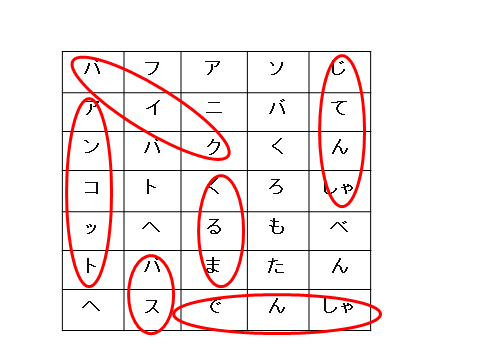 ●きいて　いいましょう 2こたえ182ご（5）ふん、5ふんぐらいです。じゅっ（10）ぷん、10ぷんぐらいです。じゅうご（15）ふん、15ふんぐらいです。さんじゅっ（30）ぷん、30ぷんぐらいです。いち（1）じかん、1じかんぐらいです。■ききましょうこたえ183-186A：アリさん、なんで　がっこうへ　きますか。B：バイクです。A：そうですか。うちから　がっこう　　まで　どのぐらいですか。B：にじゅっ（20）ぷんぐらいです。A：ブディさん、バスで　がっこうへ　　　きますか。B：いいえ、じてんしゃです。じてん　　しゃで　きます。A：うちから　がっこうまで　どのぐら	いですか。B：うーん、さんじゅっ（30）ぷんぐら	いです。A：そうですか。A：シンタさん、なんで　がっこうへ　　きますか。B：アンコットです。A：うちから　どのぐらいですか。B：ええと、いち（1）じかんぐらいです。A：えー、たいへんですね。A：デニさん、まいにち　なんで　がっこうへ　きますか。B：わたしは　あるいて　きます。A：へー、あるいて。どのぐらいですB：じゅっ（10）ぷんぐらいです。A：いいですね。●はなしましょう 1 187　A：ニタさん、まいにち　なんで　がっこうへ　きますか。　B：バスで　きます。　A：そうですか。●はなしましょう 2 188A：ニタさん、うちから　がっこうまで　どのぐらいですか。B：にじゅっ（20）ぷんぐらいです。A：そうですか。／たいへんですね。／　　　いいですね。●Contoh Percakapan 189A：ニタさん、まいにち　なんで　がっこうへ　きますか。B：バスで　きます。A：うちから　がっこうまで　どのぐらい　ですか。B：にじゅっ（20）ぷんぐらいです。A：そうですか。●Contoh Presentasi Hasil Survei190-191ひとり、ふたり、さん（3）にん、よ（4）にんわたしの　グループは　はち（8）にんです。ひとりは　あるいて　きます。さん（3）にんは　バイクで　きます。よ（4）にんは　アンコットで　きます。▲よみましょう2こたえ□ことばの　べんきょう■Latihanこたえ（1）a　（2）e, a　（3）d, c192-194ははは　いしゃです。まいあさ　しち（7）じに　びょういんへ　いきます。わたしは　バリに　すんでいます。きのう　ともだちが　スラバヤから　きました。あした　わたしたちは　いっしょに　やまへ　いきます。ニラムさんは　きょねん　にほんへ　いきました。いま　にほんに　すんでいます。らいねん　インドネシアへ　かえります。▲よみましょう 3こたえ c▲れんしゅうもんだいこたえ1．（1）a　（2）c　（3）b2．（1）b　（2）a3．Disesuaikan dengan kondisiPengayaan▲かきましょうDisesuaikan dengan kondisiBab 22　　　●きいて　いいましょう 1こたえ195おきます、おきます。　　　　　　　　　　　おいのりします、おいのりします。たべます、ごはんを　たべます。いきます、がっこうへ　いきます。べんきょうします、がっこうで　べん　きょうします。ぶらぶらします、まちを　ぶらぶらします。かえります、うちへ　かえります。みます、テレビを　みます。します、ゲームを　します。ねます、ねます。▲にほんごで　いいましょう   こたえおきます、おいのりします、ごはんを　たべます、がっこうへ　いきます…おきます、ねます…ごはんを　たべます、おいのりを　します…ごはんを　たべます、テレビを　みます…べんきょうします、ゲームを　します…Disesuaikan dengan kondisi　　●きいて　いいましょう 2こたえよ（4）じ、　しち（7）じ、　く（9）じ　1961. いち（1）じ、1じに　します。に（2）じ、2じに　します。さん（3）じ、3じに　します。よ（4）じ、4じに　します。ご（5）じ、5じに　します。ろく（6）じ、6じに　します。しち（7）じ、7じに　します。はち（8）じ、8じに　します。く（9）じ、9じに　します。じゅう（10）じ、10じに　します。じゅういち（11）じ、11じに　します。じゅうに（12）じ、12じに　します。ご（5）じはん、5じはんに　します。5じごろ、5じごろに　します。197♪「いま、なんじ？」いち、に、さん、よん、ご、ろく、しち、はち、はち、く、じゅう、はち、く、じゅう、じゅういち、じゅうに、じゅういち、じゅうに、いま、なんじ？よじです、しちじです、くじです198いち（1）じから　に（2）じまで、1じから　2じまでです、1じから　2じまで　します199いち（1）じかん、1じかんです、1じかん　します。1じかんはん、1じかんはんです、1じかんはん　します。1じかんぐらい、1じかんぐらいです、    1じかんぐらい　します。▲よみましょう こたえ1. a　　2.d　　3.f　　4.b　　5.e　　6.c■ききましょう 1　こたえ　　　200-203A：まいあさ　なんじに　おきますか。B：あさですか。ご（5）じに　おきます。A：5じ、そうですか。A：まいにち　なんじに　うちへ　かえ　りますか。B：そうですね。ろく（6）じごろです。A：そうですか。A：なんじに　ばんごはんを　たべますか。B：ばんごはん？しち（7）じはんごろ　　	たべますよ。A：7じはんごろ、そうですか。A：いつも　なんじから　なんじまで　ねますか。B：じゅう（10）じから　ご（5）じまでねます。A：10じから？B：5じまでです。A：そうですか。■ききましょう 2　こたえ　　　204-207A：まいばん　どのぐらい　ねますかB：そうですね。しち（7）じかんぐらい　ねます。A：7じかん、いいですね。A：まいにち　どのぐらい　テレビを　　みますか。B：テレビですか。うーん、さん（3）じ　かんぐらい　みます。A：そうですか。3じかん。A：まいにち　どのぐらい　べんきょう　しますか。B：がっこうで、ですか。 えーっと、は　ち（8）じから　さん（3）じごろまでだから…、ろく（6）じかんぐらいです。A：6じかんですか。A：いつも　どのぐらい　ゲームを　しますか。B：ゲーム、すきだから…、さん（3）じかん、いえ、よ（4）じかんぐらいかなあ。A：え、4じかん！すごいですね。●はなしましょう 1208-211A：まいあさ　なんじに　おきますか。　B：ご（5）じです。／5じに　おきます。A：どのぐらい　ねますか。B：しち（7）じかんです。／7じかん　ねます。A：まいばん　なんじから　なんじまで　　ねますか。B：じゅう（10）じから　ご（5）じまでです。／10じから　5じまで　ねます。まいにち／まいあさ／まいばん●Contoh Presentasi 212わたしの　もくひょうを　はっぴょうします。あさ　ご（5）じに　おきます。よる　に（2）じかんぐらい　べんきょうします。じゅう（10）じに　ねます。がんばります。■ききましょう 3　こたえ　　　213-215A：ディンさん、もくひょうは　どうでしたか。B：げつようびと　すいようびと　もくようびは　ご（5）じに　おきました。A：すごいですね。かようびと　きんようびは？B：かようびと　きんようびは　5じに　おきませんでした。5じはんごろ　おきました。A：そうですか。A：まいにち　に（2）じかんぐらい　べんきょうしましたか。B：げつようびと　かようびと　すいようび、それから　きんようびは　2じ　かん　べんきょうしました。A：じゃ、もくようびは。B：もくようびは　さん（3）じかん　　　べんきょうしましたよ。A：そうですか。じゃあ、げつようびから	きんようびまで　まる（〇）ですね。A：まいばん　じゅう（10）じに　ねましたか。B：げつようびと　かようびは　10じに　	ねませんでした。A：そうですか。ばつ（×）ですね。B：でも、すいようびから　きんようびま	で　10じに　ねました。A：そうですか。ディンさん、もくひょう	は　よく　できましたね。B：はい。ありがとうございます。●Contoh Percakapan216A：もくひょうは　どうでしたか。　B：げつようびと　すいようびと　もくようびは　ご（5）じに　おきました。かようびと　きんようびは　5じに　おきま　せんでした。●Keterangan Waktu217いま、おととい、きのう、きょう、あした、あさって／せんしゅう、こんしゅう、らいしゅう／せんげつ、こんげつ、らいげつ／きょねん、ことし、らいねん／あさ、ひる、よる□ことばの　べんきょう■Latihanこたえ（1）b．おきました（2）a．いきません（3）d．みました  （4）c．しませんでした218-221わたしは　まいにち　あさ　ご（5）じに　おきます。でも、きょうは　ろく（6）じに　おきました。わたしは　げつようびから　きんようびまで　がっこうへ　いきます。でも、どようびは　いきません。きのうの　よる　テレビを　みました。にほんの　ドラマでした。せんしゅう　へやの　そうじを　しませんでした。だから、へやは　きたないです。▲かきましょうDisesuaikan dengan kondisiこたえ▲れんしゅうもんだいこたえ1．（1）c　（2）a　（3）b  （4）d2．（1）に、へ　（2）から、まで、で　（3）と、を　3．（1）～（4）Disesuaikan dengan kondisi   4．Disesuaikan dengan kondisiPengayaan▲よみましょうこたえ「8じから　10じ」または「4じはんから」Bab 23　　　●きいて　いいましょう 1こたえ222Tシャツ、Tシャツです、Tシャツを　　　きています。シャツ、シャツです、シャツを　きています。　ブラウス、ブラウスです、ブラウスを　　　きています。　スーツ、スーツです、スーツを　きています。ゆかた、ゆかたです、ゆかたを　きています。ドレス、ドレスです、ドレスを　きています。ズボン、ズボンです、ズボンを　はいています。はんズボン、はんズボンです、はんズボンを　はいています。ジーンズ、ジーンズです、ジーンズを　　はいています。　スカート、スカートです、スカートを　はいています。　▲にほんごで　いいましょう こたえDisesuaikan dengan kondisi　　Disesuaikan dengan kondisi　ブラウス、スカート　　　　　　Tシャツ、はんズボンDisesuaikan dengan kondisi　▲よみましょう 1●きいて　いいましょう 2こたえ223ぼうし、ぼうしです、ぼうしを　かぶっていますヒジャブ、ヒジャブです、ヒジャブを　　かぶっていますめがね、めがねです、めがねを　かけていますネクタイ、ネクタイです、ネクタイを　　していますアクセサリー、アクセサリーです、アクセサリーを　していますくつ、くつです、くつを　はいていますサンダル、サンダルです、サンダルを　　はいていますスニーカー、スニーカーです、スニーカーを　はいています●きいて　いいましょう 3こたえ224A：これは　ちちです。　B：おとうさんですか。A：これは　ははです。　B：おかあさんですか。A：これは　あにです。　B：おにいさんですか。A：これは　あねです。　B：おねえさんですか。A：これは　いもうとです。　B：いもうとさんですか。A：これは　おとうとです。　B：おとうとさんですか。■ききましょう 1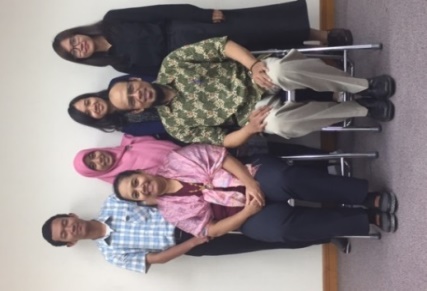 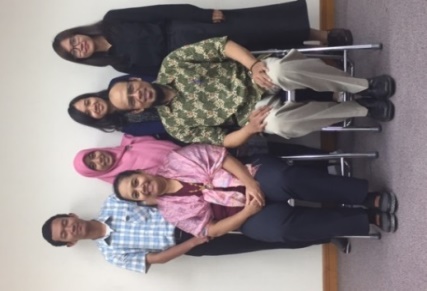 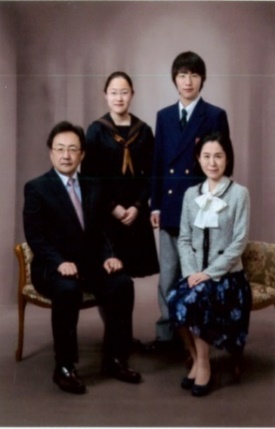 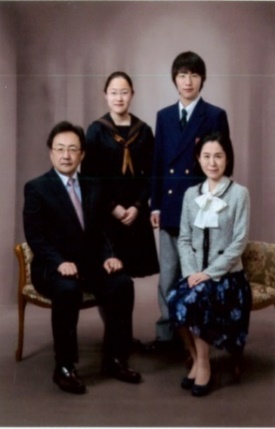 225-228これは　ははです。アクセサリーを　しています。ズボンを　はいています。これは　ちちです。めがねを　かけています。スーツを　きています。これは　あにです。シャツを　きています。ネクタイを　しています。これは　いもうとです。ヒジャブを　かぶっています。アクセサリーを　しています。●はなしましょう 1229A：これは　ちちです。Tシャツを きています。B：おとうさん、かっこいいですね。A：ありがとうございます。●Contoh Percakapan 230A：ぼうしを　かぶっています。サンダルを　	はいています。B：アディさんの　おにいさんですか。A：はい、そうです。／いいえ、ちがいます。●きいて　いいましょう 4こたえ231キャンプ、キャンプの　とき、なにを　きますか。ぶんかさい、ぶんかさいの　とき、なにを　きますか。りょこう、りょこうの　とき、なにを　きますか。パーティー、パーティーの　とき、なにを　きますか。やすみ、やすみの　とき、なにを　きますか。■ききましょう 2こたえ232-235A：どようびは　がっこうの　キャンプですね。キャンプの　とき、なにを　きますか。B：わたしは、Tシャツを　きます。　　　	ジーンズを　はきます。A：Tシャツと　ジーンズ、そうですか。A：どようびは、ぶんかさいですね。ぶんかさいの　とき、なにを　きますか。B：ぶんかさいですか。わたしは　ゆか	たを　きます。A：えっ、ゆかた。いいですねー。A：パーティーの　とき、なにを　きますか。B：わたしは、ドレスを　きます。アク	セサリーを　します。A：へぇ、ドレスと　アクセサリー。　　いいですね。めがねは？B：めがね？かけますよ。A：がっこうの　りょこうの　とき、　　なにを　きますか。B：そうですねー。ブラウスを　きます。	それから、ジーンズを　はきます。　	ぼうしも　かぶりますよ。A：そうですか。わたしも　ぼうしを　　かぶります。●はなしましょう 2 236A：キャンプの　とき、なにを　きますか。B：Tシャツを　きます。ジーンズを　はきます。A：そうですか。●Contoh Presentasi237どようびは　がっこうの　パーティーです。パーティーの　とき、わたしは　ドレスを　きます。ドレスは　みどりです。アクセサリーを　します。どうですか。□ことばの　べんきょう■Latihanこたえ（1）e,b　（2）d,a　（3）f,c　（4）g238-241いま、プラムカの　せいふくを　きています。あしたは　がっこうの　せいふくを　きます。いま、へやで　Narutoを　みています。あとで　ドラえもんを　みます。いま、ミー・アヤムを　たべています。ばんごはんは　ナシ・ゴレンを　たべます。わたしは　マナドに　すんでいます。▲よみましょう 2 こたえ（b）▲れんしゅうもんだいこたえ（1）c　（2）b　（3）d   (4) a（1）b （2）a　（1）、（2）Disesuaikan dengan kondisi   Disesuaikan dengan kondisiPengayaan▲かきましょうDisesuaikan dengan kondisiBab 24●きいて　いいましょう 1 こたえ242えんぴつ、えんぴつです、えんぴつを　　かいます。ノート、ノートです、ノートを　かいます。けしゴム、けしゴムです、けしゴムを　かいます。　　ボールペン、ボールペンです、ボールペンを　かいます。ぶんぼうぐ、ぶんぼうぐです、ぶんぼうぐを　かいます。  おかし、おかしです、おかしを　かいます。　のみもの、のみものです、のみものを　　かいます。 ティッシュ、ティッシュです、ティッシュを　かいます。けしょうひん、けしょうひんです、けしょうひんを　かいます。▲よみましょう こたえ1. c   2. a   3. e   4. b   5. d●きいて　いいましょう 2 こたえ243コンビニ、コンビニです、コンビニで　かいます。　スーパー、スーパーです、スーパーで　　かいます。　モール、モールです、モールで　かいます。いちば、いちばです、いちばで　かいます。がっこうの　ばいてん、がっこうの　　ばいてんです、がっこうの　ばいてんで　かいます。ワルン、ワルンです、ワルンで　かいます。▲にほんごで　いいましょうこたえ（1）コンビニ （2）がっこうの　ばいてん（3）いちば（4）ワルン（5）いちば、モール、（スーパー）	　　　　（6）Disesuaikan dengan kondisi（7）Disesuaikan dengan kondisi■ききましょう 1こたえ244-247A：よく　どこで　かいものを　しますか。B：がっこうの　ばいてんで　かいます。A：そうですか。がっこうの　ばいてんで　なにを　かいますか。B：ぶんぼうぐを　かいます。A：よく　どこで　かいものを　しますか。B：モールです。A：モール、そうですか。なにを　かいますか。B：そうですね、けしょうひんを　かいます。A：けしょうひんですか。A：よく　どこで　かいものを　しますか。B：えーと、ワルンで　かいます。A：そうですか。ワルンで　なにを　かいますか。B：おかしを　かいます。A：そうですか。A：よく　どこで　かいものを　しますか。B：そうですね、コンビニです。A：コンビニですか。なにを　かいますか。B：のみものと　ぶんぼうぐを　かいます。A：のみものと…。B：ぶんぼうぐです。●はなしましょう 248　A：よく　どこで　かいものを　しますか。　B：がっこうの　ばいてんで　かいます。　A：そうですか。がっこうの　ばいてんで　なにを　かいますか。　B：ぶんぼうぐを　かいます。●きいて　いいましょう 3 こたえ249せん（1,000）、1,000ルピア、1,000ルピアです。ごせん（5,000）、5,000ルピア、5,000ルピアです。いちまん（10,000）、10,000ルピア、10,000ルピアです。ごまん（50,000）、50,000ルピア、50,000ルピアです。じゅうまん（100,000）、100,000ルピア、100,000ルピアです。にまんにせん（22,000）、22,000ルピア、22,000ルピアです。■Cara mengucapkan bilangan besar 250-252■ききましょう 2こたえ253-256A：すみません、これ、いくらですか。B：この　けしゴムは　いちまん（10,000）ルピアです。A：10,000ルピアですか。じゃ、これ、ください。B：ありがとうございます。A：すみません、この　ティッシュ、いくらですか。B：この　ティッシュですか。はっせんさんびゃく（8,300）ルピアです。A：8,300ルピア。そうですか…。 A：すみません、この　みずは　いくらですか。B：これは　せんろっぴゃく（1,600）　ルピアです。A：1,600ルピア。じゃ、これ、ください。B：ありがとうございます。A：すみません、これは　いくらですか。B：この　えんぴつですか。A：いえ、このボールペンです。B：この　ボールペンは　にまんきゅう　せん（29,000）ルピアです。A：29,000ルピアですか…。●Contoh Percakapan257-258A：すみません、これ、いくらですか。 B：いちまんにせん（12,000）ルピアです。A：じゃ、これ、ください。B：ありがとうございます。A：すみません、この　けしゴム、いくらですか。B：12,000ルピアです。A：そうですか…。●Contoh Presentasi Hasil Survei259わたしたちは　ノートを　しらべました。がっこうの　ばいてんは　きゅうせん（9,000）ルピアです。ふじマレットは　いちまんごひゃく（10,500）ルピアです。さくらマートは　いちまんにせん（12,000）ルピアです。プラザゆりは　いちまんさんぜん（13,000）ルピアです。がっこうの　ばいてんが　いちばん　やすいです。プラザゆりが　いちばん　たかいです。ありがとうございました。□ことばの　べんきょう■Latihanこたえ（1）ここ （2）その、これ （3）この、これ260-262（1）A：ここは　しょくいんしつです。　　　 B：そうですか。（2）A：そのえんぴつは　いくらですか。　　　 B：これですか。ななせん（7,000）ルピアです。（3）A：このひとは　おにいさんですか。　　　 B：いいえ、これは　ちちです。▲かきましょうDisesuaikan dengan kondisi▲れんしゅうもんだいこたえ（1）c　（2）b　（3）d　（4）a（1）ろっぴゃく　（2）せんさんびゃく　	（3）いちまんはっせん  （4）じゅうまんa c d b （1）、（2） Disesuaikan dengan kondisiDisesuaikan dengan kondisiPengayaan▲よみましょうこたえ①ワルンとも　②24,500ルピアDAFTAR HURUF HIRAGANA DAN KATAKANA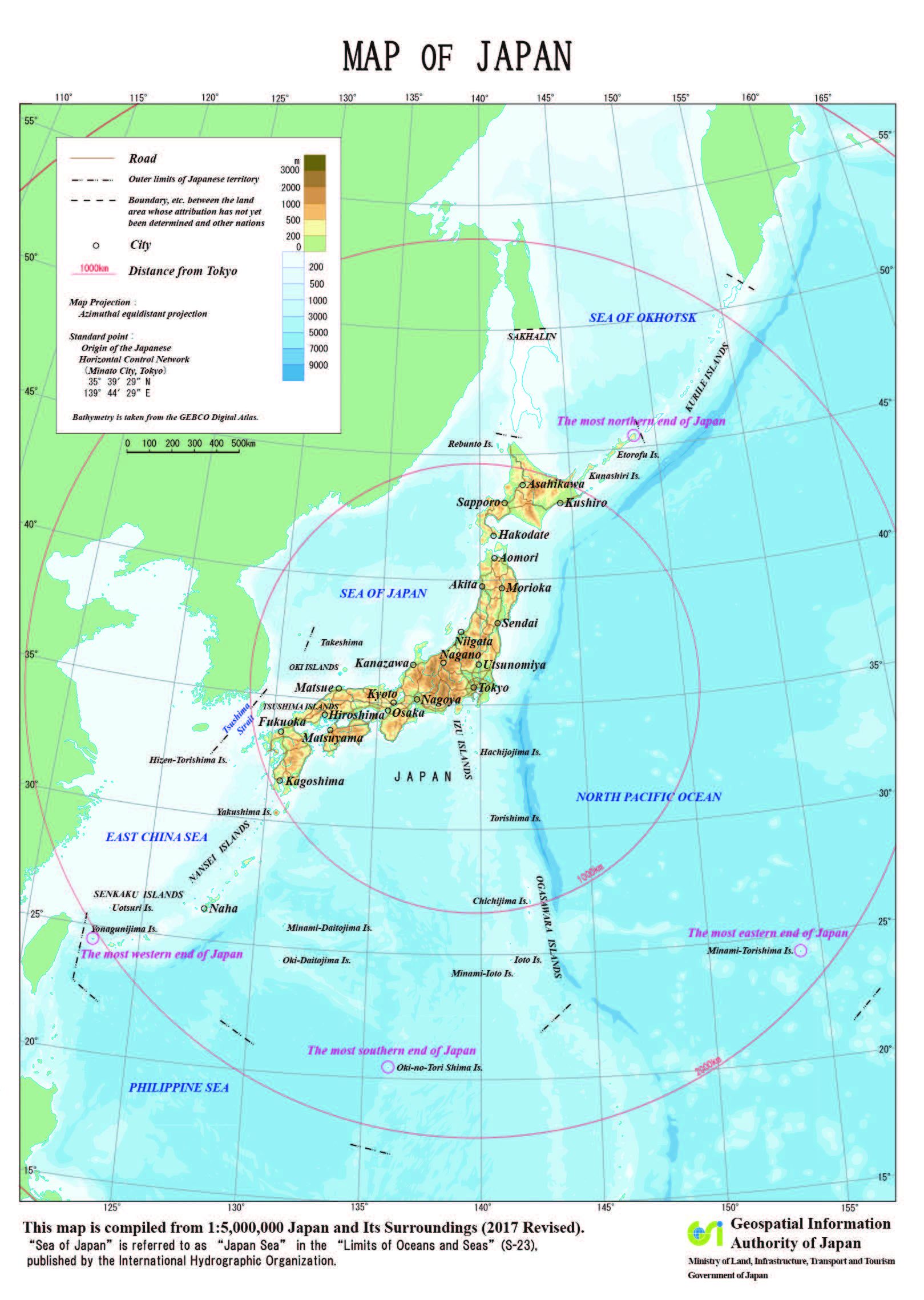 KOMPETENSI INTI 3 (PENGETAHUAN)KOMPETENSI INTI 4 (KETERAMPILAN)memahami, menerapkan, dan menganalisis pengetahuan faktual, konseptual, prosedural, dan metakognitif berdasarkan rasa ingin tahunya tentang ilmu pengetahuan, teknologi, seni, budaya, dan humaniora dengan wawasan kemanusiaan, kebangsaan, kenegaraan, dan peradaban terkait penyebab fenomena dan kejadian, serta menerapkan pengetahuan prosedural pada bidang kajian yang spesifik sesuai dengan bakat dan minatnya untuk memecahkan masalahmengolah, menalar, dan menyaji dalam ranah konkret dan ranah abstrak terkait dengan pengembangan dari yang dipelajarinya di sekolah secara mandiri, dan mampu menggunakan metoda sesuai kaidah keilmuanKOMPETENSI DASARKOMPETENSI DASARmenggambarkan lingkungan rumah yang terdapat pada teks interaksi interpersonal lisan dan tulis dengan memperhatikan fungsi sosial, struktur teks, dan unsur kebahasaan sesuai dengan konteks penggunaannyamenulis wacana mengenai lingkungan rumah dengan memperhatikan fungsi sosial, struktur teks, dan unsur kebahasaan yang benar sesuai konteksmemilih kegiatan tentang kesenangan, wisata, makanan khas, cita-cita pada teks interaksi transaksional lisan dan tulis dengan memperhatikan fungsi sosial, struktur teks, dan unsur kebahasaan sesuai dengan konteks penggunaannyamenghasilkan wacana mengenai kegiatan tentang kesenangan, wisata, makanan khas, cita-cita dengan memperhatikan fungsi sosial, struktur teks, dan unsur kebahasaan yang benar sesuai konteksmenjelaskan tindak tutur yang mendeskripsikan kehidupan sehari-hari sesuai dengan konteks penggunaannya pada teks interaksi transaksional lisan dan tulis dengan memperhatikan fungsi sosial, struktur teks, dan unsur kebahasaanmenggunakan tindak tutur yang mendeskripsikan kehidupan sehari-hari sesuai dengan konteks penggunaannya pada teks interaksi transaksional lisan dan tulis dengan memperhatikan fungsi sosial, struktur teks, dan unsur kebahasaanBahasa JepangRomajiJenis kataBahasa IndonesiaBuku1BabああaaLain-lainoh…23アイロンaironKBsetrika14あかるいakaruiKS(i)terang (keadaan), ceria(orang)◯15アクセサリーakusesariiKBaksesori23あさasaKBpagi22あさごはんasa-gohanKBmakan pagi18.22あさってasatteKBlusa22あしたashitaKBbesok21.22.23あそこasokoKBsana24あそびますasobimasuKKbermain20アチェ　AcehKBAceh13あとで　atodeLain-lainnanti23あにaniKBkakak laki-laki (keluarga sendiri)◯14.17.18.23アニメanimeKBfilm kartun, animasi◯14.16.17.20あねaneKBkakak perempuan (keluarga sendiri)◯14.18.20.23あのanoLain-lainitu, (kata tunjuk nomina tertentu (...itu, orang itu))24あまりamariK.Keterangantidak begitu14.15.19アメリカamerikaKBAmerika Serikat19あらいますaraimasuKKmencuci14ありがとうございます/ありがとうございましたarigatou gozaimasu
/arigatou gozaimashitaUngkapanterima kasih◯16.19.23.24あります/あるarimasu/aruKKada (benda, tanaman)◯13.15.16.19あるいてaruiteLain-lainberjalan kaki21あれareKBitu, (kata tunjuk nomina tak tentu)24アンケートankeetoKBangket18アンコットangkotKBangkot21いいえiieLain-laintidak, sama sama, terima kasih kembali◯15.16.18.19.23.24いいですねii desu neUngkapanbagus, ya (ungkapan menghargai kemahiran orang, ungkapan setuju)◯19.21.23いきますikimasuKKpergi◯19.20.21.22いくらikuraK.Tanyaberapa24いしゃishaKBdokter◯21いすisuKBkursi◯13イスラムきょうisuramu-kyouKBagama Islam19いせき　    iseki KBpeninggalan19いちにちichinichiKBsatu hari22いちばichibaKBpasar24いちばんichibanK.Keteranganpaling19.24いつか　itsukaK.Keterangansuatu hari nanti16いっしょにisshoniK.Keteranganbersama-sama◯21.22いったことが ありますitta koto ga arimasuUngkapanpernah pergi ke …19いつもitsumoK.Keteranganselalu18いぬinuKBanjing15.16いまimaKBruang keluarga15いまimaKBsekarang21.22.23いますimasuKKada (makhluk hidup)◯13.19いもうとimoutoKBadik perempuan (keluarga sendiri)◯14.23いもうとさんimoutosanKBadik perempuan (keluarga orang lain)23インターネットintaanettoKBinternet17インドindoKBIndia19インドネシアIndonesiaKBIndonesia◯19.21インドネシアごIndonesia-goKBbahasa Indonesia◯19.24インドネシアだいがくIndonesia-daigakuKBUniversitas Indonesia20うさぎ            usagiKBkelinci16うたutaKBlagu◯17うたいますutaimasuKKmenyanyi◯17うちuchiKBrumah13.14.15.19.20.21.22ウブドUbudKBUbud13うまれますumaremasuKKlahir20うみumiKBlaut19.20えeKBgambar, lukisan17エアコンeakonKBpenyejuk udara, AC15えいごeigoKBbahasa Inggris◯17えーeeLain-lain15エジプト ejiputoKBMesir19エンジニアenjiniaKBteknisi◯20えんぴつenpitsuKBpensil24おいしいoishiiKS(i)enak, lezat13.16.19おいのりします　oinori-shimasuKKberdoa/sholat22おおきいookiiKS(i)besar16.19オーストラリアoosutorariaKBAustralia19おかあさんokaasanKBibu (keluarga orang lain)23おかしokashiKBkue20.24おかねokaneKBuang24おきます　　　　okimasuKKbangun tidur22おしゃべりoshaberiKBobrolan20おてつだいotetsudaiKBbantu14おてつだいさんotetsudai-sanKBpembantu14おとうさんotousanKBayah (keluarga orang lain)23おとうとotoutoKBadik laki-laki (keluarga sendiri)◯14.23おとうとさんotoutosanKBadik laki-laki (keluarga orang lain)23おとといototoiKBdua hari lalu19.22おとなしいotonashiiKS(i)tenang, kalem16おにいさんoniisanKBkakak laki-laki (keluarga orang lain)15.23.24おねえさんoneesanKBkakak perempuan (keluarga orang lain)23おもしろいomoshiroiKS(i)menarik, lucu◯15.19およぎますoyogimasuKKberenang20おんがくongakuKBmusik◯17オンラインゲームonrain geemuKBonline game17かkaPartikel(penanda kalimat tanya diletakkan di akhir kalimat)◯13.14.15.16.17.18.19.20.21.22.23.24がgaPartikel◯13.14.15.16.17.18.19.20.21.24か（火）kaKBSelasa (singkatan)14.22カーカーkaa kaaLain-lain(suara burung gagak)16かいkaiK.Bilanganlantai (satuan lantai bangunan)15かいしゃkaishaKBperusahaan20かいたい(かいます）kaitai(kaimasu)KKingin memelihara16かいますkaimasuKKmembeli20.24かいものkaimonoKBberbelanja14.24かえりますkaerimasuKKpulang21.22かきますkakimasuKKmenulis17かけて(かけます）kakete(kakemasu)KKmemakai (kacamata)23かけます(アイロンを)kakemasu(airon o)KKmenyetrika14かぞくkazokuKBkeluarga15.23がつgatsuK.Bilanganbulan◯22かっこいいkakkoiiKS(i)keren◯15.23がっこうgakkouKBsekolah◯21.22.23.24かって(かいます）katte(kaimasu)KKmemelihara15.16.20かぶって(かぶります）kabutte(kaburimasu)KKmemakai (topi, hijab, dan sebagainya di kepala)23かめ　     　   kameKBkura-kura16かようびka-youbiKBSelasa ◯17.22からkaraPartikelkarena15からkaraPartikeldari◯21.22カリマンタンKalimantanKBKalimantan13かわkawaKBsungai20かわいいkawaiiKS(i) lucu◯15.16.20.23カンティンkantinKBkantin◯13.16がんばって　くださいganbatte kudasaiUngkapanberusahalah20がんばります　　　　　　　　　　　　　　　　　　ganbarimasuUngkapansaya akan berusaha sebaik mungkin22ききますkikimasuKKmendengar◯17きたkitaKButara13きたないkitanaiKS(i)kotor◯22きのう　kinouKBkemarin19.21.22きますkimasuKKdatang19.21きます/きてkimasu/kiteKKmemakai◯23きものkimonoKBkimono (pakaian tradisional Jepang)19きゃくまkyakumaKBruang tamu15キャンプ　kyanpuKBkemah◯23ぎゅうにゅうgyuunyuuKBsusu18きょうkyouKBhari ini14.18.22きょうしつkyoushitsuKBruang kelas◯13きょねんkyonenKBtahun lalu21.22キリストきょうkirisuto-kyouKBagama Kristen19きれいkireiKS(na)cantik, indah, bersih◯13.15.16.18.19きん（金）kinKBJumat (singkatan)14.22きんようびkin-youbiKBJumat ◯17.22くださいkudasaiUngkapanminta24くだものkudamonoKBbuah-buahan18くつ　　　　kutsuKBsepatu23グドゥgudegKBgudeg13グヌン・シンガランGunung SinggalangKBG.Singgalang13グヌン・メラピGunung MerapiKBG.Merapi13クフおうの　ピラミッドKhufu-ou no piramiddoKBPiramida Raja Khufu19くみkumiK.Bilanganpasang (satuan)24ぐらいguraiLain-lainkurang lebih (waktu)21.22クラスkurasuKBkelas21グループguruupuKBkelompok14.18.19.21くるまkurumaKBmobil20.21くろい　 kuroiKS(i)hitam16ケーキkeekiKBkue, cake19ゲームgeemuKBpermainan, game15.17.20.22けしゴムkeshigomuKBkaret penghapus24けしょうひんkeshouhinKBkosmetik24ケチャック・ダンスKecak dansuKBtari Kecak (Bali)13げつ（月）getsuKBSenin (singkatan)14.22けっかkekkaKBhasil14.18.22けっこんしますkekkon-shimasuKKmenikah20げつようびgetsu-youbiKBSenin  ◯22ケロケロkero keroLain-lain(suara katak)16げんきgenkiKS(na)sehat, energik16.20こkoK.Bilanganbuah (satuan)24こうこう/ふつうこうこうkoukou/futsuu koukouKBSMA20こうちゃ 　 kouchaKBteh hitam18コーヒー　　koohiiKBkopi18コケコッコーkoke kokkooLain-lain(kokok ayam jantan)16ここkokoKBsini◯15.24ことしkotoshiKBtahun ini22こどもkodomoKBanak-anak15.20このkonoLain-lainini, (kata tunjuk nomina tertentu (...ini, orang ini))15.24ごはんgohanKBnasi15.18.22コモドとうKomodo-touKBPulau Komodo19これkoreKBini◯17.23.24これからkorekaraK.Keteranganmulai sekarang14ごろgoroLain-lainsekitar (waktu)20.22ゴロンタロGorontaloKBGorontalo13こんげつkongetsuKBbulan ini22こんしゅうkonshuuKBminggu ini22コンビニkonbiniKBtoko kolontong, mini market24さいsaiK.Bilangantahun (satuan untuk umur)◯15.20さかな　sakanaKBikan16.18サッカーsakkaaKBsepak bola17さらsaraKBpiring14さんsanLain-lain(kata sandang yang mengikuti nama orang)◯13.14.15.17.18.21.22.23サンダルsandaruKBsandal23.24じ（時）jiK.Bilanganpukul  (satuan untuk waktu)21,22ジーンズ　jiinzuKBjeans23じかんjikanK.Bilanganjam (satuan untuk lama waktu)21.22しずかshizukaKS(na)pendiam, tenang◯15.16.18じてんしゃjitenshaKBsepeda  21しま　　shimaKBpulau19します/してshimasu/shiteKKmelakukan/mengerjakan◯14.15.17.19.20.22.23.24じゃjaLain-lainkalau begitu24ジャカルタJakartaKBJakarta◯13.20ジャズjazuKBjazz17シャツ　　shatsuKBkemeja23ジャム・ガダンJam GadangKBJam Gadang13ジャヤプラJayapuraKBJayapura13ジャワJawaKBJawa13ジャンビJambiKBJambi13じゆうjiyuuKBbebas19しゅうきょうこうこうshuukyou koukouKBMA(sekolah Islam setara SMA)◯20ジュースjuusuKBjus18じゅうまんjuu-manK.Bilanganseratus ribu24しゅくだいshukudaiKBpekerjaan rumah15しゅみshumiKBhobi, kegemaran17しょうかいしますshoukai-shimasuKKmemperkenalkan13.15しょうがっこうshougakkouKBSD20しょうらいshouraiKBmasa depan20しょくいんしつshokuinshitsuKBruang karyawan◯24ジョグジャカルタYogyakartaKBYogyakarta13.20しょとう　shotouKBkepulauan13しらべますshirabemasuKKmensurvei24しろい  　shiroiKS(i)putih16シンガポールshingapooruKBSingapura◯20すい（水）suiKBRabu (singkatan)14.22すいようびsui-youbiKBRabu  ◯22スーツ　　suutsuKBsetelan jas23スーパーsuupaaKBsupermarket24スカート　sukaatoKBrok bawahan23すきsukiKS(na)suka◯16.17.18.20すごいですねsugoi desu neUngkapanhebat ya◯19.20すしsushiKBsushi (makanan tradisional Jepang)19すてきですねsuteki desu neUngkapanbagus ya23スニーカー　　suniikaaKBsepatu kets23すばらしい　　　subarashiiKS(i)mengagumkan19スプ・コンロsup konroKBsup konro13スポーツsupootsuKBolah raga◯17ズボン　　zubonKBcelana panjang23スマトラSumateraKBSumatera13スマランSemarangKBSemarang13.20すみませんsumimasenUngkapanmaaf/permisi◯13.24スラウェシSulawesiKBSulawesi13スラバヤSurabayaKBSurabaya13.20.21すんで（すみます）sunde(sumimasu)KKtinggal13.21.23せいふくseifukuKBbaju seragam◯23せかいsekaiKBdunia19せかいいさんsekai-isanKBSitus Warisan Dunia19せわsewaKBmerawat14せんsenK.Bilanganseribu, ribu24せんげつsengetsuKBbulan lalu19.22せんしゅうsenshuuKBminggu lalu19.22せんせいsenseiKBguru/Bapak ~/Ibu~ (sebutan, panggilan untuk guru)◯13.17.23ぜんぜんzenzenK.Keterangansama sekali 14せんたくsentakuKBmencuci14せんぷうきsenpuukiKBkipas angin15ぜんぶでzenbu deLain-lainsemuanya24せんもんこうこうsenmon koukouKBSMK◯20そうじsoujiKBpembersihan14.18.22そうですsou desuUngkapanya, benar23そうですかsou desu kaUngkapanoh, begitu◯13.14.15.16.17.18.19.20.21.23.24そくsokuK.Bilanganpasang (satuan untuk benda yang berpasangan)24そこsokoKBsitu24そしてsoshiteLain-lainlalu, kemudian, dan20,22そだちますsodachimasuKKtumbuh20そのsonoLain-lainitu, (kata tunjuk nomina tertentu (...itu, orang itu))24そふsofuKBkakek (keluarga sendiri)◯14ソファsofaKBsofa15そぼsoboKBnenek (keluarga sendiri)◯14それsoreKBitu, kata tunjuk nomina tak tentu24だいがくdaigakuKBuniversitas20だいどころdaidokoroKBdapur15たいへんtaihenKS(na)sulit19たいへんですねtaihen desu neUngkapanwah, sulit ya21たかいtakaiKS(i)mahal, tinggi19.24だからdakaraLain-lainmakanya18.22たくさん　takusanK.Keteranganbanyak 19たこあげtakoageKBmenerbangkan layang-layang20たこやきtakoyakiKBtakoyaki (makanan khas Jepang)19たてものtatemonoKBbangunan19たなtanaKBrak◯13.15たべます/たべてtabemasu/tabeteKKmakan◯15.18.22.23たべものtabemonoKBmakanan18たまごtamagoKBtelur18だれdareK.Tanyasiapa◯14.17ダンスdansuKBtari◯19たんぼtanboKBsawah13ちいさいchiisaiKS(i)kecil 16.20ちがいますchigaimasuUngkapanbukan, berbeda23ちちchichiKBayah (keluarga sendiri)◯14.17.23.24ちゃいろい　 chairoiKS(i)cokelat16チャンチャン・ウビcancang ubiKBCancang ubi13ちゅうがっこうchuugakkouKBSMP20ちゅうごくchuugokuKBCina19ちゅうぶchuubuKBdaerah bagian tengah, ...Tengah (misal: Jawa Tengah)13つうやくtsuuyakuKBpenerjemah20つくえtsukueKBmeja◯13.15つくりますtsukurimasuKKmembuat19.20つりtsuriKBpemancingan20でdePartikeldi, dalam, ketika, dengan◯14.15.19.20.21.22.23.24Tシャツ　tii-shatsuKBbaju kaus 23ティッシュtisshuKBtisu24テーブルteeburuKBmeja15です/でしたdesuLain-lain◯13.14.15.16.17.18.19.20.21.22.23.24でもdemoLain-laintetapi14.15.16.18.19.20.22テレビterebiKBtelevisi15.22でんしゃdenshaKBkereta listrik21デンパサールDenpasarKBDenpasar13でんわdenwaKBtelepon15と　toPartikeldan, dengan◯13.15.16.18.20.22.24ど（土）doKBSabtu (singkatan)14ドイツdoitsuKBJerman20どうdouK.Tanyabagaimana19.22どうしてdoushiteK.Tanyamengapa15どうぞ　よろしく　 おねがいしますdouzo yoroshiku onegai shimasuUngkapanmohon kerja samanya15どうですかdou desu kaUngkapanbagaimana menurutmu23どうぶつdoubutsuKBbinatang19どうぶつえんdoubutsuenKBkebun binatang 13どうも　ありがとうございましたdoumo arigatou gozaimashitaUngkapanterima kasih banyak18ときtokiKBwaktu, saat, ketika◯20.23ときどきtokidokiK.Keterangankadang-kadang14どくしょdokushoKBmembaca◯17とくちょうtokuchouKBciri khas19どこdokoK.Tanya(di) mana◯13.15.17.20.24とてもtotemoK.Keterangansangat◯15.16.19どのぐらいdonoguraiK.Tanyaberapa lama21.22ともだちtomodachiKBteman◯17.20.21.22どようびdo-youbiKBSabtu◯22.23.24ドラマdoramaKBdrama seri◯22とり         toriKBburung◯16ドレスdoresuKBrok terusan23どんな　donnaK.Tanyayang bagaimana◯14.16.19.20ナシ・ゴレンnasi gorengKBnasi goreng◯16.23なに/なんnani/nanK.Tanyaapa, berapa◯13.14.15.17.18.19.20.21.22.23.24なまえnamaeKBnama14.16なりますnarimasuKKmenjadi20なんとうnantouKBtenggara13にniPartikeldi (tempat), kepada (orang), pada/ketika (waktu/sesuatu), ke (arah/tempat) ◯13.14.15.16.19.20.21.22.23.24にくnikuKBdaging18にしnishiKBbarat13にち（日）nichiK.Bilangantanggal◯22にち（日）nichiKB(hari) Minggu (singkatan)14にちようびnichi-youbiKB(hari) Minggu◯22についてni tsuitePartikeltentang19にっきnikkiKBbuku harian22にほんnihonKBJepang17.19.20.21.22.24にほんごnihongoKBbahasa Jepang◯17.19.24ニャーニャーnyaa nyaaLain-lainmeong (suara kucing)16にわniwaKBpekarangan15にわとり       　niwatoriKBayam16にん（人）ninK.Bilanganorang (kata bilangan untuk orang) 14.18.21にんぎょうningyouKBboneka20ヌサ・トゥンガラNusa TenggaraKBNusa Tenggara13ねnePartikelya◯15.23ネクタイ　nekutaiKBdasi23ねこnekoKBkucing13.16.20ねます　　　　　　nemasuKKtidur22の　noPartikel(dalam bentuk「AのB」, B menunjukkan nama jenis, tempat, atau institusi)◯13.14.15.16.17.18.19.20.21.22.23.24ノートnootoKBbuku catatan24のみますnomimasuKKminum 18のみものnomimonoKBminuman18.24のんびりしますnonbiri-shimasuKKbersantai15はwaPartikel◯13.14.15.16.17.18.19.20.21.22.23.24パーティー　paatiiKBpesta23はいhaiLain-lainya◯15.16.18.23バイクbaikuKBsepeda motor21ばいてんbaitenKBkios24はきます/はいてhakimasu/haiteKKmemakai (sepatu, rok bawahan, dan seterusnya)23ばしょbashoKBtempat19バスbasuKBbis21バスルームbasuruumuKBkamar mandi15パソコンpasokonKBkomputer 15はたちhatachiK.Bilangandua puluh tahun20はたらきますhatarakimasuKKbekerja20パダンPadangKBPadang13.20はっぴょうしますhappyou-shimasuKKmempresentasikan14.19.22バティックbatikKBbatik◯13はなhanaKBbunga◯14はなしますhanashimasuKKberbicara15ははhahaKBibu (keluarga sendiri)◯14.21.23パプアPapuaKBPapua13バリBaliKBBali13.19.20.21パリックパパンBalikpapanKBBalikpapan13はんhanK.Bilangansetengah22パンpanKBroti◯18バンカ・ブリトゥン　Bangka BelitungKBBangka Belitung13ばんごはんban-gohanKBmakan malam23はんズボンhan-zubonKBcelana pendek23バンテンBantenKBBanten13バンドンBandungKBBandung13.20ひがしhigashiKBtimur13ヒジャブhijabKBhijab, jilbab23ひっこしますhikkoshimasuKKberpindah20ひとhitoKBorang◯24ひとりhitoriK.Bilangansatu orang◯14.18.21ヒヒーンhihiinLain-lain(ringkikan kuda)16ひゃくhyakuK.Bilanganseratus24びょういんbyouinKBrumah sakit21ピラミッドpiramiddoKBpiramida19ひるhiruKBsiang22ひろいhiroiKS(i)luas, lebar15ヒンドゥーきょうhinduu-kyouKBagama Hindu19プールpuuruKBkolam renang15ブキティンギBukittinggiKBBukittinggi13ふじさんfujisanKBGunung Fuji19ふたりfutariK.Bilangandua orang◯14.18.21ぶっきょうbukkyouKBagama Budha19ブラウス　burausuKBblus23ぶらぶらしますburabura-shimasuKKjalan-jalan tanpa tujuan22プラムカpramukaKBpramuka◯23フランス　　 furansuKBPerancis19ふるい　furuiKS(i)19ふん/ぷんfun/punK.Bilanganmenit (satuan untuk waktu)21ぶんかさいbunkasaiKBpentas seni budaya◯19.23ブンクル　BengkuluKBBengkulu13ぶんぼうぐbunbouguKBalat tulis24へePartikelke20.21.19.22ベッドbeddoKBtempat tidur15ペット　pettoKBhewan peliharaan16.20へやheyaKBkamar, ruangan14.15.18.22.23ペルー          peruuKBPeru19べんきょうしますbenkyou-shimasuKKbelajar◯15.20.22ぼうしboushiKBtopi23ボールペンboorupenKBbolpoin24ほんhonKBbuku24まいmaiK.Bilanganlembar, helai (satuan kertas, benda tipis)24まいあさmaiasaKBsetiap pagi21.22まいにちmainichiKBsetiap hari21.22まいばんmaibanKBsetiap malam22マカッサルMakassarKBMakassar13まちmachiKBkota13.18.22マチュ・ピチュMachu PicchuKBMachu Picchu19までmadePartikelsampai◯21.22マナドManadoKBManado13.20.23マルクMalukuKBMaluku13まんmanK.Bilanganpuluh ribu24マンガmangaKBkomik15.17.19.24ミー・アヤムmi ayamKBmi ayam◯23ミー・ゴレンmi gorengKBmi goreng◯22みずmizuKBair14.18みどりmidoriKBhijau◯23みなみminamiKBselatan13みます/みてmimasu/miteKKmelihat, menonton14.15.17.19.22.23むしmushiKBserangga20めがね　　meganeKBkacamata23めがみmegamiKBdewi19めずらしい　mezurashiiKS(i)langka, unik19メダンMedanKBMedan13.20メンフィス　menfisuKBMemphis19もmoPartikeljuga◯18.19.23モーモーmoo mooLain-lain(lenguhan sapi)16モールmooruKBmal22.24もく（木）mokuKBKamis (singkatan)14.22もくひょうmokuhyouKBtarget22もくようびmoku-youbiKBKamis  ◯22もり　  moriKBhutan19モン・サン・ミッシェルMont-Saint-MichelKBMont-Saint-Michel19やyaPartikeldan lain-lain15やさいyasaiKBsayur-sayuran18やすいyasuiKS(i)murah24やすみyasumiKBistirahat, libur◯20.23やまyamaKBgunung◯19.21やります（みずを）yarimasu(mizu o)KKmenyiram14ゆうひyuuhiKBmatahari terbenam13ゆうめいyuumeiKS(na)terkenal13.16.18.19ゆかた　　yukataKByukata (baju tradisional Jepang musim panas)23ゆめyumeKBcita-cita◯20よyoPartikel(mengandung makna memberitahu, diletakkan di akhir kalimat)◯13.15ようびyoubiKBhari ~22よくyokuK.Keterangansering◯14.15.17.20.24よみますyomimasuKKmembaca17.19よるyoruKBmalam22らいげつraigetsuKBbulan depan22らいしゅうraishuuKBminggu depan22らいねんrainenKBtahun depan21.22ランプンLampungKBLampung13リアウ　RiauKBRiau13りゅうがくしますryuugaku-shimasuKKbelajar ke luar negeri20りょうりryouriKBmasakan◯14.19りょこう　ryokouKBwisata, perjalanan◯23ルピアrupiahK.Bilanganrupiah24れいぞうこreizoukoKBlemari es15ロック　rokkuKBrock17わたしwatashiKBsaya◯13.14.15.16.17.18.19.20.21.22.23.24わたしたちwatashitachiKBkami, kita◯13.15.18.19.21.24わたしもですwatashi mo desuUngkapansaya juga◯18.23ワルンwarungKBwarung24ワンワンwan wanLain-lain(gongongan anjing)16を　oPartikel◯13.14.15.16.17.18.19.20.22.23.2412345678cdfagbhe123456dfbace1234bcad1234bceafigh123456bcaacb(1)マカッサルウブド(1)みなみスラウェシバリ(2)b,da,c12345678bcedfgha1234adbc1✔c2✔3✔a4✔d, b12345678910bcahgfde1234dcabfige, h123456bacdfe1234bcad1234bcad123456cbdefa12341113acdbどうして、からどうして、からどうして、からからehfgikjl1234567cfadbge1234bdaceghfいまテレビせんぷうききれいですかぞくとはなしますわたしのへやパソコンベッドひろくないですのんびりしますだいどころれいぞうこテーブルあかるいですごはんをたべます12345678daegfcbh12345678cafdbehg1234cadb1234abab1234bcad123bac1234567acfebgd123bca1234567891011bdcajihefkgアニマンガニスポーツメロゲムタサッカーオホクミシム123456ecbfda1234bdcagefh1234123bdcabacgefh123acb123456cjadef789101112hbkgli1234○○××1234bb, da, eb, chgfh, f1234abab1234ac,dfd,eb-g-1234567beafcgd12345cabed12343abdcでしたhgfeかったですlkj, lj, i1234567eabcfgd1234dcbaefghlkjiBCDAエジプトふるいピラミッドおおきい（です）a123bac123456aecfbd1234abe→cd→b1234aed,cb,f1234567cfgdbae1234417,52,61234567adbefcg12345baedc1234dbac20 min30 min1 jam10min1あるいて5 min2じてんしゃ15 min3バス1 jam12345678910bdchijgefa1234bcad5時6時ごろ7時はんごろ10時～5時1234acdb73641〇×〇〇×2〇〇〇〇〇3××〇〇〇ズスシャツボブーウスンスラツドサッーウレスカートス12345678910fcibaedjgh12345678becfhadgb,eをかぶっています。cをかけています。をきています。f,hをしています。a,d,gをはいています。123456bdacfe12345bedac123434adcbきます、します、かけますきます、はきます、かぶりますe,kgl,f,gi,k,hきます、します、かけますきます、はきます、かぶります123456789hacebfdg123456daebfc1234bdcagfhe, g123456fceabd〇ひゃく〇せんいちまんにひゃくにせんにまん〇さんびゃく〇さんぜんさんまんよんひゃくよんせんよんまんごひゃくごせんごまん〇ろっぴゃくろくせんろくまんななひゃくななせんななまん〇はっぴゃく〇はっせんはちまんきゅうひゃくきゅうせんきゅうまん1234cbdaRp.10,000Rp.8,300Rp.1,600Rp.29,000◯☓◯☓AあアIいイUうウEえエOおオKaかカKiきキKuくクKeけケKoこコSaさサShiしシSuすスSeせセSoそソTaたタChiちチTsuつツTeてテToとトNaなナNiにニNuぬヌNeねネNoのノHaはハHiひヒFuふフHeへヘHoほホMaまマMiみミMuむムMeめメMoもモYaやヤYuゆユYoよヨRaらラRiりリRuるルReれレRoろロWaわワWoをヲnんンGaがガGiぎギGuぐグGeげゲGoごゴZaざザZiじジZuずズZeぜゼZoぞゾDaだダDiぢヂDuづヅDeでデDoどドBaばバBiびビBuぶブBeべベBoぼボPaぱパPiぴピPuぷプPeぺペPoぽポKyaきゃキャKyuきゅキュKyoきょキョShaしゃシャShuしゅシュShoしょショChaちゃチャChuちゅチュChoちょチョNyaにゃニャNyuにゅニュNyoにょニョHyaひゃヒャHyuひゅヒュHyoひょヒョMyaみゃミャMyuみゅミュMyoみょミョRyaりゃリャRyuりゅリュRyoりょリョGyaぎゃギャGyuぎゅギュGyoぎょギョJaじゃジャJuじゅジュJoじょジョByaびゃビャByuびゅビュByoびょビョ